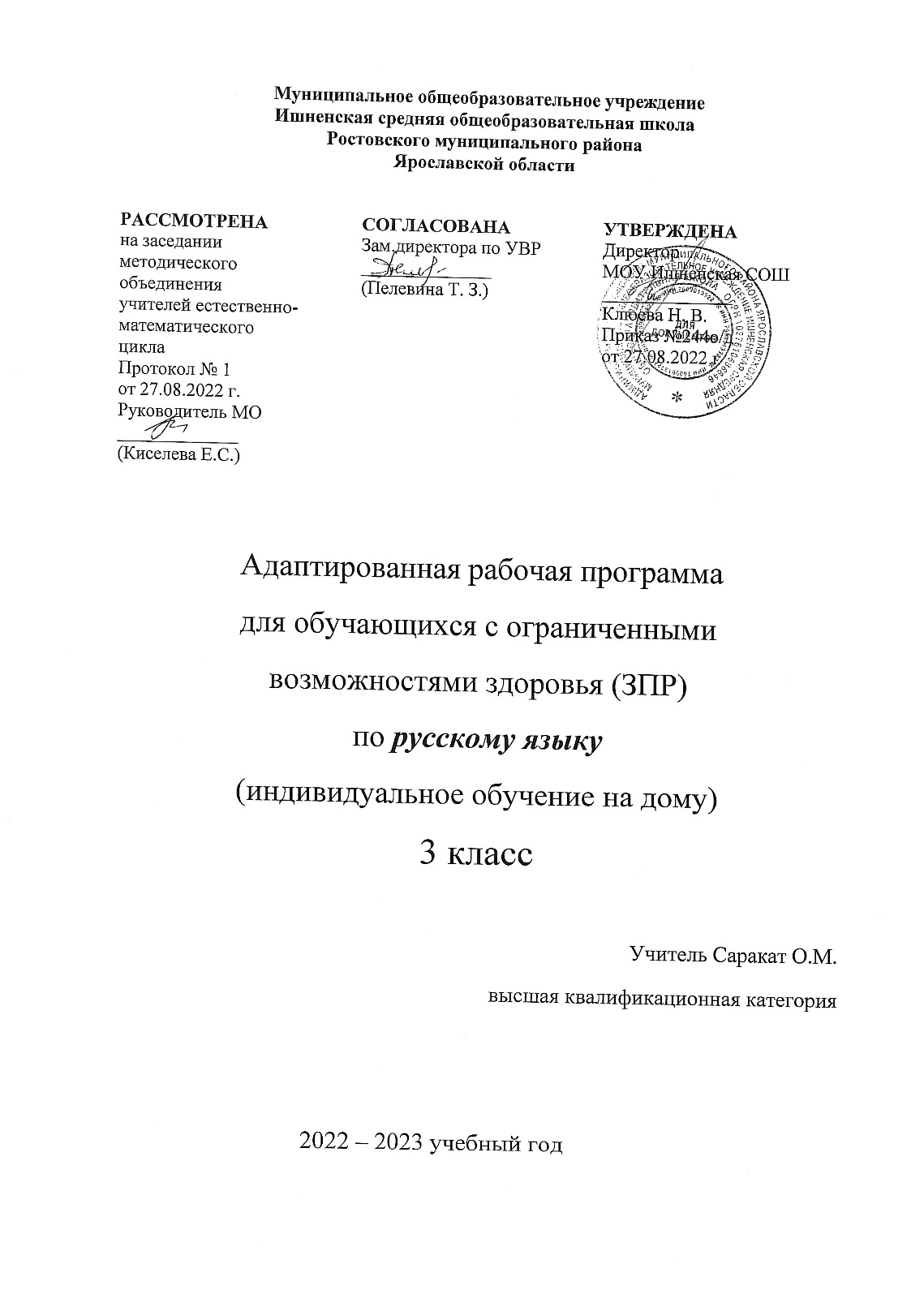 Рабочая программа по русскому языку 3 классПОЯСНИТЕЛЬНАЯ ЗАПИСКАЛитература и средства обучения1.    Основная литератураСборник рабочих программ. Школа России. 1-4 класс.- М.: Просвещение, 2014 год 2. Дополнительная литература        Словари по русскому языку: толковый словарь, словарь фразеологизмов, морфемный и словообразовательный словари.3. Учебные и справочные пособия.Канакина В.П., Горецкий В.Г. Русский язык. 3 кл. в 2-х частях – М.: Просвещение, 2019.Канакина В.П., Рабочая тетрадь по русскому языку  для 3 класса: в 2 ч. – М.: Просвещение, 2019.Контрольно-измерительные материалы. Русский язык: 3 класс/Сост. В.А. Синякова. М.: ВАКО, 2014.4. Учебно-методическая литература.Канакина В.П., Щеголёва Г.С. русский язык. Сборник диктантов и самостоятельных работ 1-4 классы.        О.И. Дмитриева Поурочные разработки по русскому языку к УМК В.П. Канакиной, В.Г. Горецкого. 3 класс. М.:ВАКО, 20135. Перечень средств обучения (+ интернет-ресурсы)        Классная доска с набором приспособлений для крепления таблиц и картинок.        Мультимедийный проектор.        Интерактивная доска.        Компьютер. Интернет и единая коллекция цифровых образовательных ресурсов(например, http://school-collection.edu.ru/)· Содержание  Язык и речь (1 часа)Виды речи. Речь, её назначение. Речь — отражение культуры человека.Язык, его назначение и его выбор в соответствии с целями и условиями общения.Формирование представлений о языке как основе национального самосознания.  Текст, предложение, словосочетание 6 часов)Признаки текста: смысловая связь предложений в тексте, законченность, тема, основная мысль.Построение текста: вступление, основная часть, заключение.Типы текстов: повествование, описание, рассуждение. Предложения по цели высказывания (повествовательные, вопросительные, побудительные) и по интонации (восклицательные и невосклицательные)Знаки препинания в конце предложений. Подлежащее и сказуемое — главные члены предложения. Второстепенные члены. Связь слов в предложении. Распространенные и нераспространенные предложения. Словосочетание. Связь слов в словосочетании. Главное и зависимое слово в словосочетании.Для реализации этого содержания  учащиеся должны:Знать:- типы текстов по цели высказывания и интонации-  члены предложения: главные (подлежащее и сказуемое) и второстепенные;Уметь:–        определять тему и основную мысль текста;–        делить текст на части, соблюдать красную строку;–        устанавливать связь между частями текста;–        устанавливать связь между предложениями в каждой части текста;–        озаглавливать текст с опорой на тему или его основную мысль;–        устанавливать по вопросам связь между словами в предложении, вычленять словосочетания;–        распознавать главное и зависимое слово в словосочетании;–        производить синтаксический разбор предложений: определять их вид по цели высказывания и по интонации, выделять главные и второстепенные члены предложения, устанавливать связь между ними по вопросам;Слово в языке и речи (7 часов) Слово и его лексическое значение. Однозначные и многозначные слова. Прямое и переносное значение слов. Синонимы. Антонимы. Омонимы (общее представление). Словосочетание как сложное название предмета. Устойчивые сочетания слов (фразеологизмы) (общее представление). Упражнение в распознавании изученных лексических групп слов в речи, выборе наиболее точного слова для выражения мысли. Работа со словарями учебника.Имя существительное, местоимение, имя прилагательное, глагол. Имя числительное как часть речи (общее представление). Слово и слог. Гласные звуки. Буквы, обозначающие гласные звуки. Правописание слов с безударными гласными в корне слова и ударными гласными после шипящих. Согласные звуки. Буквы, обозначающие согласные звуки. Правописание слов с парным по глухости-звонкости согласным звуком в корне слова. Мягкий знак (Ь) как показатель мягкости согласного звука. Разделительный (Ь) мягкий знак. Упражнение в правописании слов с изученными орфограммами. Перенос слов.                                                                                                                                                   Состав слова (7 часов). Правописание частей слова (12 часов)   Основа и окончание слова. Общее понятие о значимых частях слова — корне, приставке, суффиксе, окончании. Наблюдения над изменением формы слова с помощью окончаний и образованием слов с помощью приставок и суффиксов. Однокоренные слова и формы одного и того же слова (сопоставление). Распознавание орфограмм в разных частях слова и особенности проверки их написания. Способы проверки орфограмм в корне слова (сопоставление). Правописание парных звонких и глухих согласных. Распознавание орфограмм в разных частях слова и особенности проверки их написания. Способы проверки орфограмм в корне слова (сопоставление). Правописание проверяемых и непроверяемых безударных гласных в корне слова. Чередование согласных в корне слова: пеку— печь, лицо — личный, бег — бежать, верх — вершина, вязать — вяжет и др. Распознавание орфограмм в разных частях слова и особенности проверки их написания. Способы проверки орфограмм в корне слова (сопоставление). Правописание непроизносимых согласных в корне слова. Приставка как значимая часть слова. Правописание гласных и согласных в приставках о-, об-(обо-), от- (ото-), до-, по-, под- (подо-), про-, за-, на-, над-, в- (во-), с- (со-), вы-, пере-. Разделительный Ъ.Знать:–        части слова: корень, окончание, приставку, суффикс;–        правила проверки корневых орфограмм;Уметь:     производить разбор слов по составу: находить окончание, выделять корень, приставку, суффикс, основу;     подбирать однокоренные слова разных частей речи;     правильно писать слова с корневыми орфограммами: парная согласная, безударная гласная, непроизносимая согласная;     писать слова с разделительным Ъ;     правильно писать гласные и согласные в приставках.Развитие речи.–        интонационно правильно произносить предложения.Части речи (30 час.).Общее знакомство с частями речи (имя существительное, имя прилагательное, глагол, местоимение, предлоги). Имя существительное как часть речи: общее значение, вопросы, роль в предложении. Имена существительные одушевленные и неодушевленные. Имена существительные собственные и нарицательные. Заглавная буква в собственных именах существительных. Род имен существительных. Правописание безударных гласных в родовых окончаниях Склонение имен существительных с ударными окончаниями в единственном числе. Распознавание падежей. Ь после шипящих на конце имен существительных женского рода (речь, вещь, рожь, мышь) и его отсутствие на конце имен существительных мужского рода (товарищ, мяч). Имена существительные, которые употребляются только в единственном числе (молоко, молодёжь) или только во множественном числе (очки, ножницы). Имя прилагательное как часть речи: общее значение, вопросы, роль в предложении. Имена прилагательные, близкие и противоположные по смыслу. Употребление в речи прилагательных-антонимов. Изменение имен прилагательных по родам и числам при сочетании с именами существительными. Правописание окончаний -ий, -ый, -ая, -яя, -ое, -ее, -ие, -ые. Глагол как часть речи: общее значение, вопросы, роль в предложении. Начальная форма. Глаголы совершенного и несовершенного вида (ознакомление без термина). Изменение глаголов по числам и временам. Настоящее, прошедшее, будущее время. Окончания глаголов в прошедшем времени. Правописание не с глаголами. Глаголы, близкие и противоположные по смыслу (антонимы и синонимы). Выбор наиболее точного глагола для выражения мысли. Многозначность глаголов. Употребление глаголов в прямом и переносном значении.Знать:     части речи: имя существительное, имя прилагательное, глагол, предлог;Уметь:     -распознавать части речи, их грамматические признаки (род, число, падеж имен существительных, род и число имен прилагательных, время и число глаголов);     изменять имена существительные по числам;     склонять в единственном числе имена существительные с ударными окончаниями;- изменять имя прилагательное по родам и числам в соответствии с родом и числом существительного;- изменять глагол по временам (простые случаи) и в прошедшем времени — по родам.Повторение изученного за год – 5 часов.Текст и предложение. Повествовательные, побудительные, вопросительные предложения. Состав слова. Правописание звонких, глухих, непроизносимых, двойных согласных, безударных гласных в корне слова. Разделительные ъ и ь. Части речи: имя существительное, имя прилагательное, глагол. Календарно-тематическое планирование курса «Русский язык»   Рабочая программа предмета «Русский язык» для 3 класса составлена на основе следующих    нормативных документов:Федеральный закон "Об образовании в Российской Федерации" от 29.12.2012 N 273-ФЗФедеральный государственный образовательный стандарт начального общего образования (ФГОС НОО), утвержденный приказом Министерства образования и науки РФ от 6 октября 2009 г. N 373, с изменениями и дополнениями от: 26 ноября 2010 г., 22 сентября 2011 г., 18 декабря 2012 г., 29 декабря 2014 г., 18 мая, 31 декабря 2015 г., 11 декабря 2020 г.Приказ Министерства просвещения Российской Федерации от 23.12.2020 № 766 "О внесении изменений в федеральный перечень учебников, допущенных к использованию при реализации имеющих государственную аккредитацию образовательных программ начального общего, основного общего, среднего общего образования организациями, осуществляющими образовательную деятельность, утвержденный приказом Министерства просвещения Российской Федерации от 20 мая 2020 г. № 254" (Зарегистрирован 02.03.2021 № 62645);Федеральный государственный образовательный стандарт начального общего образования обучающихся с ограниченными возможностями здоровья (ФГОС НОО ОВЗ), утвержденный приказом Министерства образования и науки Российской Федерации от 19 декабря . № 1598АООП НОО с задержкой психического развития МОУ Ишненская СОШ (утв. приказом директора № 113 от 30.08.2017 г);Авторская программа Л.Ф. Климановой, В.Г. Горецкого, М.В. Головановой   (М.: Просвещение, 2019 г.); ООП НОО МОУ Ишненская СОШ (утв. приказом директора № 15а д/о от 15.01.21 г);Учебный план МОУ Ишненская СОШ (утв. приказом директора № 307  от 31.08.2022);Календарный учебный график МОУ Ишненская СОШ (утв. приказом директора № 308  от 31.08.2022);Положение о рабочей программе по ФГОС НОО (утв. приказом директора № 243 о/д от 27.08.2021 г.;Методическое письмо ГОАУ ИРО об организации учебного процесса в начальной школе в 2022/2023 гг.•	Русский язык. Примерные рабочие программы. Предметная линия учебников системы «Школа России» авторов В. П. Канакиной, В. Г. Горецкого. 1—4 классы : учеб. пособие для общеобразоват. организаций / [В. П. Канакина и др.]. — 4-е изд. — М. Просвещение, 2020.Рабочая программа ориентирована на использование учебника «Русский язык» 3 класс. В 2 частях. Канакина В.П., Горецкий В.Г. и др.М.: Просвещение, 2019 УМК «Школа России».(входит в федеральный перечень рекомендованных учебников на 2021-2022 учебный год, содержание которых соответствует Федеральному государственному образовательному стандарту начального общего образования). На изучение учебного предмета «Русский язык» в третьем классе отводится 68 часов в год, 2 час. в неделю, 34 недели.Адаптированная рабочая программа по русскому языку рассчитана на обучающихся с задержкой психического развития (ЗПР). В  3 классе в условиях инклюзии обучаются 2 ребенка с задержкой психического развития, которым ПМПК рекомендовала обучение по адаптированной образовательной программе для детей с ЗПР (вариант 7.2).Целью реализации ООП НОО по курсу  “Русский язык” является освоение содержания предмета русский язык и достижение обучающимися результатов освоения ООП НОО в соответствии с требованиями ФГОС НОО и ООП НОО МОУ Ишненская СОШ.Оценка результатов освоения ООП НОО по русскому языку проводится в соответствии с разделом «Система оценки» ООП НОО и «Положением о системе оценивания ОУ» и предусматривает проведение промежуточной аттестации в форме итогового теста/…. Настоящая рабочая программа разработана применительно к учебной программе курса русский язык для 3 классов общеобразовательных учреждений авторов   В.П. Канакиной  и  В. Г. Горецкого     «Русский язык. Рабочие программы 1 – 4  классы» - М.: «Просвещение», 2011.      Целями изучения предмета «Русский язык» в начальной школе являются:• ознакомление учащихся с основными положениями науки о языке и формирование на этой основе знаково-символического восприятия и логического мышления учащихся;• формирование коммуникативной компетенции учащихся: развитие устной и письменной речи, монологической и диалогической речи, а также навыков грамотного, безошибочного письма как показателя общей культуры человека.Реализация цели рабочей программы осуществляется в процессе выполнения следующих задач:формирование первоначальных представлений о единстве и многообразии языкового и культурного пространства России, о языке ка основе национального самосознания;развитие диалогической и монологической устной и письменной речи;развитие коммуникативных умений;развитие нравственных и эстетических чувств;развитие способностей к творческой деятельности.     Программа определяет ряд практических задач, решение которых обеспечит достижение основных целей изучения предмета:• развитие речи, мышления, воображения школьников, умения выбирать средства языка в соответствии с целями, задачами и условиями общения;• формирование у младших школьников первоначальных представлений о системе и структуре русского языка: лексике, фонетике, графике, орфоэпии, морфемике (состав слова), морфологии и синтаксисе;• формирование навыков культуры речи во всех её проявлениях, умений правильно писать и читать, участвовать в диалоге, составлять несложные устные монологические высказывания и письменные тексты;• воспитание позитивного эмоционально-ценностного отношения к русскому языку, чувства сопричастности к сохранению его уникальности и чистоты; пробуждение познавательного интереса к языку, стремления совершенствовать свою речь.Данная программа построена в соответствии с требованиями федерального компонента государственного стандарта начального общего образования. Содержание курса имеет концентрическое строение, предусматривающее изучение одних и тех же разделов и тем в каждом классе. Такая структура программы позволяет учитывать степень подготовки учащихся к восприятию тех или иных сведений о языке, обеспечивает постепенное возрастание сложности материала и организует комплексное изучение грамматической теории, навыков правописания и развития речи.Языковой материал обеспечивает формирование у младших школьников первоначальных представлений о системе и структуре русского языка с учётом возрастных особенностей младших школьников, а также способствует усвоению ими норм русского литературного языка. Изучение орфографии и пунктуации, а также развитие устной и письменной речи учащихся служит решению практических задач общения и формирует навыки, определяющие культурный уровень учащихся.Программа направлена на формирование у младших школьников представлений о языке как явлении национальной культуры и основном средстве человеческого общения, на осознание ими значения русского языка как государственного языка Российской Федерации, языка межнационального общения. В программе выделен раздел «Виды речевой деятельности». Его содержание обеспечивает ориентацию младших школьников в целях, задачах, средствах и значении различных видов речевой деятельности (слушания, говорения, чтения и письма). Развитие и совершенствование всех видов речевой деятельности заложит основы для овладения устной и письменной формами языка, культурой речи. Учащиеся научатся адекватно воспринимать звучащую и письменную речь, анализировать свою и оценивать чужую речь, создавать собственные монологические устные высказывания и письменные тексты в соответствии с задачами коммуникации. Включение данного раздела в программу    усиливает внимание к формированию коммуникативных умений и навыков, актуальных для практики общения младших школьников.Содержание систематического курса русского языка представлено в программе как совокупность понятий, правил, сведений, взаимодействующих между собой, отражающих реально существующую внутреннюю взаимосвязь всех сторон языка: фонетической, лексической, словообразовательной и грамматической (морфологической и синтаксической).Знакомясь с единицами языка разных уровней, учащиеся усваивают их роль, функции, а также связи и отношения, существующие в системе языка и речи. Усвоение морфологической и синтаксической структуры языка, правил строения слова и предложения, графической формы букв осуществляется на основе формирования символико-моделирующих учебных действий с языковыми единицами. Через овладение языком - его лексикой, фразеологией, фонетикой и графикой, богатейшей словообразовательной системой, его грамматикой, разнообразием синтаксических структур — формируется собственная языковая способность ученика, осуществляется становление личности.Центральное место  в содержании  курса занимает тема «Предложение», поскольку работа над предложением направлена  на обучение учащихся нормам построения и образования предложений, на развитие умений пользоваться предложениями в  устной и письменной речи, на обеспечение понимания содержания и структуры предложений в чужой речи.    На синтаксической основе школьники осваивают  нормы произношения, процессы словоизменения, формируются грамматические умения, орфографические и речевые навыки.      Серьезное внимание уделяется в программе формированию фонетико- графических представлений о звуках и буквах русского языка. Чёткое представление звуковой и графической формы важно для формирования всех видов речевой деятельности: аудирования, говорения, чтения и письма.Программа предусматривает формирование у младших школьников  представлений о лексике русского языка. Освоение  знаний о лексике  способствует пониманию материальной природы языкового знака (слова как единства звучания и значения), осмыслению роли слова в выражении мыслей, чувств, эмоций, осознанию словарного богатства русского языка и эстетической функции родного слова, овладению умением выбора лексических средств в зависимости от цели, темы, основной мысли, адресата, ситуаций и условий общения, осознанию необходимости пополнять и обогащать собственный словарный запас как показатель  интеллектуального и речевого развития личности. Важная роль отводится формированию представлений о грамматических понятиях: словообразовательных, морфологических, синтаксических. Усвоение грамматических понятий становится процессом умственного и речевого развития: у школьников развиваются интеллектуальные умения анализа, синтеза, сравнения сопоставления, классификации, обобщения, что служит основой для дальнейшего формирования общеучебных, логических и познавательных (символико-моделирующих) универсальных действий с языковыми единицами.Программа предусматривает изучение орфографии и пунктуации на основе формирования универсальных учебных действий. Сформированность умений различать части речи и значимые части слова, обнаруживать орфограмму, различать её тип, соотносить орфограмму с определённым правилом, выполнять действие по правилу, осуществлять орфографический самоконтроль является основой грамотного, безошибочного письма.Построена с учетом реализации  межпредметных и внутрипредметных связей, логики учебного процесса и возрастных особенностей младших школьников.Методические особенности изучения предмета:Содержание курса русского языка открывает возможность сформировать у учащихся общепредметные/специальные предметные  и личностные умения:         1) работать с учебной книгой, лингвистическими словарями и справочниками, работать с информацией, представленной в разных форматах (текст, рисунок, таблица, схема, модель слова, памятка), использовать различные способы поиска информации;         2) выполнять простые учебные задачи, умения планировать, контролировать и оценивать учебные действия в соответствии с поставленной задачей и условиями её выполнения,  пользоваться приёмами активного анализа и синтеза, сопоставления, нахождение сходств и различий, дедукции и индукции, группировки, абстрагирования, систематизации;         3) учит школьников позитивной самооценке,  сотрудничеству друг с другом и со взрослыми, совместно планировать свои действия, вести поиск и систематизировать нужную информацию в рамках проектной деятельности.Программа направлена на формирование учебно-управленческих умений и навыков, учебно-коммуникативных, учебно-информационных умений и навыков, развитие логического мышления на основе формирования умений сравнивать, классифицировать, обобщать, делать выводы, анализировать, сопоставлять.Содержание предмета направлено на формирование функциональной грамотности и коммуникативной компетентности. Русский язык является для младших школьников основой всего процесса обучения, средством развития их мышления, воображения, интеллектуальных и творческих способностей, основным каналом социализации личности. «Дитя входит в духовную жизнь окружающих его людей единственно через посредство отечественного языка, и, наоборот, мир, окружающий дитя, отражается в нём своей духовной стороной только через посредство той же среды — отечественного языка» (К.Д. Ушинский).Изучение русского языка в начальных классах по этой программе  создаёт хорошую основу для дальнейшего лингвистического образования и речевого развития.         В соответствии с  федеральным  базисным  учебным  планом начального  образования  и в соответствии с учебным планом ГБОУ школы № 475 Выборгского района Санкт-Петербурга на изучение русского языка в 3 классе отводится 5 часов в неделю, 170 часов  в год.Часы на обучение выделены из федерального компонента учебного плана. Данная программа  по предмету соответствует учебному плану индивидуального обучения ученика и составлена из расчета 2 часа в неделю, 68 часов в год.        Система контроля по курсу русского языка включает проведение повторительно–обобщающие,  контрольные уроки, а также  6 часов на проекты. Данный комплект по русскому языку отражает все современные подходы к обучению младших школьников русскому языку и связной речи.Неоценимым достоинством учебника являются тексты, взятые из лучших произведений классической, художественной и научно-популярной литературы, произведения устного народного творчества.Учебник содержит большое количество справочного материала: схемы, таблицы, словари (орфографический, орфоэпический, толковый, словарь синонимов, словарь антонимов, словарные слова, словарь фразеологизмов.Деятельностный подход, основанный на принципе: учителю – легко, ученикам – интересно, вместе – эффективно.В системе уроков планируются использование следующих типы уроков:Урок изучения нового материала.Урок закрепления знаний.Урок обобщения и систематизации знаний.Комбинированный урок предполагает выполнение работ и заданий разного вида.Урок–игра. На основе игровой деятельности учащиеся познают новое, закрепляют изученное, отрабатывают различные учебные навыки.Урок-тест. Тестирование проводится с целью диагностики пробелов знаний, контроля уровня обученности обучающихся, тренировки технике тестирования. Тесты предлагаются как в печатном, так и в электронном варианте. Причем в компьютерном варианте всегда с ограничением времени.Урок - самостоятельная работа.  Предлагаются разные виды самостоятельных работ.Урок - контрольная работа. Проводится на двух уровнях: уровень базовый (обязательной подготовки) - «3», уровень продвинутый - «4» и «5».        Применяются технологии индивидуального, индивидуально – группового, группового и коллективного способа обучения,  технологии уровневой дифференциации, развивающего обучения и воспитания.Усвоение учебного материала реализуется с применением основных групп методов обучения и их сочетания:         методами организации и осуществления учебно–познавательной деятельности: словесных (рассказ, учебная лекция, беседа), наглядных (иллюстрационных и демонстративных), практических, проблемно – поисковых под руководством преподавателя и самостоятельной работой учащихся;         методами стимулирования и мотивации учебной деятельности: познавательных игр.         методами контроля и самоконтроля за эффективностью учебной деятельности: индивидуального опроса, фронтального опроса, выборочного контроля, письменных работ;         степень активности и самостоятельности учащихся нарастает с применением объяснительно – иллюстративного, частично – поискового                       (эвристического), проблемного изложения, исследовательского методов обученияИспользуются следующие средства обучения: учебно – наглядные пособия (таблицы, модели и др.), ЦОРы, ЭОРы, организационно – педагогические средства (карточки,  раздаточный материал).Оценка знаний и умений обучающихся проводится в форме итогового контрольного диктанта.В результате прохождения программного материала обучающийся должен знать:–        предложения по цели высказывания и интонации (повествовательные, вопросительные, побудительные и восклицательные);–        главные члены предложения (подлежащее и сказуемое), второстепенные члены предложения;–        однородные члены предложения;–        состав слова (корень, приставку, суффикс, окончание);–        правописание парных согласных в корне;–        правописание непроизносимых согласных;–        правописание слов с двойными согласными;–        изменение имён существительных по падежам (названия падежей и падежные вопросы), начальную форму имён существительных, три склонения имён существительных, падежные окончания;–        правописание имён существительных мужского и женского рода с шипящими на конце (рожь, вещь, сторож, плащ);–        имя числительное; правописание количественных числительных.              Учащиеся должны уметь:- распознавать виды предложений по цели высказывания и интонации;-  ставить в конце предложения нужные знаки препинания;-  устанавливать связь слов в предложении;-  распознавать предложения с однородными членами;-  выделять главные и второстепенные члены предложения (без деления на виды);-  производить разбор предложения по членам предложения и частям речи (производить разбор слова как части речи в пределах изучаемого материала);-  производить разбор слова по составу;-  обозначать парные согласные в корне;-  писать слова с непроизносимыми согласными;-  писать слова с двойными согласными;-  изменять имена существительные по падежам;-  склонять существительные, писать падежные окончания существительных в форме единственного и множественного числа;-  писать имена существительные мужского и женского рода с шипящими на конце;-  писать диктанты различных видов (слуховые, зрительные, зрительно-слуховые, выборочные и т.п.);-  использовать интонацию, темп высказывания, голос, мимику, жесты в соответствии с конкретной ситуацией общения;-  пользоваться словарями и справочной литературой.Словарь.   Автобус, автомобиль, адрес, аккуратно, аллея, аптека, багаж, библиотека, болото, ботинки, вагон, валенки, везде, вокзал, воскресенье, восток, впереди, вчера, герой, горячий, готов, декабрь, дорога, до свидания, ездить, жёлтый, животное, завтра, завтрак, запад, засеять, здесь, здравствуйте, земляника, инженер, интересный, календарь, картина, картофель, кастрюля, космонавт, космос, костёр, легко, лестница, магазин, медленно, месяц, металл, метро, морковь, назад, налево, направо, ноябрь, обед, огурец, октябрь, осина, отец, песок, победа, помидор, прекрасный, пшеница, ракета, рассказ, расстояние, растение, решать, рисунок, север, сегодня, сентябрь, соловей, солома, столица, тарелка, театр, телефон, теперь, тепловоз, топор, трактор, трамвай, увидеть, ужин, улица,, урожай, февраль, футбол, хоккей, хороший, четверг, чёрный, шоссе, шофёр, экскурсия, электровоз, январьПланируемые результаты.Личностные результаты: •  осознание языка как основного средства человеческого общения; •  восприятие русского языка как явления национальной культуры; •  понимание того, что правильная устная и письменная речь есть показатели индивидуальной культуры человека; •  способность к самооценке на основе наблюдения за собственной речью.  Метапредметные  результаты: •  умение использовать язык с целью поиска необходимой информации в различных источниках для решения учебных задач; •  способность ориентироваться в целях, задачах, средствах и условиях общения; •  умение выбирать адекватные языковые средства для успешного решения коммуникативных задач; •  стремление к более точному выражению собственного мнения и позиции; •  умение задавать вопросы.  В результате изучения русского языка в 3 классе дети учатся использовать приобретённые знания и познавательный опыт в практической деятельности и повседневной жизни для: •  активного употребления в устной и письменной речи (в самостоятельных высказываниях) предложений, различных по составу (распространённых, нераспространённых), эмоциональной окраске (восклицательных, невосклицательных); •  правильного интонационного оформления устных высказываний и расстановки знаков препинания на письме; •  усиления эмоциональной и смысловой выразительности и точности самостоятельных высказываний с использованием слов с различными суффиксами и приставками; •  орфографической грамотности; •  применения способов проверки и правописания слов с безударными гласными, парными, непроизносимыми, двойными согласными, с суффиксами –ек, -ик, с изученными приставками; •  правописания сложных слов и глаголов с не; •  написания слов с непроверяемыми орфограммами; •  письмо под диктовку текстов (55-60 слов) с изученными орфограммами и пунктограммами. Универсальные учебные действия •  интеллектуальные (обобщать, классифицировать, сравнивать и др.); •  познавательные (учебно-познавательных мотивов, умений принимать, сохранять, ставить новые цели в учебной деятельности и работать над их достижением); •  организационные (организовывать сотрудничество и планировать свою деятельность). •  умения, связанные с информационной культурой: читать, писать, эффективно работать с учебной книгой, пользоваться лингвистическими словарями и справочниками.Развитие речи.     устанавливать связь по смыслу между частями текста (восстанавливать деформированный повествовательный текст из трех частей);     писать изложение (по вопросам) текста из 30—45 слов;     составлять и записывать текст из 3—5 предложений на заданную тему или по наблюдениям, по ситуации;     употреблять при записи текста красную строку.     интонационно правильно произносить предложения.Развитие речи.     устанавливать связь по смыслу между частями текста (восстанавливать деформированный повествовательный текст из трех частей);     писать изложение (по вопросам) текста из 30—45 слов;     составлять и записывать текст из 3—5 предложений на заданную тему или по наблюдениям, по ситуации;     употреблять при записи текста красную строку.     интонационно правильно произносить предложения.№п/п№п/пТема урокаТип урокаКоли-чествочасовХарактеристика деятельностиВиды самостоятельной работыВиды самостоятельной работыВиды самостоятельной работыДата проведенияДата проведенияДата проведенияДата проведенияДата проведенияДата проведения№п/п№п/пТема урокаТип урокаКоли-чествочасовХарактеристика деятельностиВиды самостоятельной работыВиды самостоятельной работыВиды самостоятельной работыППФФФФ1.Язык и речь  (1 час)  1.Язык и речь  (1 час)  1.Язык и речь  (1 час)  1.Язык и речь  (1 час)  1.Язык и речь  (1 час)  1.Язык и речь  (1 час)  1.Язык и речь  (1 час)  1.Язык и речь  (1 час)  1.Язык и речь  (1 час)  1.Язык и речь  (1 час)  1.Язык и речь  (1 час)  1.Язык и речь  (1 час)  1.Язык и речь  (1 час)  1.11.1Наша речь. Виды речиНаш языкПовторение и закрепление1Различать язык и речь. Объяснять, в каких случаях жизни мы пользуемся разными видами речи и что такое хорошая речь.Рассказывать о сферах употребления в России русского языка и национальных языков.Анализировать высказывания о русском языке (высказывание А. Куприна).Находить выразительные средства русской речи в поэтических строках А. Пушкина.Составлять текст по рисунку (рассматривать рисунок, определять его тему, обсуждать содержание предстоящего рассказа по рисунку, выделять части в содержании рассказа, записывать составленный текст). Оценивать результаты выполненного задания «Проверь себя» по учебнику.05.0905.0905.0905.092.Текст. Предложение. Словосочетание    (6 часов)   2.Текст. Предложение. Словосочетание    (6 часов)   2.Текст. Предложение. Словосочетание    (6 часов)   2.Текст. Предложение. Словосочетание    (6 часов)   2.Текст. Предложение. Словосочетание    (6 часов)   2.Текст. Предложение. Словосочетание    (6 часов)   2.Текст. Предложение. Словосочетание    (6 часов)   2.Текст. Предложение. Словосочетание    (6 часов)   2.Текст. Предложение. Словосочетание    (6 часов)   2.Текст. Предложение. Словосочетание    (6 часов)   2.Текст. Предложение. Словосочетание    (6 часов)   2.Текст. Предложение. Словосочетание    (6 часов)   2.Текст. Предложение. Словосочетание    (6 часов)   2.Текст. Предложение. Словосочетание    (6 часов)   2.Текст. Предложение. Словосочетание    (6 часов)   2.1Текст. Типы текстовПредложение. Виды предложений по цели высказыванияТекст. Типы текстовПредложение. Виды предложений по цели высказыванияПовторение и закрепление1Различать текст и предложение, текст и набор предложений. Определять тему и главную мысль текста.Подбирать заголовок к заданному тексту и определять по заголовку содержание текста.Выделять части текста и обосновывать правильность их выделения. Различать типы текстов: повествование, описание, рассуждение.Восстанавливать деформированный текст (с нарушенным порядком предложений), подбирать к нему заголовок, определять тип текста, записывать составленный текст.Оценивать результаты выполненного задания «Проверь себя» по учебнику.Отличать предложение от группы слов, не составляющих предложение.Анализироватьнепунктированный текст, выделять в нём предложения.Выделять в письменном тексте диалог.Рассматривать репродукцию картины К. Е. Маковского «Дети, бегущие от грозы», составлять рассказ по картине, пересказывать составленный текст.Наблюдать над значением предложений, различных по цели высказывания (без терминологии), находить их в тексте, составлять предложения такого типа.Соблюдать в устной речи логическое (смысловое) ударение и интонацию конца предложения.Классифицировать предложения по цели высказывания и по интонации.Анализировать содержание таблицы и составлять сообщение о типах предложений.Обосновывать знаки препинания в конце предложений.Находить обращения в предложении и наблюдать за выделением обращения в письменной речи.Составлять рассказ по рисунку, использовать в нём диалог, а в предложениях — обращения.Устанавливать при помощи вопросов связь между членами предложения.Различать и выделять главные и второстепенные члены в предложении, распространённые и нераспространённые предложения.Распространять нераспространённое предложение второстепенными членами.Читать и составлять модели предложения, находить по ним предложения в тексте.Составлять сообщение по информации, представленной в таблице.Работать с памяткой «Как разобрать предложение по членам». Планировать свои действия при разборе предложения по членам на основе заданного алгоритма.Обсуждать алгоритм разбора предложения по членам и разбирать предложение по членам.Различать простые и сложные предложения, объяснять знаки препинания внутри сложного предложения.Составлять из двух простых предложений одно сложное.Составлять сообщение по таблице «Простое и сложное предложение».Разделять запятой части сложного предложения.Рассуждать при определении характеристик заданного предложения.Различать словосочетание и предложение.Выделять в предложении словосочетания.Устанавливать при помощи смысловых вопросов связь между словами в словосочетании и предложении.Составлять предложения из деформированных слов, словосочетаний по рисунку, по заданной теме, по модели.Составлять небольшой текст по репродукции картины.Оценивать результаты выполненного задания «Проверь себя» по учебнику.Творческий(составить текст-описания)Творческий(составить текст-описания)Творческий(составить текст-описания)07.0907.092.1Текст. Типы текстовПредложение. Виды предложений по цели высказыванияТекст. Типы текстовПредложение. Виды предложений по цели высказыванияПовторение и закрепление1Различать текст и предложение, текст и набор предложений. Определять тему и главную мысль текста.Подбирать заголовок к заданному тексту и определять по заголовку содержание текста.Выделять части текста и обосновывать правильность их выделения. Различать типы текстов: повествование, описание, рассуждение.Восстанавливать деформированный текст (с нарушенным порядком предложений), подбирать к нему заголовок, определять тип текста, записывать составленный текст.Оценивать результаты выполненного задания «Проверь себя» по учебнику.Отличать предложение от группы слов, не составляющих предложение.Анализироватьнепунктированный текст, выделять в нём предложения.Выделять в письменном тексте диалог.Рассматривать репродукцию картины К. Е. Маковского «Дети, бегущие от грозы», составлять рассказ по картине, пересказывать составленный текст.Наблюдать над значением предложений, различных по цели высказывания (без терминологии), находить их в тексте, составлять предложения такого типа.Соблюдать в устной речи логическое (смысловое) ударение и интонацию конца предложения.Классифицировать предложения по цели высказывания и по интонации.Анализировать содержание таблицы и составлять сообщение о типах предложений.Обосновывать знаки препинания в конце предложений.Находить обращения в предложении и наблюдать за выделением обращения в письменной речи.Составлять рассказ по рисунку, использовать в нём диалог, а в предложениях — обращения.Устанавливать при помощи вопросов связь между членами предложения.Различать и выделять главные и второстепенные члены в предложении, распространённые и нераспространённые предложения.Распространять нераспространённое предложение второстепенными членами.Читать и составлять модели предложения, находить по ним предложения в тексте.Составлять сообщение по информации, представленной в таблице.Работать с памяткой «Как разобрать предложение по членам». Планировать свои действия при разборе предложения по членам на основе заданного алгоритма.Обсуждать алгоритм разбора предложения по членам и разбирать предложение по членам.Различать простые и сложные предложения, объяснять знаки препинания внутри сложного предложения.Составлять из двух простых предложений одно сложное.Составлять сообщение по таблице «Простое и сложное предложение».Разделять запятой части сложного предложения.Рассуждать при определении характеристик заданного предложения.Различать словосочетание и предложение.Выделять в предложении словосочетания.Устанавливать при помощи смысловых вопросов связь между словами в словосочетании и предложении.Составлять предложения из деформированных слов, словосочетаний по рисунку, по заданной теме, по модели.Составлять небольшой текст по репродукции картины.Оценивать результаты выполненного задания «Проверь себя» по учебнику.Творческий(составить текст на темуТворческий(составить текст на темуТворческий(составить текст на тему2.2Виды предложений по интонации. Предложения с обращениемВиды предложений по интонации. Предложения с обращениемИзучение и первичное закрепление новых знаний1Различать текст и предложение, текст и набор предложений. Определять тему и главную мысль текста.Подбирать заголовок к заданному тексту и определять по заголовку содержание текста.Выделять части текста и обосновывать правильность их выделения. Различать типы текстов: повествование, описание, рассуждение.Восстанавливать деформированный текст (с нарушенным порядком предложений), подбирать к нему заголовок, определять тип текста, записывать составленный текст.Оценивать результаты выполненного задания «Проверь себя» по учебнику.Отличать предложение от группы слов, не составляющих предложение.Анализироватьнепунктированный текст, выделять в нём предложения.Выделять в письменном тексте диалог.Рассматривать репродукцию картины К. Е. Маковского «Дети, бегущие от грозы», составлять рассказ по картине, пересказывать составленный текст.Наблюдать над значением предложений, различных по цели высказывания (без терминологии), находить их в тексте, составлять предложения такого типа.Соблюдать в устной речи логическое (смысловое) ударение и интонацию конца предложения.Классифицировать предложения по цели высказывания и по интонации.Анализировать содержание таблицы и составлять сообщение о типах предложений.Обосновывать знаки препинания в конце предложений.Находить обращения в предложении и наблюдать за выделением обращения в письменной речи.Составлять рассказ по рисунку, использовать в нём диалог, а в предложениях — обращения.Устанавливать при помощи вопросов связь между членами предложения.Различать и выделять главные и второстепенные члены в предложении, распространённые и нераспространённые предложения.Распространять нераспространённое предложение второстепенными членами.Читать и составлять модели предложения, находить по ним предложения в тексте.Составлять сообщение по информации, представленной в таблице.Работать с памяткой «Как разобрать предложение по членам». Планировать свои действия при разборе предложения по членам на основе заданного алгоритма.Обсуждать алгоритм разбора предложения по членам и разбирать предложение по членам.Различать простые и сложные предложения, объяснять знаки препинания внутри сложного предложения.Составлять из двух простых предложений одно сложное.Составлять сообщение по таблице «Простое и сложное предложение».Разделять запятой части сложного предложения.Рассуждать при определении характеристик заданного предложения.Различать словосочетание и предложение.Выделять в предложении словосочетания.Устанавливать при помощи смысловых вопросов связь между словами в словосочетании и предложении.Составлять предложения из деформированных слов, словосочетаний по рисунку, по заданной теме, по модели.Составлять небольшой текст по репродукции картины.Оценивать результаты выполненного задания «Проверь себя» по учебнику.12.0912.092.3Обучающее изложениеОбучающее изложениеРазвитие речи1Различать текст и предложение, текст и набор предложений. Определять тему и главную мысль текста.Подбирать заголовок к заданному тексту и определять по заголовку содержание текста.Выделять части текста и обосновывать правильность их выделения. Различать типы текстов: повествование, описание, рассуждение.Восстанавливать деформированный текст (с нарушенным порядком предложений), подбирать к нему заголовок, определять тип текста, записывать составленный текст.Оценивать результаты выполненного задания «Проверь себя» по учебнику.Отличать предложение от группы слов, не составляющих предложение.Анализироватьнепунктированный текст, выделять в нём предложения.Выделять в письменном тексте диалог.Рассматривать репродукцию картины К. Е. Маковского «Дети, бегущие от грозы», составлять рассказ по картине, пересказывать составленный текст.Наблюдать над значением предложений, различных по цели высказывания (без терминологии), находить их в тексте, составлять предложения такого типа.Соблюдать в устной речи логическое (смысловое) ударение и интонацию конца предложения.Классифицировать предложения по цели высказывания и по интонации.Анализировать содержание таблицы и составлять сообщение о типах предложений.Обосновывать знаки препинания в конце предложений.Находить обращения в предложении и наблюдать за выделением обращения в письменной речи.Составлять рассказ по рисунку, использовать в нём диалог, а в предложениях — обращения.Устанавливать при помощи вопросов связь между членами предложения.Различать и выделять главные и второстепенные члены в предложении, распространённые и нераспространённые предложения.Распространять нераспространённое предложение второстепенными членами.Читать и составлять модели предложения, находить по ним предложения в тексте.Составлять сообщение по информации, представленной в таблице.Работать с памяткой «Как разобрать предложение по членам». Планировать свои действия при разборе предложения по членам на основе заданного алгоритма.Обсуждать алгоритм разбора предложения по членам и разбирать предложение по членам.Различать простые и сложные предложения, объяснять знаки препинания внутри сложного предложения.Составлять из двух простых предложений одно сложное.Составлять сообщение по таблице «Простое и сложное предложение».Разделять запятой части сложного предложения.Рассуждать при определении характеристик заданного предложения.Различать словосочетание и предложение.Выделять в предложении словосочетания.Устанавливать при помощи смысловых вопросов связь между словами в словосочетании и предложении.Составлять предложения из деформированных слов, словосочетаний по рисунку, по заданной теме, по модели.Составлять небольшой текст по репродукции картины.Оценивать результаты выполненного задания «Проверь себя» по учебнику.Творческий(составить предложения на тему)Творческий(составить предложения на тему)Творческий(составить предложения на тему)14.0914.092.4Главные и второстепенные члены предложенияГлавные и второстепенные члены предложенияПовторение и закрепление1Различать текст и предложение, текст и набор предложений. Определять тему и главную мысль текста.Подбирать заголовок к заданному тексту и определять по заголовку содержание текста.Выделять части текста и обосновывать правильность их выделения. Различать типы текстов: повествование, описание, рассуждение.Восстанавливать деформированный текст (с нарушенным порядком предложений), подбирать к нему заголовок, определять тип текста, записывать составленный текст.Оценивать результаты выполненного задания «Проверь себя» по учебнику.Отличать предложение от группы слов, не составляющих предложение.Анализироватьнепунктированный текст, выделять в нём предложения.Выделять в письменном тексте диалог.Рассматривать репродукцию картины К. Е. Маковского «Дети, бегущие от грозы», составлять рассказ по картине, пересказывать составленный текст.Наблюдать над значением предложений, различных по цели высказывания (без терминологии), находить их в тексте, составлять предложения такого типа.Соблюдать в устной речи логическое (смысловое) ударение и интонацию конца предложения.Классифицировать предложения по цели высказывания и по интонации.Анализировать содержание таблицы и составлять сообщение о типах предложений.Обосновывать знаки препинания в конце предложений.Находить обращения в предложении и наблюдать за выделением обращения в письменной речи.Составлять рассказ по рисунку, использовать в нём диалог, а в предложениях — обращения.Устанавливать при помощи вопросов связь между членами предложения.Различать и выделять главные и второстепенные члены в предложении, распространённые и нераспространённые предложения.Распространять нераспространённое предложение второстепенными членами.Читать и составлять модели предложения, находить по ним предложения в тексте.Составлять сообщение по информации, представленной в таблице.Работать с памяткой «Как разобрать предложение по членам». Планировать свои действия при разборе предложения по членам на основе заданного алгоритма.Обсуждать алгоритм разбора предложения по членам и разбирать предложение по членам.Различать простые и сложные предложения, объяснять знаки препинания внутри сложного предложения.Составлять из двух простых предложений одно сложное.Составлять сообщение по таблице «Простое и сложное предложение».Разделять запятой части сложного предложения.Рассуждать при определении характеристик заданного предложения.Различать словосочетание и предложение.Выделять в предложении словосочетания.Устанавливать при помощи смысловых вопросов связь между словами в словосочетании и предложении.Составлять предложения из деформированных слов, словосочетаний по рисунку, по заданной теме, по модели.Составлять небольшой текст по репродукции картины.Оценивать результаты выполненного задания «Проверь себя» по учебнику.19.0919.092.5Простое и сложное предложения.Словарный диктант.СловосочетаниеПростое и сложное предложения.Словарный диктант.СловосочетаниеИзучение и первичное закрепление новых знаний.Проверка знаний1Различать текст и предложение, текст и набор предложений. Определять тему и главную мысль текста.Подбирать заголовок к заданному тексту и определять по заголовку содержание текста.Выделять части текста и обосновывать правильность их выделения. Различать типы текстов: повествование, описание, рассуждение.Восстанавливать деформированный текст (с нарушенным порядком предложений), подбирать к нему заголовок, определять тип текста, записывать составленный текст.Оценивать результаты выполненного задания «Проверь себя» по учебнику.Отличать предложение от группы слов, не составляющих предложение.Анализироватьнепунктированный текст, выделять в нём предложения.Выделять в письменном тексте диалог.Рассматривать репродукцию картины К. Е. Маковского «Дети, бегущие от грозы», составлять рассказ по картине, пересказывать составленный текст.Наблюдать над значением предложений, различных по цели высказывания (без терминологии), находить их в тексте, составлять предложения такого типа.Соблюдать в устной речи логическое (смысловое) ударение и интонацию конца предложения.Классифицировать предложения по цели высказывания и по интонации.Анализировать содержание таблицы и составлять сообщение о типах предложений.Обосновывать знаки препинания в конце предложений.Находить обращения в предложении и наблюдать за выделением обращения в письменной речи.Составлять рассказ по рисунку, использовать в нём диалог, а в предложениях — обращения.Устанавливать при помощи вопросов связь между членами предложения.Различать и выделять главные и второстепенные члены в предложении, распространённые и нераспространённые предложения.Распространять нераспространённое предложение второстепенными членами.Читать и составлять модели предложения, находить по ним предложения в тексте.Составлять сообщение по информации, представленной в таблице.Работать с памяткой «Как разобрать предложение по членам». Планировать свои действия при разборе предложения по членам на основе заданного алгоритма.Обсуждать алгоритм разбора предложения по членам и разбирать предложение по членам.Различать простые и сложные предложения, объяснять знаки препинания внутри сложного предложения.Составлять из двух простых предложений одно сложное.Составлять сообщение по таблице «Простое и сложное предложение».Разделять запятой части сложного предложения.Рассуждать при определении характеристик заданного предложения.Различать словосочетание и предложение.Выделять в предложении словосочетания.Устанавливать при помощи смысловых вопросов связь между словами в словосочетании и предложении.Составлять предложения из деформированных слов, словосочетаний по рисунку, по заданной теме, по модели.Составлять небольшой текст по репродукции картины.Оценивать результаты выполненного задания «Проверь себя» по учебнику.21.0921.092.5Простое и сложное предложения.Словарный диктант.СловосочетаниеПростое и сложное предложения.Словарный диктант.СловосочетаниеИзучение и первичное закрепление новых знаний.Проверка знаний1Различать текст и предложение, текст и набор предложений. Определять тему и главную мысль текста.Подбирать заголовок к заданному тексту и определять по заголовку содержание текста.Выделять части текста и обосновывать правильность их выделения. Различать типы текстов: повествование, описание, рассуждение.Восстанавливать деформированный текст (с нарушенным порядком предложений), подбирать к нему заголовок, определять тип текста, записывать составленный текст.Оценивать результаты выполненного задания «Проверь себя» по учебнику.Отличать предложение от группы слов, не составляющих предложение.Анализироватьнепунктированный текст, выделять в нём предложения.Выделять в письменном тексте диалог.Рассматривать репродукцию картины К. Е. Маковского «Дети, бегущие от грозы», составлять рассказ по картине, пересказывать составленный текст.Наблюдать над значением предложений, различных по цели высказывания (без терминологии), находить их в тексте, составлять предложения такого типа.Соблюдать в устной речи логическое (смысловое) ударение и интонацию конца предложения.Классифицировать предложения по цели высказывания и по интонации.Анализировать содержание таблицы и составлять сообщение о типах предложений.Обосновывать знаки препинания в конце предложений.Находить обращения в предложении и наблюдать за выделением обращения в письменной речи.Составлять рассказ по рисунку, использовать в нём диалог, а в предложениях — обращения.Устанавливать при помощи вопросов связь между членами предложения.Различать и выделять главные и второстепенные члены в предложении, распространённые и нераспространённые предложения.Распространять нераспространённое предложение второстепенными членами.Читать и составлять модели предложения, находить по ним предложения в тексте.Составлять сообщение по информации, представленной в таблице.Работать с памяткой «Как разобрать предложение по членам». Планировать свои действия при разборе предложения по членам на основе заданного алгоритма.Обсуждать алгоритм разбора предложения по членам и разбирать предложение по членам.Различать простые и сложные предложения, объяснять знаки препинания внутри сложного предложения.Составлять из двух простых предложений одно сложное.Составлять сообщение по таблице «Простое и сложное предложение».Разделять запятой части сложного предложения.Рассуждать при определении характеристик заданного предложения.Различать словосочетание и предложение.Выделять в предложении словосочетания.Устанавливать при помощи смысловых вопросов связь между словами в словосочетании и предложении.Составлять предложения из деформированных слов, словосочетаний по рисунку, по заданной теме, по модели.Составлять небольшой текст по репродукции картины.Оценивать результаты выполненного задания «Проверь себя» по учебнику.контролирующийТест 2контролирующийТест 2контролирующийТест 22.6Контрольный диктант по итогам повторенияКонтрольный диктант по итогам повторенияПроверка знаний1Различать текст и предложение, текст и набор предложений. Определять тему и главную мысль текста.Подбирать заголовок к заданному тексту и определять по заголовку содержание текста.Выделять части текста и обосновывать правильность их выделения. Различать типы текстов: повествование, описание, рассуждение.Восстанавливать деформированный текст (с нарушенным порядком предложений), подбирать к нему заголовок, определять тип текста, записывать составленный текст.Оценивать результаты выполненного задания «Проверь себя» по учебнику.Отличать предложение от группы слов, не составляющих предложение.Анализироватьнепунктированный текст, выделять в нём предложения.Выделять в письменном тексте диалог.Рассматривать репродукцию картины К. Е. Маковского «Дети, бегущие от грозы», составлять рассказ по картине, пересказывать составленный текст.Наблюдать над значением предложений, различных по цели высказывания (без терминологии), находить их в тексте, составлять предложения такого типа.Соблюдать в устной речи логическое (смысловое) ударение и интонацию конца предложения.Классифицировать предложения по цели высказывания и по интонации.Анализировать содержание таблицы и составлять сообщение о типах предложений.Обосновывать знаки препинания в конце предложений.Находить обращения в предложении и наблюдать за выделением обращения в письменной речи.Составлять рассказ по рисунку, использовать в нём диалог, а в предложениях — обращения.Устанавливать при помощи вопросов связь между членами предложения.Различать и выделять главные и второстепенные члены в предложении, распространённые и нераспространённые предложения.Распространять нераспространённое предложение второстепенными членами.Читать и составлять модели предложения, находить по ним предложения в тексте.Составлять сообщение по информации, представленной в таблице.Работать с памяткой «Как разобрать предложение по членам». Планировать свои действия при разборе предложения по членам на основе заданного алгоритма.Обсуждать алгоритм разбора предложения по членам и разбирать предложение по членам.Различать простые и сложные предложения, объяснять знаки препинания внутри сложного предложения.Составлять из двух простых предложений одно сложное.Составлять сообщение по таблице «Простое и сложное предложение».Разделять запятой части сложного предложения.Рассуждать при определении характеристик заданного предложения.Различать словосочетание и предложение.Выделять в предложении словосочетания.Устанавливать при помощи смысловых вопросов связь между словами в словосочетании и предложении.Составлять предложения из деформированных слов, словосочетаний по рисунку, по заданной теме, по модели.Составлять небольшой текст по репродукции картины.Оценивать результаты выполненного задания «Проверь себя» по учебнику.контролирующийконтролирующийконтролирующий26.0926.093.Слово в языке  и речи (7часов) 3.Слово в языке  и речи (7часов) 3.Слово в языке  и речи (7часов) 3.Слово в языке  и речи (7часов) 3.Слово в языке  и речи (7часов) 3.Слово в языке  и речи (7часов) 3.Слово в языке  и речи (7часов) 3.Слово в языке  и речи (7часов) 3.Слово в языке  и речи (7часов) 3.Слово в языке  и речи (7часов) 3.Слово в языке  и речи (7часов) 3.Слово в языке  и речи (7часов) 3.Слово в языке  и речи (7часов) 3.Слово в языке  и речи (7часов) 3.Слово в языке  и речи (7часов) 3.13.1Лексическое значение слова. Однозначные и многозначные словаПовторение и закрепление1Узнавать в тексте незнакомые слова, определять их значение по толковому словарю.Распознавать многозначные слова, слова в прямом и переносном значении.Составлять сообщение по схеме на тему «Что я знаю о значениях слов русского языка».Работать со страничкой для любознательных: знакомство со значениями слова погода.Находить синонимы, антонимы среди других слов, в предложении, тексте, подбирать к слову синонимы и антонимы.Работать с толковым словарём, словарями синонимов и антонимов; находить в них необходимую информацию о слове.Распознавать омонимы, объяснять их лексическое значение.Работать со словарем омонимов, находить в нем нужную информацию о слове.Различать слово и словосочетание как сложное название предмета.Находить в тексте и в предложении фразеологизмы, объяснять их значение, отличать фразеологизм от неустойчивого словосочетания.Работать со словарём фразеологизмов, находить в нём нужную информацию.Работать со страничкой для любознательных: знакомство со сведениями о возникновении фразеологизмов «бить баклуши», «спустя рукава»  и др.Выбирать слова в соответствии с целью и адресатом высказывания.Устранять однообразное употребление слова в данном и в собственном тексте.Анализировать текст с целью выделения слов, выражающих авторское отношение, а также олицетворений, сравнений в авторском тексте  и письменно излагать содержание текста-образца.Узнавать изученные части речи среди других слов и в предложении, классифицировать их, приводить примеры слов изученных частей речи.Определять грамматические признаки изученных частей речи и обосновывать правильность их выделения.Выделять выразительные средства языка в пейзажных зарисовках.Составлять текст-натюрморт по репродукции картины И.Т. Хруцкого «Цветы и плоды».Распознавать имя числительное по значению и по вопросам (сколько? который?), объяснять значение имен числительных в речи.Распознавать однокоренные слова, выделять в них корень.Различать, сравнивать однокоренные слова и слова-синонимы, слова с омонимичными корнями.Приводить примеры однокоренных слов с заданным корнем.Различать слово и слог, звук и букву.Работать с памяткой «Как сделать звуко-буквенный разбор слов». Проводить звуковой и звуко-буквенный разбор определённого слова.Определять наличие в слове изученных орфограмм. Находить и отмечать в словах орфограммы..Подбирать несколько проверочных слов с заданной орфограммой.Объяснять, доказывать правильность написания слова с изученными орфограммами.Группировать слова по типу орфограммы.Проводить примеры с заданной орфограммой.Определять среди других слов слова, которые появились в нашем языке сравнительно недавно (компьютер).Оценивать результаты выполненного задания «Проверь себя» по учебнику.28.0928.093.23.2Синонимы и антонимы, омонимыСлово и словосочетание ФразеологизмыИзучение и первичное закрепление новых знаний1Узнавать в тексте незнакомые слова, определять их значение по толковому словарю.Распознавать многозначные слова, слова в прямом и переносном значении.Составлять сообщение по схеме на тему «Что я знаю о значениях слов русского языка».Работать со страничкой для любознательных: знакомство со значениями слова погода.Находить синонимы, антонимы среди других слов, в предложении, тексте, подбирать к слову синонимы и антонимы.Работать с толковым словарём, словарями синонимов и антонимов; находить в них необходимую информацию о слове.Распознавать омонимы, объяснять их лексическое значение.Работать со словарем омонимов, находить в нем нужную информацию о слове.Различать слово и словосочетание как сложное название предмета.Находить в тексте и в предложении фразеологизмы, объяснять их значение, отличать фразеологизм от неустойчивого словосочетания.Работать со словарём фразеологизмов, находить в нём нужную информацию.Работать со страничкой для любознательных: знакомство со сведениями о возникновении фразеологизмов «бить баклуши», «спустя рукава»  и др.Выбирать слова в соответствии с целью и адресатом высказывания.Устранять однообразное употребление слова в данном и в собственном тексте.Анализировать текст с целью выделения слов, выражающих авторское отношение, а также олицетворений, сравнений в авторском тексте  и письменно излагать содержание текста-образца.Узнавать изученные части речи среди других слов и в предложении, классифицировать их, приводить примеры слов изученных частей речи.Определять грамматические признаки изученных частей речи и обосновывать правильность их выделения.Выделять выразительные средства языка в пейзажных зарисовках.Составлять текст-натюрморт по репродукции картины И.Т. Хруцкого «Цветы и плоды».Распознавать имя числительное по значению и по вопросам (сколько? который?), объяснять значение имен числительных в речи.Распознавать однокоренные слова, выделять в них корень.Различать, сравнивать однокоренные слова и слова-синонимы, слова с омонимичными корнями.Приводить примеры однокоренных слов с заданным корнем.Различать слово и слог, звук и букву.Работать с памяткой «Как сделать звуко-буквенный разбор слов». Проводить звуковой и звуко-буквенный разбор определённого слова.Определять наличие в слове изученных орфограмм. Находить и отмечать в словах орфограммы..Подбирать несколько проверочных слов с заданной орфограммой.Объяснять, доказывать правильность написания слова с изученными орфограммами.Группировать слова по типу орфограммы.Проводить примеры с заданной орфограммой.Определять среди других слов слова, которые появились в нашем языке сравнительно недавно (компьютер).Оценивать результаты выполненного задания «Проверь себя» по учебнику.03.1003.103.23.2Синонимы и антонимы, омонимыСлово и словосочетание ФразеологизмыИзучение и первичное закрепление новых знаний1Узнавать в тексте незнакомые слова, определять их значение по толковому словарю.Распознавать многозначные слова, слова в прямом и переносном значении.Составлять сообщение по схеме на тему «Что я знаю о значениях слов русского языка».Работать со страничкой для любознательных: знакомство со значениями слова погода.Находить синонимы, антонимы среди других слов, в предложении, тексте, подбирать к слову синонимы и антонимы.Работать с толковым словарём, словарями синонимов и антонимов; находить в них необходимую информацию о слове.Распознавать омонимы, объяснять их лексическое значение.Работать со словарем омонимов, находить в нем нужную информацию о слове.Различать слово и словосочетание как сложное название предмета.Находить в тексте и в предложении фразеологизмы, объяснять их значение, отличать фразеологизм от неустойчивого словосочетания.Работать со словарём фразеологизмов, находить в нём нужную информацию.Работать со страничкой для любознательных: знакомство со сведениями о возникновении фразеологизмов «бить баклуши», «спустя рукава»  и др.Выбирать слова в соответствии с целью и адресатом высказывания.Устранять однообразное употребление слова в данном и в собственном тексте.Анализировать текст с целью выделения слов, выражающих авторское отношение, а также олицетворений, сравнений в авторском тексте  и письменно излагать содержание текста-образца.Узнавать изученные части речи среди других слов и в предложении, классифицировать их, приводить примеры слов изученных частей речи.Определять грамматические признаки изученных частей речи и обосновывать правильность их выделения.Выделять выразительные средства языка в пейзажных зарисовках.Составлять текст-натюрморт по репродукции картины И.Т. Хруцкого «Цветы и плоды».Распознавать имя числительное по значению и по вопросам (сколько? который?), объяснять значение имен числительных в речи.Распознавать однокоренные слова, выделять в них корень.Различать, сравнивать однокоренные слова и слова-синонимы, слова с омонимичными корнями.Приводить примеры однокоренных слов с заданным корнем.Различать слово и слог, звук и букву.Работать с памяткой «Как сделать звуко-буквенный разбор слов». Проводить звуковой и звуко-буквенный разбор определённого слова.Определять наличие в слове изученных орфограмм. Находить и отмечать в словах орфограммы..Подбирать несколько проверочных слов с заданной орфограммой.Объяснять, доказывать правильность написания слова с изученными орфограммами.Группировать слова по типу орфограммы.Проводить примеры с заданной орфограммой.Определять среди других слов слова, которые появились в нашем языке сравнительно недавно (компьютер).Оценивать результаты выполненного задания «Проверь себя» по учебнику.03.1003.103.33.3Обучающее изложениеРазвитие речи1Узнавать в тексте незнакомые слова, определять их значение по толковому словарю.Распознавать многозначные слова, слова в прямом и переносном значении.Составлять сообщение по схеме на тему «Что я знаю о значениях слов русского языка».Работать со страничкой для любознательных: знакомство со значениями слова погода.Находить синонимы, антонимы среди других слов, в предложении, тексте, подбирать к слову синонимы и антонимы.Работать с толковым словарём, словарями синонимов и антонимов; находить в них необходимую информацию о слове.Распознавать омонимы, объяснять их лексическое значение.Работать со словарем омонимов, находить в нем нужную информацию о слове.Различать слово и словосочетание как сложное название предмета.Находить в тексте и в предложении фразеологизмы, объяснять их значение, отличать фразеологизм от неустойчивого словосочетания.Работать со словарём фразеологизмов, находить в нём нужную информацию.Работать со страничкой для любознательных: знакомство со сведениями о возникновении фразеологизмов «бить баклуши», «спустя рукава»  и др.Выбирать слова в соответствии с целью и адресатом высказывания.Устранять однообразное употребление слова в данном и в собственном тексте.Анализировать текст с целью выделения слов, выражающих авторское отношение, а также олицетворений, сравнений в авторском тексте  и письменно излагать содержание текста-образца.Узнавать изученные части речи среди других слов и в предложении, классифицировать их, приводить примеры слов изученных частей речи.Определять грамматические признаки изученных частей речи и обосновывать правильность их выделения.Выделять выразительные средства языка в пейзажных зарисовках.Составлять текст-натюрморт по репродукции картины И.Т. Хруцкого «Цветы и плоды».Распознавать имя числительное по значению и по вопросам (сколько? который?), объяснять значение имен числительных в речи.Распознавать однокоренные слова, выделять в них корень.Различать, сравнивать однокоренные слова и слова-синонимы, слова с омонимичными корнями.Приводить примеры однокоренных слов с заданным корнем.Различать слово и слог, звук и букву.Работать с памяткой «Как сделать звуко-буквенный разбор слов». Проводить звуковой и звуко-буквенный разбор определённого слова.Определять наличие в слове изученных орфограмм. Находить и отмечать в словах орфограммы..Подбирать несколько проверочных слов с заданной орфограммой.Объяснять, доказывать правильность написания слова с изученными орфограммами.Группировать слова по типу орфограммы.Проводить примеры с заданной орфограммой.Определять среди других слов слова, которые появились в нашем языке сравнительно недавно (компьютер).Оценивать результаты выполненного задания «Проверь себя» по учебнику.Творческий(составить предложения с фразеологизмами)Творческий(составить предложения с фразеологизмами)Творческий(составить предложения с фразеологизмами)05.1005.103.43.4Части речи. Имя существительное.Имя прилагательное. Глагол.Проверка знаний.Повторение и закрепление1Узнавать в тексте незнакомые слова, определять их значение по толковому словарю.Распознавать многозначные слова, слова в прямом и переносном значении.Составлять сообщение по схеме на тему «Что я знаю о значениях слов русского языка».Работать со страничкой для любознательных: знакомство со значениями слова погода.Находить синонимы, антонимы среди других слов, в предложении, тексте, подбирать к слову синонимы и антонимы.Работать с толковым словарём, словарями синонимов и антонимов; находить в них необходимую информацию о слове.Распознавать омонимы, объяснять их лексическое значение.Работать со словарем омонимов, находить в нем нужную информацию о слове.Различать слово и словосочетание как сложное название предмета.Находить в тексте и в предложении фразеологизмы, объяснять их значение, отличать фразеологизм от неустойчивого словосочетания.Работать со словарём фразеологизмов, находить в нём нужную информацию.Работать со страничкой для любознательных: знакомство со сведениями о возникновении фразеологизмов «бить баклуши», «спустя рукава»  и др.Выбирать слова в соответствии с целью и адресатом высказывания.Устранять однообразное употребление слова в данном и в собственном тексте.Анализировать текст с целью выделения слов, выражающих авторское отношение, а также олицетворений, сравнений в авторском тексте  и письменно излагать содержание текста-образца.Узнавать изученные части речи среди других слов и в предложении, классифицировать их, приводить примеры слов изученных частей речи.Определять грамматические признаки изученных частей речи и обосновывать правильность их выделения.Выделять выразительные средства языка в пейзажных зарисовках.Составлять текст-натюрморт по репродукции картины И.Т. Хруцкого «Цветы и плоды».Распознавать имя числительное по значению и по вопросам (сколько? который?), объяснять значение имен числительных в речи.Распознавать однокоренные слова, выделять в них корень.Различать, сравнивать однокоренные слова и слова-синонимы, слова с омонимичными корнями.Приводить примеры однокоренных слов с заданным корнем.Различать слово и слог, звук и букву.Работать с памяткой «Как сделать звуко-буквенный разбор слов». Проводить звуковой и звуко-буквенный разбор определённого слова.Определять наличие в слове изученных орфограмм. Находить и отмечать в словах орфограммы..Подбирать несколько проверочных слов с заданной орфограммой.Объяснять, доказывать правильность написания слова с изученными орфограммами.Группировать слова по типу орфограммы.Проводить примеры с заданной орфограммой.Определять среди других слов слова, которые появились в нашем языке сравнительно недавно (компьютер).Оценивать результаты выполненного задания «Проверь себя» по учебнику.Творческий(составить предложения)Творческий(составить предложения)Творческий(составить предложения)10.1010.103.43.4Части речи. Имя существительное.Имя прилагательное. Глагол.Проверка знаний.Повторение и закрепление1Узнавать в тексте незнакомые слова, определять их значение по толковому словарю.Распознавать многозначные слова, слова в прямом и переносном значении.Составлять сообщение по схеме на тему «Что я знаю о значениях слов русского языка».Работать со страничкой для любознательных: знакомство со значениями слова погода.Находить синонимы, антонимы среди других слов, в предложении, тексте, подбирать к слову синонимы и антонимы.Работать с толковым словарём, словарями синонимов и антонимов; находить в них необходимую информацию о слове.Распознавать омонимы, объяснять их лексическое значение.Работать со словарем омонимов, находить в нем нужную информацию о слове.Различать слово и словосочетание как сложное название предмета.Находить в тексте и в предложении фразеологизмы, объяснять их значение, отличать фразеологизм от неустойчивого словосочетания.Работать со словарём фразеологизмов, находить в нём нужную информацию.Работать со страничкой для любознательных: знакомство со сведениями о возникновении фразеологизмов «бить баклуши», «спустя рукава»  и др.Выбирать слова в соответствии с целью и адресатом высказывания.Устранять однообразное употребление слова в данном и в собственном тексте.Анализировать текст с целью выделения слов, выражающих авторское отношение, а также олицетворений, сравнений в авторском тексте  и письменно излагать содержание текста-образца.Узнавать изученные части речи среди других слов и в предложении, классифицировать их, приводить примеры слов изученных частей речи.Определять грамматические признаки изученных частей речи и обосновывать правильность их выделения.Выделять выразительные средства языка в пейзажных зарисовках.Составлять текст-натюрморт по репродукции картины И.Т. Хруцкого «Цветы и плоды».Распознавать имя числительное по значению и по вопросам (сколько? который?), объяснять значение имен числительных в речи.Распознавать однокоренные слова, выделять в них корень.Различать, сравнивать однокоренные слова и слова-синонимы, слова с омонимичными корнями.Приводить примеры однокоренных слов с заданным корнем.Различать слово и слог, звук и букву.Работать с памяткой «Как сделать звуко-буквенный разбор слов». Проводить звуковой и звуко-буквенный разбор определённого слова.Определять наличие в слове изученных орфограмм. Находить и отмечать в словах орфограммы..Подбирать несколько проверочных слов с заданной орфограммой.Объяснять, доказывать правильность написания слова с изученными орфограммами.Группировать слова по типу орфограммы.Проводить примеры с заданной орфограммой.Определять среди других слов слова, которые появились в нашем языке сравнительно недавно (компьютер).Оценивать результаты выполненного задания «Проверь себя» по учебнику.Творческий(составить предложения)Творческий(составить предложения)Творческий(составить предложения)10.1010.103.53.5Что такое имя числительное? Однокоренные слова.Изучение и первичное закрепление новых знаний1Узнавать в тексте незнакомые слова, определять их значение по толковому словарю.Распознавать многозначные слова, слова в прямом и переносном значении.Составлять сообщение по схеме на тему «Что я знаю о значениях слов русского языка».Работать со страничкой для любознательных: знакомство со значениями слова погода.Находить синонимы, антонимы среди других слов, в предложении, тексте, подбирать к слову синонимы и антонимы.Работать с толковым словарём, словарями синонимов и антонимов; находить в них необходимую информацию о слове.Распознавать омонимы, объяснять их лексическое значение.Работать со словарем омонимов, находить в нем нужную информацию о слове.Различать слово и словосочетание как сложное название предмета.Находить в тексте и в предложении фразеологизмы, объяснять их значение, отличать фразеологизм от неустойчивого словосочетания.Работать со словарём фразеологизмов, находить в нём нужную информацию.Работать со страничкой для любознательных: знакомство со сведениями о возникновении фразеологизмов «бить баклуши», «спустя рукава»  и др.Выбирать слова в соответствии с целью и адресатом высказывания.Устранять однообразное употребление слова в данном и в собственном тексте.Анализировать текст с целью выделения слов, выражающих авторское отношение, а также олицетворений, сравнений в авторском тексте  и письменно излагать содержание текста-образца.Узнавать изученные части речи среди других слов и в предложении, классифицировать их, приводить примеры слов изученных частей речи.Определять грамматические признаки изученных частей речи и обосновывать правильность их выделения.Выделять выразительные средства языка в пейзажных зарисовках.Составлять текст-натюрморт по репродукции картины И.Т. Хруцкого «Цветы и плоды».Распознавать имя числительное по значению и по вопросам (сколько? который?), объяснять значение имен числительных в речи.Распознавать однокоренные слова, выделять в них корень.Различать, сравнивать однокоренные слова и слова-синонимы, слова с омонимичными корнями.Приводить примеры однокоренных слов с заданным корнем.Различать слово и слог, звук и букву.Работать с памяткой «Как сделать звуко-буквенный разбор слов». Проводить звуковой и звуко-буквенный разбор определённого слова.Определять наличие в слове изученных орфограмм. Находить и отмечать в словах орфограммы..Подбирать несколько проверочных слов с заданной орфограммой.Объяснять, доказывать правильность написания слова с изученными орфограммами.Группировать слова по типу орфограммы.Проводить примеры с заданной орфограммой.Определять среди других слов слова, которые появились в нашем языке сравнительно недавно (компьютер).Оценивать результаты выполненного задания «Проверь себя» по учебнику.контролирующийконтролирующийконтролирующий12.1012.103.63.6Звуки и буквы. Гласные звуки и согласные звуки.Словарный диктант.Звонкие и глухие согласные звуки. Разделительный мягкий знак.Изучение и первичное закрепление новых знанийРазвитие речи.1Узнавать в тексте незнакомые слова, определять их значение по толковому словарю.Распознавать многозначные слова, слова в прямом и переносном значении.Составлять сообщение по схеме на тему «Что я знаю о значениях слов русского языка».Работать со страничкой для любознательных: знакомство со значениями слова погода.Находить синонимы, антонимы среди других слов, в предложении, тексте, подбирать к слову синонимы и антонимы.Работать с толковым словарём, словарями синонимов и антонимов; находить в них необходимую информацию о слове.Распознавать омонимы, объяснять их лексическое значение.Работать со словарем омонимов, находить в нем нужную информацию о слове.Различать слово и словосочетание как сложное название предмета.Находить в тексте и в предложении фразеологизмы, объяснять их значение, отличать фразеологизм от неустойчивого словосочетания.Работать со словарём фразеологизмов, находить в нём нужную информацию.Работать со страничкой для любознательных: знакомство со сведениями о возникновении фразеологизмов «бить баклуши», «спустя рукава»  и др.Выбирать слова в соответствии с целью и адресатом высказывания.Устранять однообразное употребление слова в данном и в собственном тексте.Анализировать текст с целью выделения слов, выражающих авторское отношение, а также олицетворений, сравнений в авторском тексте  и письменно излагать содержание текста-образца.Узнавать изученные части речи среди других слов и в предложении, классифицировать их, приводить примеры слов изученных частей речи.Определять грамматические признаки изученных частей речи и обосновывать правильность их выделения.Выделять выразительные средства языка в пейзажных зарисовках.Составлять текст-натюрморт по репродукции картины И.Т. Хруцкого «Цветы и плоды».Распознавать имя числительное по значению и по вопросам (сколько? который?), объяснять значение имен числительных в речи.Распознавать однокоренные слова, выделять в них корень.Различать, сравнивать однокоренные слова и слова-синонимы, слова с омонимичными корнями.Приводить примеры однокоренных слов с заданным корнем.Различать слово и слог, звук и букву.Работать с памяткой «Как сделать звуко-буквенный разбор слов». Проводить звуковой и звуко-буквенный разбор определённого слова.Определять наличие в слове изученных орфограмм. Находить и отмечать в словах орфограммы..Подбирать несколько проверочных слов с заданной орфограммой.Объяснять, доказывать правильность написания слова с изученными орфограммами.Группировать слова по типу орфограммы.Проводить примеры с заданной орфограммой.Определять среди других слов слова, которые появились в нашем языке сравнительно недавно (компьютер).Оценивать результаты выполненного задания «Проверь себя» по учебнику.ТворческийТворческийТворческий17.1017.103.63.6Звуки и буквы. Гласные звуки и согласные звуки.Словарный диктант.Звонкие и глухие согласные звуки. Разделительный мягкий знак.Изучение и первичное закрепление новых знанийРазвитие речи.1Узнавать в тексте незнакомые слова, определять их значение по толковому словарю.Распознавать многозначные слова, слова в прямом и переносном значении.Составлять сообщение по схеме на тему «Что я знаю о значениях слов русского языка».Работать со страничкой для любознательных: знакомство со значениями слова погода.Находить синонимы, антонимы среди других слов, в предложении, тексте, подбирать к слову синонимы и антонимы.Работать с толковым словарём, словарями синонимов и антонимов; находить в них необходимую информацию о слове.Распознавать омонимы, объяснять их лексическое значение.Работать со словарем омонимов, находить в нем нужную информацию о слове.Различать слово и словосочетание как сложное название предмета.Находить в тексте и в предложении фразеологизмы, объяснять их значение, отличать фразеологизм от неустойчивого словосочетания.Работать со словарём фразеологизмов, находить в нём нужную информацию.Работать со страничкой для любознательных: знакомство со сведениями о возникновении фразеологизмов «бить баклуши», «спустя рукава»  и др.Выбирать слова в соответствии с целью и адресатом высказывания.Устранять однообразное употребление слова в данном и в собственном тексте.Анализировать текст с целью выделения слов, выражающих авторское отношение, а также олицетворений, сравнений в авторском тексте  и письменно излагать содержание текста-образца.Узнавать изученные части речи среди других слов и в предложении, классифицировать их, приводить примеры слов изученных частей речи.Определять грамматические признаки изученных частей речи и обосновывать правильность их выделения.Выделять выразительные средства языка в пейзажных зарисовках.Составлять текст-натюрморт по репродукции картины И.Т. Хруцкого «Цветы и плоды».Распознавать имя числительное по значению и по вопросам (сколько? который?), объяснять значение имен числительных в речи.Распознавать однокоренные слова, выделять в них корень.Различать, сравнивать однокоренные слова и слова-синонимы, слова с омонимичными корнями.Приводить примеры однокоренных слов с заданным корнем.Различать слово и слог, звук и букву.Работать с памяткой «Как сделать звуко-буквенный разбор слов». Проводить звуковой и звуко-буквенный разбор определённого слова.Определять наличие в слове изученных орфограмм. Находить и отмечать в словах орфограммы..Подбирать несколько проверочных слов с заданной орфограммой.Объяснять, доказывать правильность написания слова с изученными орфограммами.Группировать слова по типу орфограммы.Проводить примеры с заданной орфограммой.Определять среди других слов слова, которые появились в нашем языке сравнительно недавно (компьютер).Оценивать результаты выполненного задания «Проверь себя» по учебнику.ТворческийТворческийТворческий17.1017.103.73.7Контрольный диктант по теме «Слово в языке и речи»Проверка знаний1Узнавать в тексте незнакомые слова, определять их значение по толковому словарю.Распознавать многозначные слова, слова в прямом и переносном значении.Составлять сообщение по схеме на тему «Что я знаю о значениях слов русского языка».Работать со страничкой для любознательных: знакомство со значениями слова погода.Находить синонимы, антонимы среди других слов, в предложении, тексте, подбирать к слову синонимы и антонимы.Работать с толковым словарём, словарями синонимов и антонимов; находить в них необходимую информацию о слове.Распознавать омонимы, объяснять их лексическое значение.Работать со словарем омонимов, находить в нем нужную информацию о слове.Различать слово и словосочетание как сложное название предмета.Находить в тексте и в предложении фразеологизмы, объяснять их значение, отличать фразеологизм от неустойчивого словосочетания.Работать со словарём фразеологизмов, находить в нём нужную информацию.Работать со страничкой для любознательных: знакомство со сведениями о возникновении фразеологизмов «бить баклуши», «спустя рукава»  и др.Выбирать слова в соответствии с целью и адресатом высказывания.Устранять однообразное употребление слова в данном и в собственном тексте.Анализировать текст с целью выделения слов, выражающих авторское отношение, а также олицетворений, сравнений в авторском тексте  и письменно излагать содержание текста-образца.Узнавать изученные части речи среди других слов и в предложении, классифицировать их, приводить примеры слов изученных частей речи.Определять грамматические признаки изученных частей речи и обосновывать правильность их выделения.Выделять выразительные средства языка в пейзажных зарисовках.Составлять текст-натюрморт по репродукции картины И.Т. Хруцкого «Цветы и плоды».Распознавать имя числительное по значению и по вопросам (сколько? который?), объяснять значение имен числительных в речи.Распознавать однокоренные слова, выделять в них корень.Различать, сравнивать однокоренные слова и слова-синонимы, слова с омонимичными корнями.Приводить примеры однокоренных слов с заданным корнем.Различать слово и слог, звук и букву.Работать с памяткой «Как сделать звуко-буквенный разбор слов». Проводить звуковой и звуко-буквенный разбор определённого слова.Определять наличие в слове изученных орфограмм. Находить и отмечать в словах орфограммы..Подбирать несколько проверочных слов с заданной орфограммой.Объяснять, доказывать правильность написания слова с изученными орфограммами.Группировать слова по типу орфограммы.Проводить примеры с заданной орфограммой.Определять среди других слов слова, которые появились в нашем языке сравнительно недавно (компьютер).Оценивать результаты выполненного задания «Проверь себя» по учебнику.контролирующийконтролирующийконтролирующий19.1019.104.Состав слова (7часов)  4.Состав слова (7часов)  4.Состав слова (7часов)  4.Состав слова (7часов)  4.Состав слова (7часов)  4.Состав слова (7часов)  4.Состав слова (7часов)  4.Состав слова (7часов)  4.Состав слова (7часов)  4.Состав слова (7часов)  4.Состав слова (7часов)  4.Состав слова (7часов)  4.Состав слова (7часов)  4.Состав слова (7часов)  4.Состав слова (7часов)  4.14.1Что такое корень слова? Как найти в слове корень?Изучение и первичное закрепление новых знаний.Проверка знаний1Формулировать определения однокоренных слов и корня слова. Различать однокоренные слова, группировать однокоренные слова (с общим корнем), выделять в них корень, подбирать примеры однокоренных слов.Различать однокоренные слова и синонимы, однокоренные слова и слова с омонимичными корнями, однокоренные слова и формы одного и того же слова.Работать со словарём однокоренных слов, находить в нём нужную информацию о слове.Работать со страничкой для любознательных: наблюдение над чередованием звуков в корне слов (берег — бережок).Находить чередующиеся звуки в корне слова.Различать сложные слова, находить в них корни.Формулировать определение окончания, выделять окончание в слове, доказывать значимость окончания в слове. Различать однокоренные слова и формы одного и того же слова.Формулировать определения приставки и суффикса. Объяснять значение приставок и суффиксов в слове. Выделять в словах приставки и суффиксы. Образовывать слова с помощью приставки или суффикса.Рассматривать картину, высказывать своё отношение к картине, анализировать содержание, составлять (под руководством учителя) по картине описательный текст.Выделять в словах основу слова.Работать со страничкой для любознательных: наблюдение над словообразовательными статьями в словообразовательном словаре.Работать с форзацем учебника «Словообразование»: наблюдать над группами однокоренных слов и способами их образования.Работать с памяткой «Как разобрать слово по составу». Обсуждать алгоритм разбора слов по составу, планировать учебные действия при определении в слове значимых частей.Проводить разбор слов по составу (кроме слов типа семья, читать и слов, утративших членимость в современном русском языке).Анализировать, составлять модели разбора слова по составу и подбирать слова по этим моделям.Различать однокоренные слова и синонимы, однокоренные слова и слова с омонимичными корнями, однокоренные слова и формы одного и того же слова.Оценивать результаты выполненного задания «Проверь себя» по учебнику.Редактировать предложения с однокоренными словами.Подробноизлагать содержание повествовательного текста по данному плану и самостоятельно подобранному заголовку к тексту.Составлять «семью слов» по аналогии с данным объектом, участвовать в презентации своей работы.24.1024.104.24.2Сложные слова.Изучение и первичное закрепление новых знаний1Формулировать определения однокоренных слов и корня слова. Различать однокоренные слова, группировать однокоренные слова (с общим корнем), выделять в них корень, подбирать примеры однокоренных слов.Различать однокоренные слова и синонимы, однокоренные слова и слова с омонимичными корнями, однокоренные слова и формы одного и того же слова.Работать со словарём однокоренных слов, находить в нём нужную информацию о слове.Работать со страничкой для любознательных: наблюдение над чередованием звуков в корне слов (берег — бережок).Находить чередующиеся звуки в корне слова.Различать сложные слова, находить в них корни.Формулировать определение окончания, выделять окончание в слове, доказывать значимость окончания в слове. Различать однокоренные слова и формы одного и того же слова.Формулировать определения приставки и суффикса. Объяснять значение приставок и суффиксов в слове. Выделять в словах приставки и суффиксы. Образовывать слова с помощью приставки или суффикса.Рассматривать картину, высказывать своё отношение к картине, анализировать содержание, составлять (под руководством учителя) по картине описательный текст.Выделять в словах основу слова.Работать со страничкой для любознательных: наблюдение над словообразовательными статьями в словообразовательном словаре.Работать с форзацем учебника «Словообразование»: наблюдать над группами однокоренных слов и способами их образования.Работать с памяткой «Как разобрать слово по составу». Обсуждать алгоритм разбора слов по составу, планировать учебные действия при определении в слове значимых частей.Проводить разбор слов по составу (кроме слов типа семья, читать и слов, утративших членимость в современном русском языке).Анализировать, составлять модели разбора слова по составу и подбирать слова по этим моделям.Различать однокоренные слова и синонимы, однокоренные слова и слова с омонимичными корнями, однокоренные слова и формы одного и того же слова.Оценивать результаты выполненного задания «Проверь себя» по учебнику.Редактировать предложения с однокоренными словами.Подробноизлагать содержание повествовательного текста по данному плану и самостоятельно подобранному заголовку к тексту.Составлять «семью слов» по аналогии с данным объектом, участвовать в презентации своей работы.26.1026.104.34.3Что такое окончание? Как найти в слове окончание?Изучение и первичное закрепление новых знаний1Формулировать определения однокоренных слов и корня слова. Различать однокоренные слова, группировать однокоренные слова (с общим корнем), выделять в них корень, подбирать примеры однокоренных слов.Различать однокоренные слова и синонимы, однокоренные слова и слова с омонимичными корнями, однокоренные слова и формы одного и того же слова.Работать со словарём однокоренных слов, находить в нём нужную информацию о слове.Работать со страничкой для любознательных: наблюдение над чередованием звуков в корне слов (берег — бережок).Находить чередующиеся звуки в корне слова.Различать сложные слова, находить в них корни.Формулировать определение окончания, выделять окончание в слове, доказывать значимость окончания в слове. Различать однокоренные слова и формы одного и того же слова.Формулировать определения приставки и суффикса. Объяснять значение приставок и суффиксов в слове. Выделять в словах приставки и суффиксы. Образовывать слова с помощью приставки или суффикса.Рассматривать картину, высказывать своё отношение к картине, анализировать содержание, составлять (под руководством учителя) по картине описательный текст.Выделять в словах основу слова.Работать со страничкой для любознательных: наблюдение над словообразовательными статьями в словообразовательном словаре.Работать с форзацем учебника «Словообразование»: наблюдать над группами однокоренных слов и способами их образования.Работать с памяткой «Как разобрать слово по составу». Обсуждать алгоритм разбора слов по составу, планировать учебные действия при определении в слове значимых частей.Проводить разбор слов по составу (кроме слов типа семья, читать и слов, утративших членимость в современном русском языке).Анализировать, составлять модели разбора слова по составу и подбирать слова по этим моделям.Различать однокоренные слова и синонимы, однокоренные слова и слова с омонимичными корнями, однокоренные слова и формы одного и того же слова.Оценивать результаты выполненного задания «Проверь себя» по учебнику.Редактировать предложения с однокоренными словами.Подробноизлагать содержание повествовательного текста по данному плану и самостоятельно подобранному заголовку к тексту.Составлять «семью слов» по аналогии с данным объектом, участвовать в презентации своей работы. 2 четв. 2 четв. 2 четв.24.1024.104.44.4Что такое приставка? Как найти в слове приставку? Значения приставокСловарный диктантИзучение и первичное закрепление новых знаний1Формулировать определения однокоренных слов и корня слова. Различать однокоренные слова, группировать однокоренные слова (с общим корнем), выделять в них корень, подбирать примеры однокоренных слов.Различать однокоренные слова и синонимы, однокоренные слова и слова с омонимичными корнями, однокоренные слова и формы одного и того же слова.Работать со словарём однокоренных слов, находить в нём нужную информацию о слове.Работать со страничкой для любознательных: наблюдение над чередованием звуков в корне слов (берег — бережок).Находить чередующиеся звуки в корне слова.Различать сложные слова, находить в них корни.Формулировать определение окончания, выделять окончание в слове, доказывать значимость окончания в слове. Различать однокоренные слова и формы одного и того же слова.Формулировать определения приставки и суффикса. Объяснять значение приставок и суффиксов в слове. Выделять в словах приставки и суффиксы. Образовывать слова с помощью приставки или суффикса.Рассматривать картину, высказывать своё отношение к картине, анализировать содержание, составлять (под руководством учителя) по картине описательный текст.Выделять в словах основу слова.Работать со страничкой для любознательных: наблюдение над словообразовательными статьями в словообразовательном словаре.Работать с форзацем учебника «Словообразование»: наблюдать над группами однокоренных слов и способами их образования.Работать с памяткой «Как разобрать слово по составу». Обсуждать алгоритм разбора слов по составу, планировать учебные действия при определении в слове значимых частей.Проводить разбор слов по составу (кроме слов типа семья, читать и слов, утративших членимость в современном русском языке).Анализировать, составлять модели разбора слова по составу и подбирать слова по этим моделям.Различать однокоренные слова и синонимы, однокоренные слова и слова с омонимичными корнями, однокоренные слова и формы одного и того же слова.Оценивать результаты выполненного задания «Проверь себя» по учебнику.Редактировать предложения с однокоренными словами.Подробноизлагать содержание повествовательного текста по данному плану и самостоятельно подобранному заголовку к тексту.Составлять «семью слов» по аналогии с данным объектом, участвовать в презентации своей работы.Творческий(написать предложе-ния с глаголами)Творческий(написать предложе-ния с глаголами)Творческий(написать предложе-ния с глаголами)25.1025.104.54.5Что такое суффикс? Как найти в слове суффикс? Значения суффиксовЧто такое основа слова?Обобщение знаний о составе словаИзучение и первичное закрепление новых знаний1Формулировать определения однокоренных слов и корня слова. Различать однокоренные слова, группировать однокоренные слова (с общим корнем), выделять в них корень, подбирать примеры однокоренных слов.Различать однокоренные слова и синонимы, однокоренные слова и слова с омонимичными корнями, однокоренные слова и формы одного и того же слова.Работать со словарём однокоренных слов, находить в нём нужную информацию о слове.Работать со страничкой для любознательных: наблюдение над чередованием звуков в корне слов (берег — бережок).Находить чередующиеся звуки в корне слова.Различать сложные слова, находить в них корни.Формулировать определение окончания, выделять окончание в слове, доказывать значимость окончания в слове. Различать однокоренные слова и формы одного и того же слова.Формулировать определения приставки и суффикса. Объяснять значение приставок и суффиксов в слове. Выделять в словах приставки и суффиксы. Образовывать слова с помощью приставки или суффикса.Рассматривать картину, высказывать своё отношение к картине, анализировать содержание, составлять (под руководством учителя) по картине описательный текст.Выделять в словах основу слова.Работать со страничкой для любознательных: наблюдение над словообразовательными статьями в словообразовательном словаре.Работать с форзацем учебника «Словообразование»: наблюдать над группами однокоренных слов и способами их образования.Работать с памяткой «Как разобрать слово по составу». Обсуждать алгоритм разбора слов по составу, планировать учебные действия при определении в слове значимых частей.Проводить разбор слов по составу (кроме слов типа семья, читать и слов, утративших членимость в современном русском языке).Анализировать, составлять модели разбора слова по составу и подбирать слова по этим моделям.Различать однокоренные слова и синонимы, однокоренные слова и слова с омонимичными корнями, однокоренные слова и формы одного и того же слова.Оценивать результаты выполненного задания «Проверь себя» по учебнику.Редактировать предложения с однокоренными словами.Подробноизлагать содержание повествовательного текста по данному плану и самостоятельно подобранному заголовку к тексту.Составлять «семью слов» по аналогии с данным объектом, участвовать в презентации своей работы.Творческий(написать слова с суффиксами)Творческий(написать слова с суффиксами)Творческий(написать слова с суффиксами)27.1027.104.54.5Что такое суффикс? Как найти в слове суффикс? Значения суффиксовЧто такое основа слова?Обобщение знаний о составе словаИзучение и первичное закрепление новых знаний1Формулировать определения однокоренных слов и корня слова. Различать однокоренные слова, группировать однокоренные слова (с общим корнем), выделять в них корень, подбирать примеры однокоренных слов.Различать однокоренные слова и синонимы, однокоренные слова и слова с омонимичными корнями, однокоренные слова и формы одного и того же слова.Работать со словарём однокоренных слов, находить в нём нужную информацию о слове.Работать со страничкой для любознательных: наблюдение над чередованием звуков в корне слов (берег — бережок).Находить чередующиеся звуки в корне слова.Различать сложные слова, находить в них корни.Формулировать определение окончания, выделять окончание в слове, доказывать значимость окончания в слове. Различать однокоренные слова и формы одного и того же слова.Формулировать определения приставки и суффикса. Объяснять значение приставок и суффиксов в слове. Выделять в словах приставки и суффиксы. Образовывать слова с помощью приставки или суффикса.Рассматривать картину, высказывать своё отношение к картине, анализировать содержание, составлять (под руководством учителя) по картине описательный текст.Выделять в словах основу слова.Работать со страничкой для любознательных: наблюдение над словообразовательными статьями в словообразовательном словаре.Работать с форзацем учебника «Словообразование»: наблюдать над группами однокоренных слов и способами их образования.Работать с памяткой «Как разобрать слово по составу». Обсуждать алгоритм разбора слов по составу, планировать учебные действия при определении в слове значимых частей.Проводить разбор слов по составу (кроме слов типа семья, читать и слов, утративших членимость в современном русском языке).Анализировать, составлять модели разбора слова по составу и подбирать слова по этим моделям.Различать однокоренные слова и синонимы, однокоренные слова и слова с омонимичными корнями, однокоренные слова и формы одного и того же слова.Оценивать результаты выполненного задания «Проверь себя» по учебнику.Редактировать предложения с однокоренными словами.Подробноизлагать содержание повествовательного текста по данному плану и самостоятельно подобранному заголовку к тексту.Составлять «семью слов» по аналогии с данным объектом, участвовать в презентации своей работы.творческийтворческийтворческий31.1031.104.54.5Что такое суффикс? Как найти в слове суффикс? Значения суффиксовЧто такое основа слова?Обобщение знаний о составе словаИзучение и первичное закрепление новых знаний1Формулировать определения однокоренных слов и корня слова. Различать однокоренные слова, группировать однокоренные слова (с общим корнем), выделять в них корень, подбирать примеры однокоренных слов.Различать однокоренные слова и синонимы, однокоренные слова и слова с омонимичными корнями, однокоренные слова и формы одного и того же слова.Работать со словарём однокоренных слов, находить в нём нужную информацию о слове.Работать со страничкой для любознательных: наблюдение над чередованием звуков в корне слов (берег — бережок).Находить чередующиеся звуки в корне слова.Различать сложные слова, находить в них корни.Формулировать определение окончания, выделять окончание в слове, доказывать значимость окончания в слове. Различать однокоренные слова и формы одного и того же слова.Формулировать определения приставки и суффикса. Объяснять значение приставок и суффиксов в слове. Выделять в словах приставки и суффиксы. Образовывать слова с помощью приставки или суффикса.Рассматривать картину, высказывать своё отношение к картине, анализировать содержание, составлять (под руководством учителя) по картине описательный текст.Выделять в словах основу слова.Работать со страничкой для любознательных: наблюдение над словообразовательными статьями в словообразовательном словаре.Работать с форзацем учебника «Словообразование»: наблюдать над группами однокоренных слов и способами их образования.Работать с памяткой «Как разобрать слово по составу». Обсуждать алгоритм разбора слов по составу, планировать учебные действия при определении в слове значимых частей.Проводить разбор слов по составу (кроме слов типа семья, читать и слов, утративших членимость в современном русском языке).Анализировать, составлять модели разбора слова по составу и подбирать слова по этим моделям.Различать однокоренные слова и синонимы, однокоренные слова и слова с омонимичными корнями, однокоренные слова и формы одного и того же слова.Оценивать результаты выполненного задания «Проверь себя» по учебнику.Редактировать предложения с однокоренными словами.Подробноизлагать содержание повествовательного текста по данному плану и самостоятельно подобранному заголовку к тексту.Составлять «семью слов» по аналогии с данным объектом, участвовать в презентации своей работы.КонтролирующийТест3КонтролирующийТест3КонтролирующийТест301.1101.114.64.6Контрольный диктант по теме «Состав слова»Проверка знаний1Формулировать определения однокоренных слов и корня слова. Различать однокоренные слова, группировать однокоренные слова (с общим корнем), выделять в них корень, подбирать примеры однокоренных слов.Различать однокоренные слова и синонимы, однокоренные слова и слова с омонимичными корнями, однокоренные слова и формы одного и того же слова.Работать со словарём однокоренных слов, находить в нём нужную информацию о слове.Работать со страничкой для любознательных: наблюдение над чередованием звуков в корне слов (берег — бережок).Находить чередующиеся звуки в корне слова.Различать сложные слова, находить в них корни.Формулировать определение окончания, выделять окончание в слове, доказывать значимость окончания в слове. Различать однокоренные слова и формы одного и того же слова.Формулировать определения приставки и суффикса. Объяснять значение приставок и суффиксов в слове. Выделять в словах приставки и суффиксы. Образовывать слова с помощью приставки или суффикса.Рассматривать картину, высказывать своё отношение к картине, анализировать содержание, составлять (под руководством учителя) по картине описательный текст.Выделять в словах основу слова.Работать со страничкой для любознательных: наблюдение над словообразовательными статьями в словообразовательном словаре.Работать с форзацем учебника «Словообразование»: наблюдать над группами однокоренных слов и способами их образования.Работать с памяткой «Как разобрать слово по составу». Обсуждать алгоритм разбора слов по составу, планировать учебные действия при определении в слове значимых частей.Проводить разбор слов по составу (кроме слов типа семья, читать и слов, утративших членимость в современном русском языке).Анализировать, составлять модели разбора слова по составу и подбирать слова по этим моделям.Различать однокоренные слова и синонимы, однокоренные слова и слова с омонимичными корнями, однокоренные слова и формы одного и того же слова.Оценивать результаты выполненного задания «Проверь себя» по учебнику.Редактировать предложения с однокоренными словами.Подробноизлагать содержание повествовательного текста по данному плану и самостоятельно подобранному заголовку к тексту.Составлять «семью слов» по аналогии с данным объектом, участвовать в презентации своей работы.контролирующийконтролирующийконтролирующий10.1110.114.74.7Анализ контрольного диктанта. Обобщение знаний о составе слова. Коррекция знаний.11Формулировать определения однокоренных слов и корня слова. Различать однокоренные слова, группировать однокоренные слова (с общим корнем), выделять в них корень, подбирать примеры однокоренных слов.Различать однокоренные слова и синонимы, однокоренные слова и слова с омонимичными корнями, однокоренные слова и формы одного и того же слова.Работать со словарём однокоренных слов, находить в нём нужную информацию о слове.Работать со страничкой для любознательных: наблюдение над чередованием звуков в корне слов (берег — бережок).Находить чередующиеся звуки в корне слова.Различать сложные слова, находить в них корни.Формулировать определение окончания, выделять окончание в слове, доказывать значимость окончания в слове. Различать однокоренные слова и формы одного и того же слова.Формулировать определения приставки и суффикса. Объяснять значение приставок и суффиксов в слове. Выделять в словах приставки и суффиксы. Образовывать слова с помощью приставки или суффикса.Рассматривать картину, высказывать своё отношение к картине, анализировать содержание, составлять (под руководством учителя) по картине описательный текст.Выделять в словах основу слова.Работать со страничкой для любознательных: наблюдение над словообразовательными статьями в словообразовательном словаре.Работать с форзацем учебника «Словообразование»: наблюдать над группами однокоренных слов и способами их образования.Работать с памяткой «Как разобрать слово по составу». Обсуждать алгоритм разбора слов по составу, планировать учебные действия при определении в слове значимых частей.Проводить разбор слов по составу (кроме слов типа семья, читать и слов, утративших членимость в современном русском языке).Анализировать, составлять модели разбора слова по составу и подбирать слова по этим моделям.Различать однокоренные слова и синонимы, однокоренные слова и слова с омонимичными корнями, однокоренные слова и формы одного и того же слова.Оценивать результаты выполненного задания «Проверь себя» по учебнику.Редактировать предложения с однокоренными словами.Подробноизлагать содержание повествовательного текста по данному плану и самостоятельно подобранному заголовку к тексту.Составлять «семью слов» по аналогии с данным объектом, участвовать в презентации своей работы.творческийтворческийтворческий14.1114.114.74.7Анализ контрольного диктанта. Обобщение знаний о составе слова. Коррекция знаний.11Формулировать определения однокоренных слов и корня слова. Различать однокоренные слова, группировать однокоренные слова (с общим корнем), выделять в них корень, подбирать примеры однокоренных слов.Различать однокоренные слова и синонимы, однокоренные слова и слова с омонимичными корнями, однокоренные слова и формы одного и того же слова.Работать со словарём однокоренных слов, находить в нём нужную информацию о слове.Работать со страничкой для любознательных: наблюдение над чередованием звуков в корне слов (берег — бережок).Находить чередующиеся звуки в корне слова.Различать сложные слова, находить в них корни.Формулировать определение окончания, выделять окончание в слове, доказывать значимость окончания в слове. Различать однокоренные слова и формы одного и того же слова.Формулировать определения приставки и суффикса. Объяснять значение приставок и суффиксов в слове. Выделять в словах приставки и суффиксы. Образовывать слова с помощью приставки или суффикса.Рассматривать картину, высказывать своё отношение к картине, анализировать содержание, составлять (под руководством учителя) по картине описательный текст.Выделять в словах основу слова.Работать со страничкой для любознательных: наблюдение над словообразовательными статьями в словообразовательном словаре.Работать с форзацем учебника «Словообразование»: наблюдать над группами однокоренных слов и способами их образования.Работать с памяткой «Как разобрать слово по составу». Обсуждать алгоритм разбора слов по составу, планировать учебные действия при определении в слове значимых частей.Проводить разбор слов по составу (кроме слов типа семья, читать и слов, утративших членимость в современном русском языке).Анализировать, составлять модели разбора слова по составу и подбирать слова по этим моделям.Различать однокоренные слова и синонимы, однокоренные слова и слова с омонимичными корнями, однокоренные слова и формы одного и того же слова.Оценивать результаты выполненного задания «Проверь себя» по учебнику.Редактировать предложения с однокоренными словами.Подробноизлагать содержание повествовательного текста по данному плану и самостоятельно подобранному заголовку к тексту.Составлять «семью слов» по аналогии с данным объектом, участвовать в презентации своей работы.творческийтворческийтворческий15.1115.115.Правописание частей слова (12часов)   5.Правописание частей слова (12часов)   5.Правописание частей слова (12часов)   5.Правописание частей слова (12часов)   5.Правописание частей слова (12часов)   5.Правописание частей слова (12часов)   5.Правописание частей слова (12часов)   5.Правописание частей слова (12часов)   5.Правописание частей слова (12часов)   5.Правописание частей слова (12часов)   5.Правописание частей слова (12часов)   5.Правописание частей слова (12часов)   5.Правописание частей слова (12часов)   5.Правописание частей слова (12часов)   5.Правописание частей слова (12часов)   5.15.1В каких значимых частях слова есть орфограммы?Изучение и первичное закрепление новых знаний1Определять наличие в слове изученных и изучаемых орфограмм. Находить и отмечать в словах орфограммы.Обсуждать алгоритм действий для решения орфографических задач и использовать алгоритм в практической деятельности.Подбирать несколько проверочных слов с заданной орфограммой. Объяснять, доказывать правильность написания слова с изученными орфограммами.Работать со страничкой для любознательных (знакомство со старославянизмами).Группировать слова по типу орфограммы, по месту орфограммы в слове.Приводить примеры слов с заданной орфограммой.Осуществлять взаимоконтроль и самоконтроль при проверке выполненной письменной работы.Контролировать правильность записи текста, находить неправильно написанные слова и исправлять ошибки.Работать с орфографическим словарём.Составлять словарики слов с определённой орфограммой.Оценивать результаты выполненного задания «Проверь себя» по учебнику.Составлять текст по репродукции картины и опорным словам.Восстанавливать содержание повествовательного деформированного текста, составлять письменный пересказ данного текста по самостоятельно составленному плану.Работать с памяткой «Как подготовиться к изложению».Составлять объявление.17.1117.115.25.2Правописание слов с безударными гласными в корнеИзучение и первичное закрепление новых знаний1Определять наличие в слове изученных и изучаемых орфограмм. Находить и отмечать в словах орфограммы.Обсуждать алгоритм действий для решения орфографических задач и использовать алгоритм в практической деятельности.Подбирать несколько проверочных слов с заданной орфограммой. Объяснять, доказывать правильность написания слова с изученными орфограммами.Работать со страничкой для любознательных (знакомство со старославянизмами).Группировать слова по типу орфограммы, по месту орфограммы в слове.Приводить примеры слов с заданной орфограммой.Осуществлять взаимоконтроль и самоконтроль при проверке выполненной письменной работы.Контролировать правильность записи текста, находить неправильно написанные слова и исправлять ошибки.Работать с орфографическим словарём.Составлять словарики слов с определённой орфограммой.Оценивать результаты выполненного задания «Проверь себя» по учебнику.Составлять текст по репродукции картины и опорным словам.Восстанавливать содержание повествовательного деформированного текста, составлять письменный пересказ данного текста по самостоятельно составленному плану.Работать с памяткой «Как подготовиться к изложению».Составлять объявление.21.1121.115.25.2Правописание слов с безударными гласными в корнеЗакрепление изученного1Определять наличие в слове изученных и изучаемых орфограмм. Находить и отмечать в словах орфограммы.Обсуждать алгоритм действий для решения орфографических задач и использовать алгоритм в практической деятельности.Подбирать несколько проверочных слов с заданной орфограммой. Объяснять, доказывать правильность написания слова с изученными орфограммами.Работать со страничкой для любознательных (знакомство со старославянизмами).Группировать слова по типу орфограммы, по месту орфограммы в слове.Приводить примеры слов с заданной орфограммой.Осуществлять взаимоконтроль и самоконтроль при проверке выполненной письменной работы.Контролировать правильность записи текста, находить неправильно написанные слова и исправлять ошибки.Работать с орфографическим словарём.Составлять словарики слов с определённой орфограммой.Оценивать результаты выполненного задания «Проверь себя» по учебнику.Составлять текст по репродукции картины и опорным словам.Восстанавливать содержание повествовательного деформированного текста, составлять письменный пересказ данного текста по самостоятельно составленному плану.Работать с памяткой «Как подготовиться к изложению».Составлять объявление.КонтролирующийТест 4КонтролирующийТест 4КонтролирующийТест 422.1122.115.35.3Правописание слов с глухими и звонкими согласными в корнеСловарный диктант.Изучение и первичное закрепление новых знаний1Определять наличие в слове изученных и изучаемых орфограмм. Находить и отмечать в словах орфограммы.Обсуждать алгоритм действий для решения орфографических задач и использовать алгоритм в практической деятельности.Подбирать несколько проверочных слов с заданной орфограммой. Объяснять, доказывать правильность написания слова с изученными орфограммами.Работать со страничкой для любознательных (знакомство со старославянизмами).Группировать слова по типу орфограммы, по месту орфограммы в слове.Приводить примеры слов с заданной орфограммой.Осуществлять взаимоконтроль и самоконтроль при проверке выполненной письменной работы.Контролировать правильность записи текста, находить неправильно написанные слова и исправлять ошибки.Работать с орфографическим словарём.Составлять словарики слов с определённой орфограммой.Оценивать результаты выполненного задания «Проверь себя» по учебнику.Составлять текст по репродукции картины и опорным словам.Восстанавливать содержание повествовательного деформированного текста, составлять письменный пересказ данного текста по самостоятельно составленному плану.Работать с памяткой «Как подготовиться к изложению».Составлять объявление.24.1128.11КонтролирующийТест 524.1128.11КонтролирующийТест 524.1128.11КонтролирующийТест 524.1128.11КонтролирующийТест 524.1128.11КонтролирующийТест 524.1128.11КонтролирующийТест 524.1128.11КонтролирующийТест 524.1128.11КонтролирующийТест 524.1128.11КонтролирующийТест 55.35.3Правописание слов с глухими и звонкими согласными в корнеСловарный диктант.Изучение и первичное закрепление новых знаний1Определять наличие в слове изученных и изучаемых орфограмм. Находить и отмечать в словах орфограммы.Обсуждать алгоритм действий для решения орфографических задач и использовать алгоритм в практической деятельности.Подбирать несколько проверочных слов с заданной орфограммой. Объяснять, доказывать правильность написания слова с изученными орфограммами.Работать со страничкой для любознательных (знакомство со старославянизмами).Группировать слова по типу орфограммы, по месту орфограммы в слове.Приводить примеры слов с заданной орфограммой.Осуществлять взаимоконтроль и самоконтроль при проверке выполненной письменной работы.Контролировать правильность записи текста, находить неправильно написанные слова и исправлять ошибки.Работать с орфографическим словарём.Составлять словарики слов с определённой орфограммой.Оценивать результаты выполненного задания «Проверь себя» по учебнику.Составлять текст по репродукции картины и опорным словам.Восстанавливать содержание повествовательного деформированного текста, составлять письменный пересказ данного текста по самостоятельно составленному плану.Работать с памяткой «Как подготовиться к изложению».Составлять объявление.ТворческийТворческийТворческийТворческий29.115.45.4Правописание слов с непроизносимыми согласными в корнеИзучение и первичное закрепление новых знаний1Определять наличие в слове изученных и изучаемых орфограмм. Находить и отмечать в словах орфограммы.Обсуждать алгоритм действий для решения орфографических задач и использовать алгоритм в практической деятельности.Подбирать несколько проверочных слов с заданной орфограммой. Объяснять, доказывать правильность написания слова с изученными орфограммами.Работать со страничкой для любознательных (знакомство со старославянизмами).Группировать слова по типу орфограммы, по месту орфограммы в слове.Приводить примеры слов с заданной орфограммой.Осуществлять взаимоконтроль и самоконтроль при проверке выполненной письменной работы.Контролировать правильность записи текста, находить неправильно написанные слова и исправлять ошибки.Работать с орфографическим словарём.Составлять словарики слов с определённой орфограммой.Оценивать результаты выполненного задания «Проверь себя» по учебнику.Составлять текст по репродукции картины и опорным словам.Восстанавливать содержание повествовательного деформированного текста, составлять письменный пересказ данного текста по самостоятельно составленному плану.Работать с памяткой «Как подготовиться к изложению».Составлять объявление.01.125.45.4Правописание слов с непроизносимыми согласными в корнеИзучение и первичное закрепление новых знаний1Определять наличие в слове изученных и изучаемых орфограмм. Находить и отмечать в словах орфограммы.Обсуждать алгоритм действий для решения орфографических задач и использовать алгоритм в практической деятельности.Подбирать несколько проверочных слов с заданной орфограммой. Объяснять, доказывать правильность написания слова с изученными орфограммами.Работать со страничкой для любознательных (знакомство со старославянизмами).Группировать слова по типу орфограммы, по месту орфограммы в слове.Приводить примеры слов с заданной орфограммой.Осуществлять взаимоконтроль и самоконтроль при проверке выполненной письменной работы.Контролировать правильность записи текста, находить неправильно написанные слова и исправлять ошибки.Работать с орфографическим словарём.Составлять словарики слов с определённой орфограммой.Оценивать результаты выполненного задания «Проверь себя» по учебнику.Составлять текст по репродукции картины и опорным словам.Восстанавливать содержание повествовательного деформированного текста, составлять письменный пересказ данного текста по самостоятельно составленному плану.Работать с памяткой «Как подготовиться к изложению».Составлять объявление.КонтролирующийТест 6КонтролирующийТест 6КонтролирующийТест 6КонтролирующийТест 605.125.55.5Правописание слов с удвоенными согласнымиИзучение и первичное закрепление новых знаний.1Определять наличие в слове изученных и изучаемых орфограмм. Находить и отмечать в словах орфограммы.Обсуждать алгоритм действий для решения орфографических задач и использовать алгоритм в практической деятельности.Подбирать несколько проверочных слов с заданной орфограммой. Объяснять, доказывать правильность написания слова с изученными орфограммами.Работать со страничкой для любознательных (знакомство со старославянизмами).Группировать слова по типу орфограммы, по месту орфограммы в слове.Приводить примеры слов с заданной орфограммой.Осуществлять взаимоконтроль и самоконтроль при проверке выполненной письменной работы.Контролировать правильность записи текста, находить неправильно написанные слова и исправлять ошибки.Работать с орфографическим словарём.Составлять словарики слов с определённой орфограммой.Оценивать результаты выполненного задания «Проверь себя» по учебнику.Составлять текст по репродукции картины и опорным словам.Восстанавливать содержание повествовательного деформированного текста, составлять письменный пересказ данного текста по самостоятельно составленному плану.Работать с памяткой «Как подготовиться к изложению».Составлять объявление.Творческий(написать слова с удвоенными согласными)Творческий(написать слова с удвоенными согласными)Творческий(написать слова с удвоенными согласными)Творческий(написать слова с удвоенными согласными)06.125.55.5Правописание слов с удвоенными согласнымиИзучение и первичное закрепление новых знаний.1Определять наличие в слове изученных и изучаемых орфограмм. Находить и отмечать в словах орфограммы.Обсуждать алгоритм действий для решения орфографических задач и использовать алгоритм в практической деятельности.Подбирать несколько проверочных слов с заданной орфограммой. Объяснять, доказывать правильность написания слова с изученными орфограммами.Работать со страничкой для любознательных (знакомство со старославянизмами).Группировать слова по типу орфограммы, по месту орфограммы в слове.Приводить примеры слов с заданной орфограммой.Осуществлять взаимоконтроль и самоконтроль при проверке выполненной письменной работы.Контролировать правильность записи текста, находить неправильно написанные слова и исправлять ошибки.Работать с орфографическим словарём.Составлять словарики слов с определённой орфограммой.Оценивать результаты выполненного задания «Проверь себя» по учебнику.Составлять текст по репродукции картины и опорным словам.Восстанавливать содержание повествовательного деформированного текста, составлять письменный пересказ данного текста по самостоятельно составленному плану.Работать с памяткой «Как подготовиться к изложению».Составлять объявление.ТворческийТворческийТворческийТворческий08.12  5.6  5.7  5.6  5.7Правописание суффиксов и приставок.Словарный диктант.Изучение и первичное закрепление новых знаний      2Определять наличие в слове изученных и изучаемых орфограмм. Находить и отмечать в словах орфограммы.Обсуждать алгоритм действий для решения орфографических задач и использовать алгоритм в практической деятельности.Подбирать несколько проверочных слов с заданной орфограммой. Объяснять, доказывать правильность написания слова с изученными орфограммами.Работать со страничкой для любознательных (знакомство со старославянизмами).Группировать слова по типу орфограммы, по месту орфограммы в слове.Приводить примеры слов с заданной орфограммой.Осуществлять взаимоконтроль и самоконтроль при проверке выполненной письменной работы.Контролировать правильность записи текста, находить неправильно написанные слова и исправлять ошибки.Работать с орфографическим словарём.Составлять словарики слов с определённой орфограммой.Оценивать результаты выполненного задания «Проверь себя» по учебнику.Составлять текст по репродукции картины и опорным словам.Восстанавливать содержание повествовательного деформированного текста, составлять письменный пересказ данного текста по самостоятельно составленному плану.Работать с памяткой «Как подготовиться к изложению».Составлять объявление.контролирующийконтролирующийконтролирующийконтролирующий12.12     13.12  5.8  5.8Правописание приставок и предлоговИзучение и первичное закрепление новых знаний.1Определять наличие в слове изученных и изучаемых орфограмм. Находить и отмечать в словах орфограммы.Обсуждать алгоритм действий для решения орфографических задач и использовать алгоритм в практической деятельности.Подбирать несколько проверочных слов с заданной орфограммой. Объяснять, доказывать правильность написания слова с изученными орфограммами.Работать со страничкой для любознательных (знакомство со старославянизмами).Группировать слова по типу орфограммы, по месту орфограммы в слове.Приводить примеры слов с заданной орфограммой.Осуществлять взаимоконтроль и самоконтроль при проверке выполненной письменной работы.Контролировать правильность записи текста, находить неправильно написанные слова и исправлять ошибки.Работать с орфографическим словарём.Составлять словарики слов с определённой орфограммой.Оценивать результаты выполненного задания «Проверь себя» по учебнику.Составлять текст по репродукции картины и опорным словам.Восстанавливать содержание повествовательного деформированного текста, составлять письменный пересказ данного текста по самостоятельно составленному плану.Работать с памяткой «Как подготовиться к изложению».Составлять объявление.КонтролирующийТест 7КонтролирующийТест 7КонтролирующийТест 7КонтролирующийТест 715.12  5.9  5.9Правописание слов с разделительным твёрдым знакомИзучение и первичное закрепление новых знаний1Определять наличие в слове изученных и изучаемых орфограмм. Находить и отмечать в словах орфограммы.Обсуждать алгоритм действий для решения орфографических задач и использовать алгоритм в практической деятельности.Подбирать несколько проверочных слов с заданной орфограммой. Объяснять, доказывать правильность написания слова с изученными орфограммами.Работать со страничкой для любознательных (знакомство со старославянизмами).Группировать слова по типу орфограммы, по месту орфограммы в слове.Приводить примеры слов с заданной орфограммой.Осуществлять взаимоконтроль и самоконтроль при проверке выполненной письменной работы.Контролировать правильность записи текста, находить неправильно написанные слова и исправлять ошибки.Работать с орфографическим словарём.Составлять словарики слов с определённой орфограммой.Оценивать результаты выполненного задания «Проверь себя» по учебнику.Составлять текст по репродукции картины и опорным словам.Восстанавливать содержание повествовательного деформированного текста, составлять письменный пересказ данного текста по самостоятельно составленному плану.Работать с памяткой «Как подготовиться к изложению».Составлять объявление.19.12  5.105.11  5.105.11Разделительные твёрдый и мягкий знаки.Изучение и первичное закрепление новых знаний      2Определять наличие в слове изученных и изучаемых орфограмм. Находить и отмечать в словах орфограммы.Обсуждать алгоритм действий для решения орфографических задач и использовать алгоритм в практической деятельности.Подбирать несколько проверочных слов с заданной орфограммой. Объяснять, доказывать правильность написания слова с изученными орфограммами.Работать со страничкой для любознательных (знакомство со старославянизмами).Группировать слова по типу орфограммы, по месту орфограммы в слове.Приводить примеры слов с заданной орфограммой.Осуществлять взаимоконтроль и самоконтроль при проверке выполненной письменной работы.Контролировать правильность записи текста, находить неправильно написанные слова и исправлять ошибки.Работать с орфографическим словарём.Составлять словарики слов с определённой орфограммой.Оценивать результаты выполненного задания «Проверь себя» по учебнику.Составлять текст по репродукции картины и опорным словам.Восстанавливать содержание повествовательного деформированного текста, составлять письменный пересказ данного текста по самостоятельно составленному плану.Работать с памяткой «Как подготовиться к изложению».Составлять объявление.Творческий(написать слова с ъ и ьТворческий(написать слова с ъ и ьТворческий(написать слова с ъ и ьТворческий(написать слова с ъ и ь20.12  5.105.11  5.105.11Разделительные твёрдый и мягкий знаки.Изучение и первичное закрепление новых знаний      2Определять наличие в слове изученных и изучаемых орфограмм. Находить и отмечать в словах орфограммы.Обсуждать алгоритм действий для решения орфографических задач и использовать алгоритм в практической деятельности.Подбирать несколько проверочных слов с заданной орфограммой. Объяснять, доказывать правильность написания слова с изученными орфограммами.Работать со страничкой для любознательных (знакомство со старославянизмами).Группировать слова по типу орфограммы, по месту орфограммы в слове.Приводить примеры слов с заданной орфограммой.Осуществлять взаимоконтроль и самоконтроль при проверке выполненной письменной работы.Контролировать правильность записи текста, находить неправильно написанные слова и исправлять ошибки.Работать с орфографическим словарём.Составлять словарики слов с определённой орфограммой.Оценивать результаты выполненного задания «Проверь себя» по учебнику.Составлять текст по репродукции картины и опорным словам.Восстанавливать содержание повествовательного деформированного текста, составлять письменный пересказ данного текста по самостоятельно составленному плану.Работать с памяткой «Как подготовиться к изложению».Составлять объявление.творческийтворческийтворческийтворческий22.12  5.12  5.12Контрольный диктант по теме «Правописание частей слова»Проверка знаний1Определять наличие в слове изученных и изучаемых орфограмм. Находить и отмечать в словах орфограммы.Обсуждать алгоритм действий для решения орфографических задач и использовать алгоритм в практической деятельности.Подбирать несколько проверочных слов с заданной орфограммой. Объяснять, доказывать правильность написания слова с изученными орфограммами.Работать со страничкой для любознательных (знакомство со старославянизмами).Группировать слова по типу орфограммы, по месту орфограммы в слове.Приводить примеры слов с заданной орфограммой.Осуществлять взаимоконтроль и самоконтроль при проверке выполненной письменной работы.Контролировать правильность записи текста, находить неправильно написанные слова и исправлять ошибки.Работать с орфографическим словарём.Составлять словарики слов с определённой орфограммой.Оценивать результаты выполненного задания «Проверь себя» по учебнику.Составлять текст по репродукции картины и опорным словам.Восстанавливать содержание повествовательного деформированного текста, составлять письменный пересказ данного текста по самостоятельно составленному плану.Работать с памяткой «Как подготовиться к изложению».Составлять объявление.КонтролирующийКонтролирующийКонтролирующийКонтролирующий26.12  5.12  5.12Контрольный диктант по теме «Правописание частей слова»Проверка знаний1КонтролирующийКонтролирующийКонтролирующийКонтролирующий27.126.Части речи (30 часа)  Имя существительное (12 часов )6.Части речи (30 часа)  Имя существительное (12 часов )6.Части речи (30 часа)  Имя существительное (12 часов )6.Части речи (30 часа)  Имя существительное (12 часов )6.Части речи (30 часа)  Имя существительное (12 часов )6.Части речи (30 часа)  Имя существительное (12 часов )6.Части речи (30 часа)  Имя существительное (12 часов )6.Части речи (30 часа)  Имя существительное (12 часов )6.Части речи (30 часа)  Имя существительное (12 часов )6.Части речи (30 часа)  Имя существительное (12 часов )6.Части речи (30 часа)  Имя существительное (12 часов )6.Части речи (30 часа)  Имя существительное (12 часов )6.Части речи (30 часа)  Имя существительное (12 часов )6.16.1Части речи.Имя существительное и его роль в речи.Одушевлённые и неодушевлённые имена существительные.Повторение и обобщение изученного материалаИзучение и первичное закрепление новых знаний.1Определять по изученным признакам слова различных частей речи.Классифицировать слова по частям речи (имя существительное, имя прилагательное, глагол, местоимение, имя числительное).Подбирать примеры слов изученных частей речи.Составлять по рисунку текст, определять, какие части речи были употреблены в составленном рассказе.Определять по изученным признакам слова различных частей речи.Классифицировать слова по частям речи (имя существительное, имя прилагательное, глагол, местоимение, имя числительное).Подбирать примеры слов изученных частей речи.Составлять по рисунку текст, определять, какие части речи были употреблены в составленном рассказе.12.016.16.1Части речи.Имя существительное и его роль в речи.Одушевлённые и неодушевлённые имена существительные.Повторение и обобщение изученного материалаИзучение и первичное закрепление новых знаний.1Распознавать имена существительные среди слов других частей речи, определять лексическое значение имён существительных.Различать среди однокоренных слов имена существительные.Находить устаревшие слова — имена существительные.Выделять среди имён существительных одушевлённые и неодушевлённые (по вопросу и по значению).Находить среди имён существительных в тексте устаревшие слова, объяснять их значение.Письменно излагать содержание текста-образца по самостоятельно составленному плану.Распознавать собственные и нарицательные имена существительные, определять значение имён собственных.Обосновывать написание заглавной буквы в именах собственных.Наблюдать над толкованием значения некоторых имён.Составлять (с помощью взрослых) рассказ о своём имени.Определять число имён существительных. Изменять форму числа имён существительных.Распознавать имена существительные, имеющие форму одного числа.Работать с текстом: определять тему, главную мысль, тип текста, выделять в тексте части, соответствующие плану, выписать трудные слова, записать текст по памяти.Определять род имен существительных.Классифицировать имена существительные по роду и обосновывать правильность определения рода.Согласовывать имена существительные общего рода и имена прилагательные. (Этот мальчик — большой умница. Эта девочка — большая умница.)Правильно употреблять в речи словосочетания типа серая мышь, лесная глушь.Правильно записывать имена существительные с шипящим звуком на конце и контролировать правильность записи.Подробно письменно излагать содержание текста-образца. Составлять устный и письменный рассказ по серии картин.Записывать текст под диктовку и проверять написанное.Анализировать таблицу «Склонение имён существительных» по вопросам учебника.Изменять имена существительные по падежам. Запоминать названия падежей.Работать с памяткой «Как определить падеж имени существительного».Определять падеж имён существительных.Составлять рассказ по репродукции картины (под руководством учителя).Распознавать именительный (родительный и др.) падеж, в котором употреблено имя существительное, по падежному вопросу и предлогу. Составлять предложение (словосочетание), употребляя в нём имя существительное в заданной падежной форме.Сопоставлять и различать внешне сходные падежные формы (именительный и винительный падежи, родительный и винительный падежи имён существительных одушевлённых мужского рода и др.).Работать с текстом: осмысленно читать, отвечать на вопросы к тексту, определять тип текста, тему и главную мысль, подбирать заголовок, самостоятельно составлять план, подробно излагать содержание по самостоятельно составленному плану.Проверять письменную работу (сочинение).Составлять сообщение об изученных падежах имён существительных. Определять начальную форму имени существительного.Работать с памяткой «Порядок разбора имени существительного».Распознавать, пользуясь памяткой, изученные признаки имени существительного по заданному алгоритму и обосновывать правильность их определения.Составлять устно текст по репродукции картины художника, пользуясь опорными словами (под руководством учителя).Подбирать слова — имена существительные на тему «Зима», составлять словарь зимних слов, анализировать поэтические тексты, посвящённые зимней природе.Писать диктант и проверять написанное.Оценивать результаты выполненного задания «Проверь себя» по учебнику.Распознавать имена существительные среди слов других частей речи, определять лексическое значение имён существительных.Различать среди однокоренных слов имена существительные.Находить устаревшие слова — имена существительные.Выделять среди имён существительных одушевлённые и неодушевлённые (по вопросу и по значению).Находить среди имён существительных в тексте устаревшие слова, объяснять их значение.Письменно излагать содержание текста-образца по самостоятельно составленному плану.Распознавать собственные и нарицательные имена существительные, определять значение имён собственных.Обосновывать написание заглавной буквы в именах собственных.Наблюдать над толкованием значения некоторых имён.Составлять (с помощью взрослых) рассказ о своём имени.Определять число имён существительных. Изменять форму числа имён существительных.Распознавать имена существительные, имеющие форму одного числа.Работать с текстом: определять тему, главную мысль, тип текста, выделять в тексте части, соответствующие плану, выписать трудные слова, записать текст по памяти.Определять род имен существительных.Классифицировать имена существительные по роду и обосновывать правильность определения рода.Согласовывать имена существительные общего рода и имена прилагательные. (Этот мальчик — большой умница. Эта девочка — большая умница.)Правильно употреблять в речи словосочетания типа серая мышь, лесная глушь.Правильно записывать имена существительные с шипящим звуком на конце и контролировать правильность записи.Подробно письменно излагать содержание текста-образца. Составлять устный и письменный рассказ по серии картин.Записывать текст под диктовку и проверять написанное.Анализировать таблицу «Склонение имён существительных» по вопросам учебника.Изменять имена существительные по падежам. Запоминать названия падежей.Работать с памяткой «Как определить падеж имени существительного».Определять падеж имён существительных.Составлять рассказ по репродукции картины (под руководством учителя).Распознавать именительный (родительный и др.) падеж, в котором употреблено имя существительное, по падежному вопросу и предлогу. Составлять предложение (словосочетание), употребляя в нём имя существительное в заданной падежной форме.Сопоставлять и различать внешне сходные падежные формы (именительный и винительный падежи, родительный и винительный падежи имён существительных одушевлённых мужского рода и др.).Работать с текстом: осмысленно читать, отвечать на вопросы к тексту, определять тип текста, тему и главную мысль, подбирать заголовок, самостоятельно составлять план, подробно излагать содержание по самостоятельно составленному плану.Проверять письменную работу (сочинение).Составлять сообщение об изученных падежах имён существительных. Определять начальную форму имени существительного.Работать с памяткой «Порядок разбора имени существительного».Распознавать, пользуясь памяткой, изученные признаки имени существительного по заданному алгоритму и обосновывать правильность их определения.Составлять устно текст по репродукции картины художника, пользуясь опорными словами (под руководством учителя).Подбирать слова — имена существительные на тему «Зима», составлять словарь зимних слов, анализировать поэтические тексты, посвящённые зимней природе.Писать диктант и проверять написанное.Оценивать результаты выполненного задания «Проверь себя» по учебнику.Творческий(написать слова с одушевленные и неодушевленные)Творческий(написать слова с одушевленные и неодушевленные)Творческий(написать слова с одушевленные и неодушевленные)16.016.26.2Собственные и нарицательные имена существительные.Развитие речиПроверка знаний.1Распознавать имена существительные среди слов других частей речи, определять лексическое значение имён существительных.Различать среди однокоренных слов имена существительные.Находить устаревшие слова — имена существительные.Выделять среди имён существительных одушевлённые и неодушевлённые (по вопросу и по значению).Находить среди имён существительных в тексте устаревшие слова, объяснять их значение.Письменно излагать содержание текста-образца по самостоятельно составленному плану.Распознавать собственные и нарицательные имена существительные, определять значение имён собственных.Обосновывать написание заглавной буквы в именах собственных.Наблюдать над толкованием значения некоторых имён.Составлять (с помощью взрослых) рассказ о своём имени.Определять число имён существительных. Изменять форму числа имён существительных.Распознавать имена существительные, имеющие форму одного числа.Работать с текстом: определять тему, главную мысль, тип текста, выделять в тексте части, соответствующие плану, выписать трудные слова, записать текст по памяти.Определять род имен существительных.Классифицировать имена существительные по роду и обосновывать правильность определения рода.Согласовывать имена существительные общего рода и имена прилагательные. (Этот мальчик — большой умница. Эта девочка — большая умница.)Правильно употреблять в речи словосочетания типа серая мышь, лесная глушь.Правильно записывать имена существительные с шипящим звуком на конце и контролировать правильность записи.Подробно письменно излагать содержание текста-образца. Составлять устный и письменный рассказ по серии картин.Записывать текст под диктовку и проверять написанное.Анализировать таблицу «Склонение имён существительных» по вопросам учебника.Изменять имена существительные по падежам. Запоминать названия падежей.Работать с памяткой «Как определить падеж имени существительного».Определять падеж имён существительных.Составлять рассказ по репродукции картины (под руководством учителя).Распознавать именительный (родительный и др.) падеж, в котором употреблено имя существительное, по падежному вопросу и предлогу. Составлять предложение (словосочетание), употребляя в нём имя существительное в заданной падежной форме.Сопоставлять и различать внешне сходные падежные формы (именительный и винительный падежи, родительный и винительный падежи имён существительных одушевлённых мужского рода и др.).Работать с текстом: осмысленно читать, отвечать на вопросы к тексту, определять тип текста, тему и главную мысль, подбирать заголовок, самостоятельно составлять план, подробно излагать содержание по самостоятельно составленному плану.Проверять письменную работу (сочинение).Составлять сообщение об изученных падежах имён существительных. Определять начальную форму имени существительного.Работать с памяткой «Порядок разбора имени существительного».Распознавать, пользуясь памяткой, изученные признаки имени существительного по заданному алгоритму и обосновывать правильность их определения.Составлять устно текст по репродукции картины художника, пользуясь опорными словами (под руководством учителя).Подбирать слова — имена существительные на тему «Зима», составлять словарь зимних слов, анализировать поэтические тексты, посвящённые зимней природе.Писать диктант и проверять написанное.Оценивать результаты выполненного задания «Проверь себя» по учебнику.Распознавать имена существительные среди слов других частей речи, определять лексическое значение имён существительных.Различать среди однокоренных слов имена существительные.Находить устаревшие слова — имена существительные.Выделять среди имён существительных одушевлённые и неодушевлённые (по вопросу и по значению).Находить среди имён существительных в тексте устаревшие слова, объяснять их значение.Письменно излагать содержание текста-образца по самостоятельно составленному плану.Распознавать собственные и нарицательные имена существительные, определять значение имён собственных.Обосновывать написание заглавной буквы в именах собственных.Наблюдать над толкованием значения некоторых имён.Составлять (с помощью взрослых) рассказ о своём имени.Определять число имён существительных. Изменять форму числа имён существительных.Распознавать имена существительные, имеющие форму одного числа.Работать с текстом: определять тему, главную мысль, тип текста, выделять в тексте части, соответствующие плану, выписать трудные слова, записать текст по памяти.Определять род имен существительных.Классифицировать имена существительные по роду и обосновывать правильность определения рода.Согласовывать имена существительные общего рода и имена прилагательные. (Этот мальчик — большой умница. Эта девочка — большая умница.)Правильно употреблять в речи словосочетания типа серая мышь, лесная глушь.Правильно записывать имена существительные с шипящим звуком на конце и контролировать правильность записи.Подробно письменно излагать содержание текста-образца. Составлять устный и письменный рассказ по серии картин.Записывать текст под диктовку и проверять написанное.Анализировать таблицу «Склонение имён существительных» по вопросам учебника.Изменять имена существительные по падежам. Запоминать названия падежей.Работать с памяткой «Как определить падеж имени существительного».Определять падеж имён существительных.Составлять рассказ по репродукции картины (под руководством учителя).Распознавать именительный (родительный и др.) падеж, в котором употреблено имя существительное, по падежному вопросу и предлогу. Составлять предложение (словосочетание), употребляя в нём имя существительное в заданной падежной форме.Сопоставлять и различать внешне сходные падежные формы (именительный и винительный падежи, родительный и винительный падежи имён существительных одушевлённых мужского рода и др.).Работать с текстом: осмысленно читать, отвечать на вопросы к тексту, определять тип текста, тему и главную мысль, подбирать заголовок, самостоятельно составлять план, подробно излагать содержание по самостоятельно составленному плану.Проверять письменную работу (сочинение).Составлять сообщение об изученных падежах имён существительных. Определять начальную форму имени существительного.Работать с памяткой «Порядок разбора имени существительного».Распознавать, пользуясь памяткой, изученные признаки имени существительного по заданному алгоритму и обосновывать правильность их определения.Составлять устно текст по репродукции картины художника, пользуясь опорными словами (под руководством учителя).Подбирать слова — имена существительные на тему «Зима», составлять словарь зимних слов, анализировать поэтические тексты, посвящённые зимней природе.Писать диктант и проверять написанное.Оценивать результаты выполненного задания «Проверь себя» по учебнику.ТворческийТворческийТворческий17.016.26.2Собственные и нарицательные имена существительные.Развитие речиПроверка знаний.1Распознавать имена существительные среди слов других частей речи, определять лексическое значение имён существительных.Различать среди однокоренных слов имена существительные.Находить устаревшие слова — имена существительные.Выделять среди имён существительных одушевлённые и неодушевлённые (по вопросу и по значению).Находить среди имён существительных в тексте устаревшие слова, объяснять их значение.Письменно излагать содержание текста-образца по самостоятельно составленному плану.Распознавать собственные и нарицательные имена существительные, определять значение имён собственных.Обосновывать написание заглавной буквы в именах собственных.Наблюдать над толкованием значения некоторых имён.Составлять (с помощью взрослых) рассказ о своём имени.Определять число имён существительных. Изменять форму числа имён существительных.Распознавать имена существительные, имеющие форму одного числа.Работать с текстом: определять тему, главную мысль, тип текста, выделять в тексте части, соответствующие плану, выписать трудные слова, записать текст по памяти.Определять род имен существительных.Классифицировать имена существительные по роду и обосновывать правильность определения рода.Согласовывать имена существительные общего рода и имена прилагательные. (Этот мальчик — большой умница. Эта девочка — большая умница.)Правильно употреблять в речи словосочетания типа серая мышь, лесная глушь.Правильно записывать имена существительные с шипящим звуком на конце и контролировать правильность записи.Подробно письменно излагать содержание текста-образца. Составлять устный и письменный рассказ по серии картин.Записывать текст под диктовку и проверять написанное.Анализировать таблицу «Склонение имён существительных» по вопросам учебника.Изменять имена существительные по падежам. Запоминать названия падежей.Работать с памяткой «Как определить падеж имени существительного».Определять падеж имён существительных.Составлять рассказ по репродукции картины (под руководством учителя).Распознавать именительный (родительный и др.) падеж, в котором употреблено имя существительное, по падежному вопросу и предлогу. Составлять предложение (словосочетание), употребляя в нём имя существительное в заданной падежной форме.Сопоставлять и различать внешне сходные падежные формы (именительный и винительный падежи, родительный и винительный падежи имён существительных одушевлённых мужского рода и др.).Работать с текстом: осмысленно читать, отвечать на вопросы к тексту, определять тип текста, тему и главную мысль, подбирать заголовок, самостоятельно составлять план, подробно излагать содержание по самостоятельно составленному плану.Проверять письменную работу (сочинение).Составлять сообщение об изученных падежах имён существительных. Определять начальную форму имени существительного.Работать с памяткой «Порядок разбора имени существительного».Распознавать, пользуясь памяткой, изученные признаки имени существительного по заданному алгоритму и обосновывать правильность их определения.Составлять устно текст по репродукции картины художника, пользуясь опорными словами (под руководством учителя).Подбирать слова — имена существительные на тему «Зима», составлять словарь зимних слов, анализировать поэтические тексты, посвящённые зимней природе.Писать диктант и проверять написанное.Оценивать результаты выполненного задания «Проверь себя» по учебнику.Распознавать имена существительные среди слов других частей речи, определять лексическое значение имён существительных.Различать среди однокоренных слов имена существительные.Находить устаревшие слова — имена существительные.Выделять среди имён существительных одушевлённые и неодушевлённые (по вопросу и по значению).Находить среди имён существительных в тексте устаревшие слова, объяснять их значение.Письменно излагать содержание текста-образца по самостоятельно составленному плану.Распознавать собственные и нарицательные имена существительные, определять значение имён собственных.Обосновывать написание заглавной буквы в именах собственных.Наблюдать над толкованием значения некоторых имён.Составлять (с помощью взрослых) рассказ о своём имени.Определять число имён существительных. Изменять форму числа имён существительных.Распознавать имена существительные, имеющие форму одного числа.Работать с текстом: определять тему, главную мысль, тип текста, выделять в тексте части, соответствующие плану, выписать трудные слова, записать текст по памяти.Определять род имен существительных.Классифицировать имена существительные по роду и обосновывать правильность определения рода.Согласовывать имена существительные общего рода и имена прилагательные. (Этот мальчик — большой умница. Эта девочка — большая умница.)Правильно употреблять в речи словосочетания типа серая мышь, лесная глушь.Правильно записывать имена существительные с шипящим звуком на конце и контролировать правильность записи.Подробно письменно излагать содержание текста-образца. Составлять устный и письменный рассказ по серии картин.Записывать текст под диктовку и проверять написанное.Анализировать таблицу «Склонение имён существительных» по вопросам учебника.Изменять имена существительные по падежам. Запоминать названия падежей.Работать с памяткой «Как определить падеж имени существительного».Определять падеж имён существительных.Составлять рассказ по репродукции картины (под руководством учителя).Распознавать именительный (родительный и др.) падеж, в котором употреблено имя существительное, по падежному вопросу и предлогу. Составлять предложение (словосочетание), употребляя в нём имя существительное в заданной падежной форме.Сопоставлять и различать внешне сходные падежные формы (именительный и винительный падежи, родительный и винительный падежи имён существительных одушевлённых мужского рода и др.).Работать с текстом: осмысленно читать, отвечать на вопросы к тексту, определять тип текста, тему и главную мысль, подбирать заголовок, самостоятельно составлять план, подробно излагать содержание по самостоятельно составленному плану.Проверять письменную работу (сочинение).Составлять сообщение об изученных падежах имён существительных. Определять начальную форму имени существительного.Работать с памяткой «Порядок разбора имени существительного».Распознавать, пользуясь памяткой, изученные признаки имени существительного по заданному алгоритму и обосновывать правильность их определения.Составлять устно текст по репродукции картины художника, пользуясь опорными словами (под руководством учителя).Подбирать слова — имена существительные на тему «Зима», составлять словарь зимних слов, анализировать поэтические тексты, посвящённые зимней природе.Писать диктант и проверять написанное.Оценивать результаты выполненного задания «Проверь себя» по учебнику.КонтролирующийтворческийКонтролирующийтворческийКонтролирующийтворческий19.016.36.3Число имён существительныхРод имён существительныхИзучение и первичное закрепление новых знаний.1Распознавать имена существительные среди слов других частей речи, определять лексическое значение имён существительных.Различать среди однокоренных слов имена существительные.Находить устаревшие слова — имена существительные.Выделять среди имён существительных одушевлённые и неодушевлённые (по вопросу и по значению).Находить среди имён существительных в тексте устаревшие слова, объяснять их значение.Письменно излагать содержание текста-образца по самостоятельно составленному плану.Распознавать собственные и нарицательные имена существительные, определять значение имён собственных.Обосновывать написание заглавной буквы в именах собственных.Наблюдать над толкованием значения некоторых имён.Составлять (с помощью взрослых) рассказ о своём имени.Определять число имён существительных. Изменять форму числа имён существительных.Распознавать имена существительные, имеющие форму одного числа.Работать с текстом: определять тему, главную мысль, тип текста, выделять в тексте части, соответствующие плану, выписать трудные слова, записать текст по памяти.Определять род имен существительных.Классифицировать имена существительные по роду и обосновывать правильность определения рода.Согласовывать имена существительные общего рода и имена прилагательные. (Этот мальчик — большой умница. Эта девочка — большая умница.)Правильно употреблять в речи словосочетания типа серая мышь, лесная глушь.Правильно записывать имена существительные с шипящим звуком на конце и контролировать правильность записи.Подробно письменно излагать содержание текста-образца. Составлять устный и письменный рассказ по серии картин.Записывать текст под диктовку и проверять написанное.Анализировать таблицу «Склонение имён существительных» по вопросам учебника.Изменять имена существительные по падежам. Запоминать названия падежей.Работать с памяткой «Как определить падеж имени существительного».Определять падеж имён существительных.Составлять рассказ по репродукции картины (под руководством учителя).Распознавать именительный (родительный и др.) падеж, в котором употреблено имя существительное, по падежному вопросу и предлогу. Составлять предложение (словосочетание), употребляя в нём имя существительное в заданной падежной форме.Сопоставлять и различать внешне сходные падежные формы (именительный и винительный падежи, родительный и винительный падежи имён существительных одушевлённых мужского рода и др.).Работать с текстом: осмысленно читать, отвечать на вопросы к тексту, определять тип текста, тему и главную мысль, подбирать заголовок, самостоятельно составлять план, подробно излагать содержание по самостоятельно составленному плану.Проверять письменную работу (сочинение).Составлять сообщение об изученных падежах имён существительных. Определять начальную форму имени существительного.Работать с памяткой «Порядок разбора имени существительного».Распознавать, пользуясь памяткой, изученные признаки имени существительного по заданному алгоритму и обосновывать правильность их определения.Составлять устно текст по репродукции картины художника, пользуясь опорными словами (под руководством учителя).Подбирать слова — имена существительные на тему «Зима», составлять словарь зимних слов, анализировать поэтические тексты, посвящённые зимней природе.Писать диктант и проверять написанное.Оценивать результаты выполненного задания «Проверь себя» по учебнику.Распознавать имена существительные среди слов других частей речи, определять лексическое значение имён существительных.Различать среди однокоренных слов имена существительные.Находить устаревшие слова — имена существительные.Выделять среди имён существительных одушевлённые и неодушевлённые (по вопросу и по значению).Находить среди имён существительных в тексте устаревшие слова, объяснять их значение.Письменно излагать содержание текста-образца по самостоятельно составленному плану.Распознавать собственные и нарицательные имена существительные, определять значение имён собственных.Обосновывать написание заглавной буквы в именах собственных.Наблюдать над толкованием значения некоторых имён.Составлять (с помощью взрослых) рассказ о своём имени.Определять число имён существительных. Изменять форму числа имён существительных.Распознавать имена существительные, имеющие форму одного числа.Работать с текстом: определять тему, главную мысль, тип текста, выделять в тексте части, соответствующие плану, выписать трудные слова, записать текст по памяти.Определять род имен существительных.Классифицировать имена существительные по роду и обосновывать правильность определения рода.Согласовывать имена существительные общего рода и имена прилагательные. (Этот мальчик — большой умница. Эта девочка — большая умница.)Правильно употреблять в речи словосочетания типа серая мышь, лесная глушь.Правильно записывать имена существительные с шипящим звуком на конце и контролировать правильность записи.Подробно письменно излагать содержание текста-образца. Составлять устный и письменный рассказ по серии картин.Записывать текст под диктовку и проверять написанное.Анализировать таблицу «Склонение имён существительных» по вопросам учебника.Изменять имена существительные по падежам. Запоминать названия падежей.Работать с памяткой «Как определить падеж имени существительного».Определять падеж имён существительных.Составлять рассказ по репродукции картины (под руководством учителя).Распознавать именительный (родительный и др.) падеж, в котором употреблено имя существительное, по падежному вопросу и предлогу. Составлять предложение (словосочетание), употребляя в нём имя существительное в заданной падежной форме.Сопоставлять и различать внешне сходные падежные формы (именительный и винительный падежи, родительный и винительный падежи имён существительных одушевлённых мужского рода и др.).Работать с текстом: осмысленно читать, отвечать на вопросы к тексту, определять тип текста, тему и главную мысль, подбирать заголовок, самостоятельно составлять план, подробно излагать содержание по самостоятельно составленному плану.Проверять письменную работу (сочинение).Составлять сообщение об изученных падежах имён существительных. Определять начальную форму имени существительного.Работать с памяткой «Порядок разбора имени существительного».Распознавать, пользуясь памяткой, изученные признаки имени существительного по заданному алгоритму и обосновывать правильность их определения.Составлять устно текст по репродукции картины художника, пользуясь опорными словами (под руководством учителя).Подбирать слова — имена существительные на тему «Зима», составлять словарь зимних слов, анализировать поэтические тексты, посвящённые зимней природе.Писать диктант и проверять написанное.Оценивать результаты выполненного задания «Проверь себя» по учебнику.23.016.36.3Число имён существительныхРод имён существительныхИзучение и первичное закрепление новых знаний.1Распознавать имена существительные среди слов других частей речи, определять лексическое значение имён существительных.Различать среди однокоренных слов имена существительные.Находить устаревшие слова — имена существительные.Выделять среди имён существительных одушевлённые и неодушевлённые (по вопросу и по значению).Находить среди имён существительных в тексте устаревшие слова, объяснять их значение.Письменно излагать содержание текста-образца по самостоятельно составленному плану.Распознавать собственные и нарицательные имена существительные, определять значение имён собственных.Обосновывать написание заглавной буквы в именах собственных.Наблюдать над толкованием значения некоторых имён.Составлять (с помощью взрослых) рассказ о своём имени.Определять число имён существительных. Изменять форму числа имён существительных.Распознавать имена существительные, имеющие форму одного числа.Работать с текстом: определять тему, главную мысль, тип текста, выделять в тексте части, соответствующие плану, выписать трудные слова, записать текст по памяти.Определять род имен существительных.Классифицировать имена существительные по роду и обосновывать правильность определения рода.Согласовывать имена существительные общего рода и имена прилагательные. (Этот мальчик — большой умница. Эта девочка — большая умница.)Правильно употреблять в речи словосочетания типа серая мышь, лесная глушь.Правильно записывать имена существительные с шипящим звуком на конце и контролировать правильность записи.Подробно письменно излагать содержание текста-образца. Составлять устный и письменный рассказ по серии картин.Записывать текст под диктовку и проверять написанное.Анализировать таблицу «Склонение имён существительных» по вопросам учебника.Изменять имена существительные по падежам. Запоминать названия падежей.Работать с памяткой «Как определить падеж имени существительного».Определять падеж имён существительных.Составлять рассказ по репродукции картины (под руководством учителя).Распознавать именительный (родительный и др.) падеж, в котором употреблено имя существительное, по падежному вопросу и предлогу. Составлять предложение (словосочетание), употребляя в нём имя существительное в заданной падежной форме.Сопоставлять и различать внешне сходные падежные формы (именительный и винительный падежи, родительный и винительный падежи имён существительных одушевлённых мужского рода и др.).Работать с текстом: осмысленно читать, отвечать на вопросы к тексту, определять тип текста, тему и главную мысль, подбирать заголовок, самостоятельно составлять план, подробно излагать содержание по самостоятельно составленному плану.Проверять письменную работу (сочинение).Составлять сообщение об изученных падежах имён существительных. Определять начальную форму имени существительного.Работать с памяткой «Порядок разбора имени существительного».Распознавать, пользуясь памяткой, изученные признаки имени существительного по заданному алгоритму и обосновывать правильность их определения.Составлять устно текст по репродукции картины художника, пользуясь опорными словами (под руководством учителя).Подбирать слова — имена существительные на тему «Зима», составлять словарь зимних слов, анализировать поэтические тексты, посвящённые зимней природе.Писать диктант и проверять написанное.Оценивать результаты выполненного задания «Проверь себя» по учебнику.Распознавать имена существительные среди слов других частей речи, определять лексическое значение имён существительных.Различать среди однокоренных слов имена существительные.Находить устаревшие слова — имена существительные.Выделять среди имён существительных одушевлённые и неодушевлённые (по вопросу и по значению).Находить среди имён существительных в тексте устаревшие слова, объяснять их значение.Письменно излагать содержание текста-образца по самостоятельно составленному плану.Распознавать собственные и нарицательные имена существительные, определять значение имён собственных.Обосновывать написание заглавной буквы в именах собственных.Наблюдать над толкованием значения некоторых имён.Составлять (с помощью взрослых) рассказ о своём имени.Определять число имён существительных. Изменять форму числа имён существительных.Распознавать имена существительные, имеющие форму одного числа.Работать с текстом: определять тему, главную мысль, тип текста, выделять в тексте части, соответствующие плану, выписать трудные слова, записать текст по памяти.Определять род имен существительных.Классифицировать имена существительные по роду и обосновывать правильность определения рода.Согласовывать имена существительные общего рода и имена прилагательные. (Этот мальчик — большой умница. Эта девочка — большая умница.)Правильно употреблять в речи словосочетания типа серая мышь, лесная глушь.Правильно записывать имена существительные с шипящим звуком на конце и контролировать правильность записи.Подробно письменно излагать содержание текста-образца. Составлять устный и письменный рассказ по серии картин.Записывать текст под диктовку и проверять написанное.Анализировать таблицу «Склонение имён существительных» по вопросам учебника.Изменять имена существительные по падежам. Запоминать названия падежей.Работать с памяткой «Как определить падеж имени существительного».Определять падеж имён существительных.Составлять рассказ по репродукции картины (под руководством учителя).Распознавать именительный (родительный и др.) падеж, в котором употреблено имя существительное, по падежному вопросу и предлогу. Составлять предложение (словосочетание), употребляя в нём имя существительное в заданной падежной форме.Сопоставлять и различать внешне сходные падежные формы (именительный и винительный падежи, родительный и винительный падежи имён существительных одушевлённых мужского рода и др.).Работать с текстом: осмысленно читать, отвечать на вопросы к тексту, определять тип текста, тему и главную мысль, подбирать заголовок, самостоятельно составлять план, подробно излагать содержание по самостоятельно составленному плану.Проверять письменную работу (сочинение).Составлять сообщение об изученных падежах имён существительных. Определять начальную форму имени существительного.Работать с памяткой «Порядок разбора имени существительного».Распознавать, пользуясь памяткой, изученные признаки имени существительного по заданному алгоритму и обосновывать правильность их определения.Составлять устно текст по репродукции картины художника, пользуясь опорными словами (под руководством учителя).Подбирать слова — имена существительные на тему «Зима», составлять словарь зимних слов, анализировать поэтические тексты, посвящённые зимней природе.Писать диктант и проверять написанное.Оценивать результаты выполненного задания «Проверь себя» по учебнику.контролирующийконтролирующийконтролирующий24.016.46.4Мягкий знак на конце имён существительных после шипящих.Словарный диктантИзучение и первичное закрепление новых знаний1Распознавать имена существительные среди слов других частей речи, определять лексическое значение имён существительных.Различать среди однокоренных слов имена существительные.Находить устаревшие слова — имена существительные.Выделять среди имён существительных одушевлённые и неодушевлённые (по вопросу и по значению).Находить среди имён существительных в тексте устаревшие слова, объяснять их значение.Письменно излагать содержание текста-образца по самостоятельно составленному плану.Распознавать собственные и нарицательные имена существительные, определять значение имён собственных.Обосновывать написание заглавной буквы в именах собственных.Наблюдать над толкованием значения некоторых имён.Составлять (с помощью взрослых) рассказ о своём имени.Определять число имён существительных. Изменять форму числа имён существительных.Распознавать имена существительные, имеющие форму одного числа.Работать с текстом: определять тему, главную мысль, тип текста, выделять в тексте части, соответствующие плану, выписать трудные слова, записать текст по памяти.Определять род имен существительных.Классифицировать имена существительные по роду и обосновывать правильность определения рода.Согласовывать имена существительные общего рода и имена прилагательные. (Этот мальчик — большой умница. Эта девочка — большая умница.)Правильно употреблять в речи словосочетания типа серая мышь, лесная глушь.Правильно записывать имена существительные с шипящим звуком на конце и контролировать правильность записи.Подробно письменно излагать содержание текста-образца. Составлять устный и письменный рассказ по серии картин.Записывать текст под диктовку и проверять написанное.Анализировать таблицу «Склонение имён существительных» по вопросам учебника.Изменять имена существительные по падежам. Запоминать названия падежей.Работать с памяткой «Как определить падеж имени существительного».Определять падеж имён существительных.Составлять рассказ по репродукции картины (под руководством учителя).Распознавать именительный (родительный и др.) падеж, в котором употреблено имя существительное, по падежному вопросу и предлогу. Составлять предложение (словосочетание), употребляя в нём имя существительное в заданной падежной форме.Сопоставлять и различать внешне сходные падежные формы (именительный и винительный падежи, родительный и винительный падежи имён существительных одушевлённых мужского рода и др.).Работать с текстом: осмысленно читать, отвечать на вопросы к тексту, определять тип текста, тему и главную мысль, подбирать заголовок, самостоятельно составлять план, подробно излагать содержание по самостоятельно составленному плану.Проверять письменную работу (сочинение).Составлять сообщение об изученных падежах имён существительных. Определять начальную форму имени существительного.Работать с памяткой «Порядок разбора имени существительного».Распознавать, пользуясь памяткой, изученные признаки имени существительного по заданному алгоритму и обосновывать правильность их определения.Составлять устно текст по репродукции картины художника, пользуясь опорными словами (под руководством учителя).Подбирать слова — имена существительные на тему «Зима», составлять словарь зимних слов, анализировать поэтические тексты, посвящённые зимней природе.Писать диктант и проверять написанное.Оценивать результаты выполненного задания «Проверь себя» по учебнику.Распознавать имена существительные среди слов других частей речи, определять лексическое значение имён существительных.Различать среди однокоренных слов имена существительные.Находить устаревшие слова — имена существительные.Выделять среди имён существительных одушевлённые и неодушевлённые (по вопросу и по значению).Находить среди имён существительных в тексте устаревшие слова, объяснять их значение.Письменно излагать содержание текста-образца по самостоятельно составленному плану.Распознавать собственные и нарицательные имена существительные, определять значение имён собственных.Обосновывать написание заглавной буквы в именах собственных.Наблюдать над толкованием значения некоторых имён.Составлять (с помощью взрослых) рассказ о своём имени.Определять число имён существительных. Изменять форму числа имён существительных.Распознавать имена существительные, имеющие форму одного числа.Работать с текстом: определять тему, главную мысль, тип текста, выделять в тексте части, соответствующие плану, выписать трудные слова, записать текст по памяти.Определять род имен существительных.Классифицировать имена существительные по роду и обосновывать правильность определения рода.Согласовывать имена существительные общего рода и имена прилагательные. (Этот мальчик — большой умница. Эта девочка — большая умница.)Правильно употреблять в речи словосочетания типа серая мышь, лесная глушь.Правильно записывать имена существительные с шипящим звуком на конце и контролировать правильность записи.Подробно письменно излагать содержание текста-образца. Составлять устный и письменный рассказ по серии картин.Записывать текст под диктовку и проверять написанное.Анализировать таблицу «Склонение имён существительных» по вопросам учебника.Изменять имена существительные по падежам. Запоминать названия падежей.Работать с памяткой «Как определить падеж имени существительного».Определять падеж имён существительных.Составлять рассказ по репродукции картины (под руководством учителя).Распознавать именительный (родительный и др.) падеж, в котором употреблено имя существительное, по падежному вопросу и предлогу. Составлять предложение (словосочетание), употребляя в нём имя существительное в заданной падежной форме.Сопоставлять и различать внешне сходные падежные формы (именительный и винительный падежи, родительный и винительный падежи имён существительных одушевлённых мужского рода и др.).Работать с текстом: осмысленно читать, отвечать на вопросы к тексту, определять тип текста, тему и главную мысль, подбирать заголовок, самостоятельно составлять план, подробно излагать содержание по самостоятельно составленному плану.Проверять письменную работу (сочинение).Составлять сообщение об изученных падежах имён существительных. Определять начальную форму имени существительного.Работать с памяткой «Порядок разбора имени существительного».Распознавать, пользуясь памяткой, изученные признаки имени существительного по заданному алгоритму и обосновывать правильность их определения.Составлять устно текст по репродукции картины художника, пользуясь опорными словами (под руководством учителя).Подбирать слова — имена существительные на тему «Зима», составлять словарь зимних слов, анализировать поэтические тексты, посвящённые зимней природе.Писать диктант и проверять написанное.Оценивать результаты выполненного задания «Проверь себя» по учебнику.26.016.46.4Мягкий знак на конце имён существительных после шипящих.Словарный диктантИзучение и первичное закрепление новых знаний1Распознавать имена существительные среди слов других частей речи, определять лексическое значение имён существительных.Различать среди однокоренных слов имена существительные.Находить устаревшие слова — имена существительные.Выделять среди имён существительных одушевлённые и неодушевлённые (по вопросу и по значению).Находить среди имён существительных в тексте устаревшие слова, объяснять их значение.Письменно излагать содержание текста-образца по самостоятельно составленному плану.Распознавать собственные и нарицательные имена существительные, определять значение имён собственных.Обосновывать написание заглавной буквы в именах собственных.Наблюдать над толкованием значения некоторых имён.Составлять (с помощью взрослых) рассказ о своём имени.Определять число имён существительных. Изменять форму числа имён существительных.Распознавать имена существительные, имеющие форму одного числа.Работать с текстом: определять тему, главную мысль, тип текста, выделять в тексте части, соответствующие плану, выписать трудные слова, записать текст по памяти.Определять род имен существительных.Классифицировать имена существительные по роду и обосновывать правильность определения рода.Согласовывать имена существительные общего рода и имена прилагательные. (Этот мальчик — большой умница. Эта девочка — большая умница.)Правильно употреблять в речи словосочетания типа серая мышь, лесная глушь.Правильно записывать имена существительные с шипящим звуком на конце и контролировать правильность записи.Подробно письменно излагать содержание текста-образца. Составлять устный и письменный рассказ по серии картин.Записывать текст под диктовку и проверять написанное.Анализировать таблицу «Склонение имён существительных» по вопросам учебника.Изменять имена существительные по падежам. Запоминать названия падежей.Работать с памяткой «Как определить падеж имени существительного».Определять падеж имён существительных.Составлять рассказ по репродукции картины (под руководством учителя).Распознавать именительный (родительный и др.) падеж, в котором употреблено имя существительное, по падежному вопросу и предлогу. Составлять предложение (словосочетание), употребляя в нём имя существительное в заданной падежной форме.Сопоставлять и различать внешне сходные падежные формы (именительный и винительный падежи, родительный и винительный падежи имён существительных одушевлённых мужского рода и др.).Работать с текстом: осмысленно читать, отвечать на вопросы к тексту, определять тип текста, тему и главную мысль, подбирать заголовок, самостоятельно составлять план, подробно излагать содержание по самостоятельно составленному плану.Проверять письменную работу (сочинение).Составлять сообщение об изученных падежах имён существительных. Определять начальную форму имени существительного.Работать с памяткой «Порядок разбора имени существительного».Распознавать, пользуясь памяткой, изученные признаки имени существительного по заданному алгоритму и обосновывать правильность их определения.Составлять устно текст по репродукции картины художника, пользуясь опорными словами (под руководством учителя).Подбирать слова — имена существительные на тему «Зима», составлять словарь зимних слов, анализировать поэтические тексты, посвящённые зимней природе.Писать диктант и проверять написанное.Оценивать результаты выполненного задания «Проверь себя» по учебнику.Распознавать имена существительные среди слов других частей речи, определять лексическое значение имён существительных.Различать среди однокоренных слов имена существительные.Находить устаревшие слова — имена существительные.Выделять среди имён существительных одушевлённые и неодушевлённые (по вопросу и по значению).Находить среди имён существительных в тексте устаревшие слова, объяснять их значение.Письменно излагать содержание текста-образца по самостоятельно составленному плану.Распознавать собственные и нарицательные имена существительные, определять значение имён собственных.Обосновывать написание заглавной буквы в именах собственных.Наблюдать над толкованием значения некоторых имён.Составлять (с помощью взрослых) рассказ о своём имени.Определять число имён существительных. Изменять форму числа имён существительных.Распознавать имена существительные, имеющие форму одного числа.Работать с текстом: определять тему, главную мысль, тип текста, выделять в тексте части, соответствующие плану, выписать трудные слова, записать текст по памяти.Определять род имен существительных.Классифицировать имена существительные по роду и обосновывать правильность определения рода.Согласовывать имена существительные общего рода и имена прилагательные. (Этот мальчик — большой умница. Эта девочка — большая умница.)Правильно употреблять в речи словосочетания типа серая мышь, лесная глушь.Правильно записывать имена существительные с шипящим звуком на конце и контролировать правильность записи.Подробно письменно излагать содержание текста-образца. Составлять устный и письменный рассказ по серии картин.Записывать текст под диктовку и проверять написанное.Анализировать таблицу «Склонение имён существительных» по вопросам учебника.Изменять имена существительные по падежам. Запоминать названия падежей.Работать с памяткой «Как определить падеж имени существительного».Определять падеж имён существительных.Составлять рассказ по репродукции картины (под руководством учителя).Распознавать именительный (родительный и др.) падеж, в котором употреблено имя существительное, по падежному вопросу и предлогу. Составлять предложение (словосочетание), употребляя в нём имя существительное в заданной падежной форме.Сопоставлять и различать внешне сходные падежные формы (именительный и винительный падежи, родительный и винительный падежи имён существительных одушевлённых мужского рода и др.).Работать с текстом: осмысленно читать, отвечать на вопросы к тексту, определять тип текста, тему и главную мысль, подбирать заголовок, самостоятельно составлять план, подробно излагать содержание по самостоятельно составленному плану.Проверять письменную работу (сочинение).Составлять сообщение об изученных падежах имён существительных. Определять начальную форму имени существительного.Работать с памяткой «Порядок разбора имени существительного».Распознавать, пользуясь памяткой, изученные признаки имени существительного по заданному алгоритму и обосновывать правильность их определения.Составлять устно текст по репродукции картины художника, пользуясь опорными словами (под руководством учителя).Подбирать слова — имена существительные на тему «Зима», составлять словарь зимних слов, анализировать поэтические тексты, посвящённые зимней природе.Писать диктант и проверять написанное.Оценивать результаты выполненного задания «Проверь себя» по учебнику.30.016.56.5Контрольное списываниеПроверка знаний1Распознавать имена существительные среди слов других частей речи, определять лексическое значение имён существительных.Различать среди однокоренных слов имена существительные.Находить устаревшие слова — имена существительные.Выделять среди имён существительных одушевлённые и неодушевлённые (по вопросу и по значению).Находить среди имён существительных в тексте устаревшие слова, объяснять их значение.Письменно излагать содержание текста-образца по самостоятельно составленному плану.Распознавать собственные и нарицательные имена существительные, определять значение имён собственных.Обосновывать написание заглавной буквы в именах собственных.Наблюдать над толкованием значения некоторых имён.Составлять (с помощью взрослых) рассказ о своём имени.Определять число имён существительных. Изменять форму числа имён существительных.Распознавать имена существительные, имеющие форму одного числа.Работать с текстом: определять тему, главную мысль, тип текста, выделять в тексте части, соответствующие плану, выписать трудные слова, записать текст по памяти.Определять род имен существительных.Классифицировать имена существительные по роду и обосновывать правильность определения рода.Согласовывать имена существительные общего рода и имена прилагательные. (Этот мальчик — большой умница. Эта девочка — большая умница.)Правильно употреблять в речи словосочетания типа серая мышь, лесная глушь.Правильно записывать имена существительные с шипящим звуком на конце и контролировать правильность записи.Подробно письменно излагать содержание текста-образца. Составлять устный и письменный рассказ по серии картин.Записывать текст под диктовку и проверять написанное.Анализировать таблицу «Склонение имён существительных» по вопросам учебника.Изменять имена существительные по падежам. Запоминать названия падежей.Работать с памяткой «Как определить падеж имени существительного».Определять падеж имён существительных.Составлять рассказ по репродукции картины (под руководством учителя).Распознавать именительный (родительный и др.) падеж, в котором употреблено имя существительное, по падежному вопросу и предлогу. Составлять предложение (словосочетание), употребляя в нём имя существительное в заданной падежной форме.Сопоставлять и различать внешне сходные падежные формы (именительный и винительный падежи, родительный и винительный падежи имён существительных одушевлённых мужского рода и др.).Работать с текстом: осмысленно читать, отвечать на вопросы к тексту, определять тип текста, тему и главную мысль, подбирать заголовок, самостоятельно составлять план, подробно излагать содержание по самостоятельно составленному плану.Проверять письменную работу (сочинение).Составлять сообщение об изученных падежах имён существительных. Определять начальную форму имени существительного.Работать с памяткой «Порядок разбора имени существительного».Распознавать, пользуясь памяткой, изученные признаки имени существительного по заданному алгоритму и обосновывать правильность их определения.Составлять устно текст по репродукции картины художника, пользуясь опорными словами (под руководством учителя).Подбирать слова — имена существительные на тему «Зима», составлять словарь зимних слов, анализировать поэтические тексты, посвящённые зимней природе.Писать диктант и проверять написанное.Оценивать результаты выполненного задания «Проверь себя» по учебнику.Распознавать имена существительные среди слов других частей речи, определять лексическое значение имён существительных.Различать среди однокоренных слов имена существительные.Находить устаревшие слова — имена существительные.Выделять среди имён существительных одушевлённые и неодушевлённые (по вопросу и по значению).Находить среди имён существительных в тексте устаревшие слова, объяснять их значение.Письменно излагать содержание текста-образца по самостоятельно составленному плану.Распознавать собственные и нарицательные имена существительные, определять значение имён собственных.Обосновывать написание заглавной буквы в именах собственных.Наблюдать над толкованием значения некоторых имён.Составлять (с помощью взрослых) рассказ о своём имени.Определять число имён существительных. Изменять форму числа имён существительных.Распознавать имена существительные, имеющие форму одного числа.Работать с текстом: определять тему, главную мысль, тип текста, выделять в тексте части, соответствующие плану, выписать трудные слова, записать текст по памяти.Определять род имен существительных.Классифицировать имена существительные по роду и обосновывать правильность определения рода.Согласовывать имена существительные общего рода и имена прилагательные. (Этот мальчик — большой умница. Эта девочка — большая умница.)Правильно употреблять в речи словосочетания типа серая мышь, лесная глушь.Правильно записывать имена существительные с шипящим звуком на конце и контролировать правильность записи.Подробно письменно излагать содержание текста-образца. Составлять устный и письменный рассказ по серии картин.Записывать текст под диктовку и проверять написанное.Анализировать таблицу «Склонение имён существительных» по вопросам учебника.Изменять имена существительные по падежам. Запоминать названия падежей.Работать с памяткой «Как определить падеж имени существительного».Определять падеж имён существительных.Составлять рассказ по репродукции картины (под руководством учителя).Распознавать именительный (родительный и др.) падеж, в котором употреблено имя существительное, по падежному вопросу и предлогу. Составлять предложение (словосочетание), употребляя в нём имя существительное в заданной падежной форме.Сопоставлять и различать внешне сходные падежные формы (именительный и винительный падежи, родительный и винительный падежи имён существительных одушевлённых мужского рода и др.).Работать с текстом: осмысленно читать, отвечать на вопросы к тексту, определять тип текста, тему и главную мысль, подбирать заголовок, самостоятельно составлять план, подробно излагать содержание по самостоятельно составленному плану.Проверять письменную работу (сочинение).Составлять сообщение об изученных падежах имён существительных. Определять начальную форму имени существительного.Работать с памяткой «Порядок разбора имени существительного».Распознавать, пользуясь памяткой, изученные признаки имени существительного по заданному алгоритму и обосновывать правильность их определения.Составлять устно текст по репродукции картины художника, пользуясь опорными словами (под руководством учителя).Подбирать слова — имена существительные на тему «Зима», составлять словарь зимних слов, анализировать поэтические тексты, посвящённые зимней природе.Писать диктант и проверять написанное.Оценивать результаты выполненного задания «Проверь себя» по учебнику.творческийтворческийтворческий31.016.56.5Контрольное списываниеПроверка знаний1Распознавать имена существительные среди слов других частей речи, определять лексическое значение имён существительных.Различать среди однокоренных слов имена существительные.Находить устаревшие слова — имена существительные.Выделять среди имён существительных одушевлённые и неодушевлённые (по вопросу и по значению).Находить среди имён существительных в тексте устаревшие слова, объяснять их значение.Письменно излагать содержание текста-образца по самостоятельно составленному плану.Распознавать собственные и нарицательные имена существительные, определять значение имён собственных.Обосновывать написание заглавной буквы в именах собственных.Наблюдать над толкованием значения некоторых имён.Составлять (с помощью взрослых) рассказ о своём имени.Определять число имён существительных. Изменять форму числа имён существительных.Распознавать имена существительные, имеющие форму одного числа.Работать с текстом: определять тему, главную мысль, тип текста, выделять в тексте части, соответствующие плану, выписать трудные слова, записать текст по памяти.Определять род имен существительных.Классифицировать имена существительные по роду и обосновывать правильность определения рода.Согласовывать имена существительные общего рода и имена прилагательные. (Этот мальчик — большой умница. Эта девочка — большая умница.)Правильно употреблять в речи словосочетания типа серая мышь, лесная глушь.Правильно записывать имена существительные с шипящим звуком на конце и контролировать правильность записи.Подробно письменно излагать содержание текста-образца. Составлять устный и письменный рассказ по серии картин.Записывать текст под диктовку и проверять написанное.Анализировать таблицу «Склонение имён существительных» по вопросам учебника.Изменять имена существительные по падежам. Запоминать названия падежей.Работать с памяткой «Как определить падеж имени существительного».Определять падеж имён существительных.Составлять рассказ по репродукции картины (под руководством учителя).Распознавать именительный (родительный и др.) падеж, в котором употреблено имя существительное, по падежному вопросу и предлогу. Составлять предложение (словосочетание), употребляя в нём имя существительное в заданной падежной форме.Сопоставлять и различать внешне сходные падежные формы (именительный и винительный падежи, родительный и винительный падежи имён существительных одушевлённых мужского рода и др.).Работать с текстом: осмысленно читать, отвечать на вопросы к тексту, определять тип текста, тему и главную мысль, подбирать заголовок, самостоятельно составлять план, подробно излагать содержание по самостоятельно составленному плану.Проверять письменную работу (сочинение).Составлять сообщение об изученных падежах имён существительных. Определять начальную форму имени существительного.Работать с памяткой «Порядок разбора имени существительного».Распознавать, пользуясь памяткой, изученные признаки имени существительного по заданному алгоритму и обосновывать правильность их определения.Составлять устно текст по репродукции картины художника, пользуясь опорными словами (под руководством учителя).Подбирать слова — имена существительные на тему «Зима», составлять словарь зимних слов, анализировать поэтические тексты, посвящённые зимней природе.Писать диктант и проверять написанное.Оценивать результаты выполненного задания «Проверь себя» по учебнику.Распознавать имена существительные среди слов других частей речи, определять лексическое значение имён существительных.Различать среди однокоренных слов имена существительные.Находить устаревшие слова — имена существительные.Выделять среди имён существительных одушевлённые и неодушевлённые (по вопросу и по значению).Находить среди имён существительных в тексте устаревшие слова, объяснять их значение.Письменно излагать содержание текста-образца по самостоятельно составленному плану.Распознавать собственные и нарицательные имена существительные, определять значение имён собственных.Обосновывать написание заглавной буквы в именах собственных.Наблюдать над толкованием значения некоторых имён.Составлять (с помощью взрослых) рассказ о своём имени.Определять число имён существительных. Изменять форму числа имён существительных.Распознавать имена существительные, имеющие форму одного числа.Работать с текстом: определять тему, главную мысль, тип текста, выделять в тексте части, соответствующие плану, выписать трудные слова, записать текст по памяти.Определять род имен существительных.Классифицировать имена существительные по роду и обосновывать правильность определения рода.Согласовывать имена существительные общего рода и имена прилагательные. (Этот мальчик — большой умница. Эта девочка — большая умница.)Правильно употреблять в речи словосочетания типа серая мышь, лесная глушь.Правильно записывать имена существительные с шипящим звуком на конце и контролировать правильность записи.Подробно письменно излагать содержание текста-образца. Составлять устный и письменный рассказ по серии картин.Записывать текст под диктовку и проверять написанное.Анализировать таблицу «Склонение имён существительных» по вопросам учебника.Изменять имена существительные по падежам. Запоминать названия падежей.Работать с памяткой «Как определить падеж имени существительного».Определять падеж имён существительных.Составлять рассказ по репродукции картины (под руководством учителя).Распознавать именительный (родительный и др.) падеж, в котором употреблено имя существительное, по падежному вопросу и предлогу. Составлять предложение (словосочетание), употребляя в нём имя существительное в заданной падежной форме.Сопоставлять и различать внешне сходные падежные формы (именительный и винительный падежи, родительный и винительный падежи имён существительных одушевлённых мужского рода и др.).Работать с текстом: осмысленно читать, отвечать на вопросы к тексту, определять тип текста, тему и главную мысль, подбирать заголовок, самостоятельно составлять план, подробно излагать содержание по самостоятельно составленному плану.Проверять письменную работу (сочинение).Составлять сообщение об изученных падежах имён существительных. Определять начальную форму имени существительного.Работать с памяткой «Порядок разбора имени существительного».Распознавать, пользуясь памяткой, изученные признаки имени существительного по заданному алгоритму и обосновывать правильность их определения.Составлять устно текст по репродукции картины художника, пользуясь опорными словами (под руководством учителя).Подбирать слова — имена существительные на тему «Зима», составлять словарь зимних слов, анализировать поэтические тексты, посвящённые зимней природе.Писать диктант и проверять написанное.Оценивать результаты выполненного задания «Проверь себя» по учебнику.контролирующийконтролирующийконтролирующий2.026.66.6Склонение имён существительных.Словарный диктант.Изучение и первичное закрепление новых знаний.1Распознавать имена существительные среди слов других частей речи, определять лексическое значение имён существительных.Различать среди однокоренных слов имена существительные.Находить устаревшие слова — имена существительные.Выделять среди имён существительных одушевлённые и неодушевлённые (по вопросу и по значению).Находить среди имён существительных в тексте устаревшие слова, объяснять их значение.Письменно излагать содержание текста-образца по самостоятельно составленному плану.Распознавать собственные и нарицательные имена существительные, определять значение имён собственных.Обосновывать написание заглавной буквы в именах собственных.Наблюдать над толкованием значения некоторых имён.Составлять (с помощью взрослых) рассказ о своём имени.Определять число имён существительных. Изменять форму числа имён существительных.Распознавать имена существительные, имеющие форму одного числа.Работать с текстом: определять тему, главную мысль, тип текста, выделять в тексте части, соответствующие плану, выписать трудные слова, записать текст по памяти.Определять род имен существительных.Классифицировать имена существительные по роду и обосновывать правильность определения рода.Согласовывать имена существительные общего рода и имена прилагательные. (Этот мальчик — большой умница. Эта девочка — большая умница.)Правильно употреблять в речи словосочетания типа серая мышь, лесная глушь.Правильно записывать имена существительные с шипящим звуком на конце и контролировать правильность записи.Подробно письменно излагать содержание текста-образца. Составлять устный и письменный рассказ по серии картин.Записывать текст под диктовку и проверять написанное.Анализировать таблицу «Склонение имён существительных» по вопросам учебника.Изменять имена существительные по падежам. Запоминать названия падежей.Работать с памяткой «Как определить падеж имени существительного».Определять падеж имён существительных.Составлять рассказ по репродукции картины (под руководством учителя).Распознавать именительный (родительный и др.) падеж, в котором употреблено имя существительное, по падежному вопросу и предлогу. Составлять предложение (словосочетание), употребляя в нём имя существительное в заданной падежной форме.Сопоставлять и различать внешне сходные падежные формы (именительный и винительный падежи, родительный и винительный падежи имён существительных одушевлённых мужского рода и др.).Работать с текстом: осмысленно читать, отвечать на вопросы к тексту, определять тип текста, тему и главную мысль, подбирать заголовок, самостоятельно составлять план, подробно излагать содержание по самостоятельно составленному плану.Проверять письменную работу (сочинение).Составлять сообщение об изученных падежах имён существительных. Определять начальную форму имени существительного.Работать с памяткой «Порядок разбора имени существительного».Распознавать, пользуясь памяткой, изученные признаки имени существительного по заданному алгоритму и обосновывать правильность их определения.Составлять устно текст по репродукции картины художника, пользуясь опорными словами (под руководством учителя).Подбирать слова — имена существительные на тему «Зима», составлять словарь зимних слов, анализировать поэтические тексты, посвящённые зимней природе.Писать диктант и проверять написанное.Оценивать результаты выполненного задания «Проверь себя» по учебнику.Распознавать имена существительные среди слов других частей речи, определять лексическое значение имён существительных.Различать среди однокоренных слов имена существительные.Находить устаревшие слова — имена существительные.Выделять среди имён существительных одушевлённые и неодушевлённые (по вопросу и по значению).Находить среди имён существительных в тексте устаревшие слова, объяснять их значение.Письменно излагать содержание текста-образца по самостоятельно составленному плану.Распознавать собственные и нарицательные имена существительные, определять значение имён собственных.Обосновывать написание заглавной буквы в именах собственных.Наблюдать над толкованием значения некоторых имён.Составлять (с помощью взрослых) рассказ о своём имени.Определять число имён существительных. Изменять форму числа имён существительных.Распознавать имена существительные, имеющие форму одного числа.Работать с текстом: определять тему, главную мысль, тип текста, выделять в тексте части, соответствующие плану, выписать трудные слова, записать текст по памяти.Определять род имен существительных.Классифицировать имена существительные по роду и обосновывать правильность определения рода.Согласовывать имена существительные общего рода и имена прилагательные. (Этот мальчик — большой умница. Эта девочка — большая умница.)Правильно употреблять в речи словосочетания типа серая мышь, лесная глушь.Правильно записывать имена существительные с шипящим звуком на конце и контролировать правильность записи.Подробно письменно излагать содержание текста-образца. Составлять устный и письменный рассказ по серии картин.Записывать текст под диктовку и проверять написанное.Анализировать таблицу «Склонение имён существительных» по вопросам учебника.Изменять имена существительные по падежам. Запоминать названия падежей.Работать с памяткой «Как определить падеж имени существительного».Определять падеж имён существительных.Составлять рассказ по репродукции картины (под руководством учителя).Распознавать именительный (родительный и др.) падеж, в котором употреблено имя существительное, по падежному вопросу и предлогу. Составлять предложение (словосочетание), употребляя в нём имя существительное в заданной падежной форме.Сопоставлять и различать внешне сходные падежные формы (именительный и винительный падежи, родительный и винительный падежи имён существительных одушевлённых мужского рода и др.).Работать с текстом: осмысленно читать, отвечать на вопросы к тексту, определять тип текста, тему и главную мысль, подбирать заголовок, самостоятельно составлять план, подробно излагать содержание по самостоятельно составленному плану.Проверять письменную работу (сочинение).Составлять сообщение об изученных падежах имён существительных. Определять начальную форму имени существительного.Работать с памяткой «Порядок разбора имени существительного».Распознавать, пользуясь памяткой, изученные признаки имени существительного по заданному алгоритму и обосновывать правильность их определения.Составлять устно текст по репродукции картины художника, пользуясь опорными словами (под руководством учителя).Подбирать слова — имена существительные на тему «Зима», составлять словарь зимних слов, анализировать поэтические тексты, посвящённые зимней природе.Писать диктант и проверять написанное.Оценивать результаты выполненного задания «Проверь себя» по учебнику.06.026.76.7Падеж имён существительных.Изучение и первичное закрепление новых знаний.1Распознавать имена существительные среди слов других частей речи, определять лексическое значение имён существительных.Различать среди однокоренных слов имена существительные.Находить устаревшие слова — имена существительные.Выделять среди имён существительных одушевлённые и неодушевлённые (по вопросу и по значению).Находить среди имён существительных в тексте устаревшие слова, объяснять их значение.Письменно излагать содержание текста-образца по самостоятельно составленному плану.Распознавать собственные и нарицательные имена существительные, определять значение имён собственных.Обосновывать написание заглавной буквы в именах собственных.Наблюдать над толкованием значения некоторых имён.Составлять (с помощью взрослых) рассказ о своём имени.Определять число имён существительных. Изменять форму числа имён существительных.Распознавать имена существительные, имеющие форму одного числа.Работать с текстом: определять тему, главную мысль, тип текста, выделять в тексте части, соответствующие плану, выписать трудные слова, записать текст по памяти.Определять род имен существительных.Классифицировать имена существительные по роду и обосновывать правильность определения рода.Согласовывать имена существительные общего рода и имена прилагательные. (Этот мальчик — большой умница. Эта девочка — большая умница.)Правильно употреблять в речи словосочетания типа серая мышь, лесная глушь.Правильно записывать имена существительные с шипящим звуком на конце и контролировать правильность записи.Подробно письменно излагать содержание текста-образца. Составлять устный и письменный рассказ по серии картин.Записывать текст под диктовку и проверять написанное.Анализировать таблицу «Склонение имён существительных» по вопросам учебника.Изменять имена существительные по падежам. Запоминать названия падежей.Работать с памяткой «Как определить падеж имени существительного».Определять падеж имён существительных.Составлять рассказ по репродукции картины (под руководством учителя).Распознавать именительный (родительный и др.) падеж, в котором употреблено имя существительное, по падежному вопросу и предлогу. Составлять предложение (словосочетание), употребляя в нём имя существительное в заданной падежной форме.Сопоставлять и различать внешне сходные падежные формы (именительный и винительный падежи, родительный и винительный падежи имён существительных одушевлённых мужского рода и др.).Работать с текстом: осмысленно читать, отвечать на вопросы к тексту, определять тип текста, тему и главную мысль, подбирать заголовок, самостоятельно составлять план, подробно излагать содержание по самостоятельно составленному плану.Проверять письменную работу (сочинение).Составлять сообщение об изученных падежах имён существительных. Определять начальную форму имени существительного.Работать с памяткой «Порядок разбора имени существительного».Распознавать, пользуясь памяткой, изученные признаки имени существительного по заданному алгоритму и обосновывать правильность их определения.Составлять устно текст по репродукции картины художника, пользуясь опорными словами (под руководством учителя).Подбирать слова — имена существительные на тему «Зима», составлять словарь зимних слов, анализировать поэтические тексты, посвящённые зимней природе.Писать диктант и проверять написанное.Оценивать результаты выполненного задания «Проверь себя» по учебнику.Распознавать имена существительные среди слов других частей речи, определять лексическое значение имён существительных.Различать среди однокоренных слов имена существительные.Находить устаревшие слова — имена существительные.Выделять среди имён существительных одушевлённые и неодушевлённые (по вопросу и по значению).Находить среди имён существительных в тексте устаревшие слова, объяснять их значение.Письменно излагать содержание текста-образца по самостоятельно составленному плану.Распознавать собственные и нарицательные имена существительные, определять значение имён собственных.Обосновывать написание заглавной буквы в именах собственных.Наблюдать над толкованием значения некоторых имён.Составлять (с помощью взрослых) рассказ о своём имени.Определять число имён существительных. Изменять форму числа имён существительных.Распознавать имена существительные, имеющие форму одного числа.Работать с текстом: определять тему, главную мысль, тип текста, выделять в тексте части, соответствующие плану, выписать трудные слова, записать текст по памяти.Определять род имен существительных.Классифицировать имена существительные по роду и обосновывать правильность определения рода.Согласовывать имена существительные общего рода и имена прилагательные. (Этот мальчик — большой умница. Эта девочка — большая умница.)Правильно употреблять в речи словосочетания типа серая мышь, лесная глушь.Правильно записывать имена существительные с шипящим звуком на конце и контролировать правильность записи.Подробно письменно излагать содержание текста-образца. Составлять устный и письменный рассказ по серии картин.Записывать текст под диктовку и проверять написанное.Анализировать таблицу «Склонение имён существительных» по вопросам учебника.Изменять имена существительные по падежам. Запоминать названия падежей.Работать с памяткой «Как определить падеж имени существительного».Определять падеж имён существительных.Составлять рассказ по репродукции картины (под руководством учителя).Распознавать именительный (родительный и др.) падеж, в котором употреблено имя существительное, по падежному вопросу и предлогу. Составлять предложение (словосочетание), употребляя в нём имя существительное в заданной падежной форме.Сопоставлять и различать внешне сходные падежные формы (именительный и винительный падежи, родительный и винительный падежи имён существительных одушевлённых мужского рода и др.).Работать с текстом: осмысленно читать, отвечать на вопросы к тексту, определять тип текста, тему и главную мысль, подбирать заголовок, самостоятельно составлять план, подробно излагать содержание по самостоятельно составленному плану.Проверять письменную работу (сочинение).Составлять сообщение об изученных падежах имён существительных. Определять начальную форму имени существительного.Работать с памяткой «Порядок разбора имени существительного».Распознавать, пользуясь памяткой, изученные признаки имени существительного по заданному алгоритму и обосновывать правильность их определения.Составлять устно текст по репродукции картины художника, пользуясь опорными словами (под руководством учителя).Подбирать слова — имена существительные на тему «Зима», составлять словарь зимних слов, анализировать поэтические тексты, посвящённые зимней природе.Писать диктант и проверять написанное.Оценивать результаты выполненного задания «Проверь себя» по учебнику.Творческий(написать словосочетания со словом книга)Творческий(написать словосочетания со словом книга)Творческий(написать словосочетания со словом книга)07.026.86.8Именительный падежРодительный падежИзучение и первичное закрепление новых знаний1Распознавать имена существительные среди слов других частей речи, определять лексическое значение имён существительных.Различать среди однокоренных слов имена существительные.Находить устаревшие слова — имена существительные.Выделять среди имён существительных одушевлённые и неодушевлённые (по вопросу и по значению).Находить среди имён существительных в тексте устаревшие слова, объяснять их значение.Письменно излагать содержание текста-образца по самостоятельно составленному плану.Распознавать собственные и нарицательные имена существительные, определять значение имён собственных.Обосновывать написание заглавной буквы в именах собственных.Наблюдать над толкованием значения некоторых имён.Составлять (с помощью взрослых) рассказ о своём имени.Определять число имён существительных. Изменять форму числа имён существительных.Распознавать имена существительные, имеющие форму одного числа.Работать с текстом: определять тему, главную мысль, тип текста, выделять в тексте части, соответствующие плану, выписать трудные слова, записать текст по памяти.Определять род имен существительных.Классифицировать имена существительные по роду и обосновывать правильность определения рода.Согласовывать имена существительные общего рода и имена прилагательные. (Этот мальчик — большой умница. Эта девочка — большая умница.)Правильно употреблять в речи словосочетания типа серая мышь, лесная глушь.Правильно записывать имена существительные с шипящим звуком на конце и контролировать правильность записи.Подробно письменно излагать содержание текста-образца. Составлять устный и письменный рассказ по серии картин.Записывать текст под диктовку и проверять написанное.Анализировать таблицу «Склонение имён существительных» по вопросам учебника.Изменять имена существительные по падежам. Запоминать названия падежей.Работать с памяткой «Как определить падеж имени существительного».Определять падеж имён существительных.Составлять рассказ по репродукции картины (под руководством учителя).Распознавать именительный (родительный и др.) падеж, в котором употреблено имя существительное, по падежному вопросу и предлогу. Составлять предложение (словосочетание), употребляя в нём имя существительное в заданной падежной форме.Сопоставлять и различать внешне сходные падежные формы (именительный и винительный падежи, родительный и винительный падежи имён существительных одушевлённых мужского рода и др.).Работать с текстом: осмысленно читать, отвечать на вопросы к тексту, определять тип текста, тему и главную мысль, подбирать заголовок, самостоятельно составлять план, подробно излагать содержание по самостоятельно составленному плану.Проверять письменную работу (сочинение).Составлять сообщение об изученных падежах имён существительных. Определять начальную форму имени существительного.Работать с памяткой «Порядок разбора имени существительного».Распознавать, пользуясь памяткой, изученные признаки имени существительного по заданному алгоритму и обосновывать правильность их определения.Составлять устно текст по репродукции картины художника, пользуясь опорными словами (под руководством учителя).Подбирать слова — имена существительные на тему «Зима», составлять словарь зимних слов, анализировать поэтические тексты, посвящённые зимней природе.Писать диктант и проверять написанное.Оценивать результаты выполненного задания «Проверь себя» по учебнику.Распознавать имена существительные среди слов других частей речи, определять лексическое значение имён существительных.Различать среди однокоренных слов имена существительные.Находить устаревшие слова — имена существительные.Выделять среди имён существительных одушевлённые и неодушевлённые (по вопросу и по значению).Находить среди имён существительных в тексте устаревшие слова, объяснять их значение.Письменно излагать содержание текста-образца по самостоятельно составленному плану.Распознавать собственные и нарицательные имена существительные, определять значение имён собственных.Обосновывать написание заглавной буквы в именах собственных.Наблюдать над толкованием значения некоторых имён.Составлять (с помощью взрослых) рассказ о своём имени.Определять число имён существительных. Изменять форму числа имён существительных.Распознавать имена существительные, имеющие форму одного числа.Работать с текстом: определять тему, главную мысль, тип текста, выделять в тексте части, соответствующие плану, выписать трудные слова, записать текст по памяти.Определять род имен существительных.Классифицировать имена существительные по роду и обосновывать правильность определения рода.Согласовывать имена существительные общего рода и имена прилагательные. (Этот мальчик — большой умница. Эта девочка — большая умница.)Правильно употреблять в речи словосочетания типа серая мышь, лесная глушь.Правильно записывать имена существительные с шипящим звуком на конце и контролировать правильность записи.Подробно письменно излагать содержание текста-образца. Составлять устный и письменный рассказ по серии картин.Записывать текст под диктовку и проверять написанное.Анализировать таблицу «Склонение имён существительных» по вопросам учебника.Изменять имена существительные по падежам. Запоминать названия падежей.Работать с памяткой «Как определить падеж имени существительного».Определять падеж имён существительных.Составлять рассказ по репродукции картины (под руководством учителя).Распознавать именительный (родительный и др.) падеж, в котором употреблено имя существительное, по падежному вопросу и предлогу. Составлять предложение (словосочетание), употребляя в нём имя существительное в заданной падежной форме.Сопоставлять и различать внешне сходные падежные формы (именительный и винительный падежи, родительный и винительный падежи имён существительных одушевлённых мужского рода и др.).Работать с текстом: осмысленно читать, отвечать на вопросы к тексту, определять тип текста, тему и главную мысль, подбирать заголовок, самостоятельно составлять план, подробно излагать содержание по самостоятельно составленному плану.Проверять письменную работу (сочинение).Составлять сообщение об изученных падежах имён существительных. Определять начальную форму имени существительного.Работать с памяткой «Порядок разбора имени существительного».Распознавать, пользуясь памяткой, изученные признаки имени существительного по заданному алгоритму и обосновывать правильность их определения.Составлять устно текст по репродукции картины художника, пользуясь опорными словами (под руководством учителя).Подбирать слова — имена существительные на тему «Зима», составлять словарь зимних слов, анализировать поэтические тексты, посвящённые зимней природе.Писать диктант и проверять написанное.Оценивать результаты выполненного задания «Проверь себя» по учебнику.09.026.96.9Дательный падежВинительный падежСловарный диктантИзучение и первичное закрепление новых знаний1Распознавать имена существительные среди слов других частей речи, определять лексическое значение имён существительных.Различать среди однокоренных слов имена существительные.Находить устаревшие слова — имена существительные.Выделять среди имён существительных одушевлённые и неодушевлённые (по вопросу и по значению).Находить среди имён существительных в тексте устаревшие слова, объяснять их значение.Письменно излагать содержание текста-образца по самостоятельно составленному плану.Распознавать собственные и нарицательные имена существительные, определять значение имён собственных.Обосновывать написание заглавной буквы в именах собственных.Наблюдать над толкованием значения некоторых имён.Составлять (с помощью взрослых) рассказ о своём имени.Определять число имён существительных. Изменять форму числа имён существительных.Распознавать имена существительные, имеющие форму одного числа.Работать с текстом: определять тему, главную мысль, тип текста, выделять в тексте части, соответствующие плану, выписать трудные слова, записать текст по памяти.Определять род имен существительных.Классифицировать имена существительные по роду и обосновывать правильность определения рода.Согласовывать имена существительные общего рода и имена прилагательные. (Этот мальчик — большой умница. Эта девочка — большая умница.)Правильно употреблять в речи словосочетания типа серая мышь, лесная глушь.Правильно записывать имена существительные с шипящим звуком на конце и контролировать правильность записи.Подробно письменно излагать содержание текста-образца. Составлять устный и письменный рассказ по серии картин.Записывать текст под диктовку и проверять написанное.Анализировать таблицу «Склонение имён существительных» по вопросам учебника.Изменять имена существительные по падежам. Запоминать названия падежей.Работать с памяткой «Как определить падеж имени существительного».Определять падеж имён существительных.Составлять рассказ по репродукции картины (под руководством учителя).Распознавать именительный (родительный и др.) падеж, в котором употреблено имя существительное, по падежному вопросу и предлогу. Составлять предложение (словосочетание), употребляя в нём имя существительное в заданной падежной форме.Сопоставлять и различать внешне сходные падежные формы (именительный и винительный падежи, родительный и винительный падежи имён существительных одушевлённых мужского рода и др.).Работать с текстом: осмысленно читать, отвечать на вопросы к тексту, определять тип текста, тему и главную мысль, подбирать заголовок, самостоятельно составлять план, подробно излагать содержание по самостоятельно составленному плану.Проверять письменную работу (сочинение).Составлять сообщение об изученных падежах имён существительных. Определять начальную форму имени существительного.Работать с памяткой «Порядок разбора имени существительного».Распознавать, пользуясь памяткой, изученные признаки имени существительного по заданному алгоритму и обосновывать правильность их определения.Составлять устно текст по репродукции картины художника, пользуясь опорными словами (под руководством учителя).Подбирать слова — имена существительные на тему «Зима», составлять словарь зимних слов, анализировать поэтические тексты, посвящённые зимней природе.Писать диктант и проверять написанное.Оценивать результаты выполненного задания «Проверь себя» по учебнику.Распознавать имена существительные среди слов других частей речи, определять лексическое значение имён существительных.Различать среди однокоренных слов имена существительные.Находить устаревшие слова — имена существительные.Выделять среди имён существительных одушевлённые и неодушевлённые (по вопросу и по значению).Находить среди имён существительных в тексте устаревшие слова, объяснять их значение.Письменно излагать содержание текста-образца по самостоятельно составленному плану.Распознавать собственные и нарицательные имена существительные, определять значение имён собственных.Обосновывать написание заглавной буквы в именах собственных.Наблюдать над толкованием значения некоторых имён.Составлять (с помощью взрослых) рассказ о своём имени.Определять число имён существительных. Изменять форму числа имён существительных.Распознавать имена существительные, имеющие форму одного числа.Работать с текстом: определять тему, главную мысль, тип текста, выделять в тексте части, соответствующие плану, выписать трудные слова, записать текст по памяти.Определять род имен существительных.Классифицировать имена существительные по роду и обосновывать правильность определения рода.Согласовывать имена существительные общего рода и имена прилагательные. (Этот мальчик — большой умница. Эта девочка — большая умница.)Правильно употреблять в речи словосочетания типа серая мышь, лесная глушь.Правильно записывать имена существительные с шипящим звуком на конце и контролировать правильность записи.Подробно письменно излагать содержание текста-образца. Составлять устный и письменный рассказ по серии картин.Записывать текст под диктовку и проверять написанное.Анализировать таблицу «Склонение имён существительных» по вопросам учебника.Изменять имена существительные по падежам. Запоминать названия падежей.Работать с памяткой «Как определить падеж имени существительного».Определять падеж имён существительных.Составлять рассказ по репродукции картины (под руководством учителя).Распознавать именительный (родительный и др.) падеж, в котором употреблено имя существительное, по падежному вопросу и предлогу. Составлять предложение (словосочетание), употребляя в нём имя существительное в заданной падежной форме.Сопоставлять и различать внешне сходные падежные формы (именительный и винительный падежи, родительный и винительный падежи имён существительных одушевлённых мужского рода и др.).Работать с текстом: осмысленно читать, отвечать на вопросы к тексту, определять тип текста, тему и главную мысль, подбирать заголовок, самостоятельно составлять план, подробно излагать содержание по самостоятельно составленному плану.Проверять письменную работу (сочинение).Составлять сообщение об изученных падежах имён существительных. Определять начальную форму имени существительного.Работать с памяткой «Порядок разбора имени существительного».Распознавать, пользуясь памяткой, изученные признаки имени существительного по заданному алгоритму и обосновывать правильность их определения.Составлять устно текст по репродукции картины художника, пользуясь опорными словами (под руководством учителя).Подбирать слова — имена существительные на тему «Зима», составлять словарь зимних слов, анализировать поэтические тексты, посвящённые зимней природе.Писать диктант и проверять написанное.Оценивать результаты выполненного задания «Проверь себя» по учебнику.13.026.106.10Творительный падежПредложный падежИзучение и первичное закрепление новых знаний1Распознавать имена существительные среди слов других частей речи, определять лексическое значение имён существительных.Различать среди однокоренных слов имена существительные.Находить устаревшие слова — имена существительные.Выделять среди имён существительных одушевлённые и неодушевлённые (по вопросу и по значению).Находить среди имён существительных в тексте устаревшие слова, объяснять их значение.Письменно излагать содержание текста-образца по самостоятельно составленному плану.Распознавать собственные и нарицательные имена существительные, определять значение имён собственных.Обосновывать написание заглавной буквы в именах собственных.Наблюдать над толкованием значения некоторых имён.Составлять (с помощью взрослых) рассказ о своём имени.Определять число имён существительных. Изменять форму числа имён существительных.Распознавать имена существительные, имеющие форму одного числа.Работать с текстом: определять тему, главную мысль, тип текста, выделять в тексте части, соответствующие плану, выписать трудные слова, записать текст по памяти.Определять род имен существительных.Классифицировать имена существительные по роду и обосновывать правильность определения рода.Согласовывать имена существительные общего рода и имена прилагательные. (Этот мальчик — большой умница. Эта девочка — большая умница.)Правильно употреблять в речи словосочетания типа серая мышь, лесная глушь.Правильно записывать имена существительные с шипящим звуком на конце и контролировать правильность записи.Подробно письменно излагать содержание текста-образца. Составлять устный и письменный рассказ по серии картин.Записывать текст под диктовку и проверять написанное.Анализировать таблицу «Склонение имён существительных» по вопросам учебника.Изменять имена существительные по падежам. Запоминать названия падежей.Работать с памяткой «Как определить падеж имени существительного».Определять падеж имён существительных.Составлять рассказ по репродукции картины (под руководством учителя).Распознавать именительный (родительный и др.) падеж, в котором употреблено имя существительное, по падежному вопросу и предлогу. Составлять предложение (словосочетание), употребляя в нём имя существительное в заданной падежной форме.Сопоставлять и различать внешне сходные падежные формы (именительный и винительный падежи, родительный и винительный падежи имён существительных одушевлённых мужского рода и др.).Работать с текстом: осмысленно читать, отвечать на вопросы к тексту, определять тип текста, тему и главную мысль, подбирать заголовок, самостоятельно составлять план, подробно излагать содержание по самостоятельно составленному плану.Проверять письменную работу (сочинение).Составлять сообщение об изученных падежах имён существительных. Определять начальную форму имени существительного.Работать с памяткой «Порядок разбора имени существительного».Распознавать, пользуясь памяткой, изученные признаки имени существительного по заданному алгоритму и обосновывать правильность их определения.Составлять устно текст по репродукции картины художника, пользуясь опорными словами (под руководством учителя).Подбирать слова — имена существительные на тему «Зима», составлять словарь зимних слов, анализировать поэтические тексты, посвящённые зимней природе.Писать диктант и проверять написанное.Оценивать результаты выполненного задания «Проверь себя» по учебнику.Распознавать имена существительные среди слов других частей речи, определять лексическое значение имён существительных.Различать среди однокоренных слов имена существительные.Находить устаревшие слова — имена существительные.Выделять среди имён существительных одушевлённые и неодушевлённые (по вопросу и по значению).Находить среди имён существительных в тексте устаревшие слова, объяснять их значение.Письменно излагать содержание текста-образца по самостоятельно составленному плану.Распознавать собственные и нарицательные имена существительные, определять значение имён собственных.Обосновывать написание заглавной буквы в именах собственных.Наблюдать над толкованием значения некоторых имён.Составлять (с помощью взрослых) рассказ о своём имени.Определять число имён существительных. Изменять форму числа имён существительных.Распознавать имена существительные, имеющие форму одного числа.Работать с текстом: определять тему, главную мысль, тип текста, выделять в тексте части, соответствующие плану, выписать трудные слова, записать текст по памяти.Определять род имен существительных.Классифицировать имена существительные по роду и обосновывать правильность определения рода.Согласовывать имена существительные общего рода и имена прилагательные. (Этот мальчик — большой умница. Эта девочка — большая умница.)Правильно употреблять в речи словосочетания типа серая мышь, лесная глушь.Правильно записывать имена существительные с шипящим звуком на конце и контролировать правильность записи.Подробно письменно излагать содержание текста-образца. Составлять устный и письменный рассказ по серии картин.Записывать текст под диктовку и проверять написанное.Анализировать таблицу «Склонение имён существительных» по вопросам учебника.Изменять имена существительные по падежам. Запоминать названия падежей.Работать с памяткой «Как определить падеж имени существительного».Определять падеж имён существительных.Составлять рассказ по репродукции картины (под руководством учителя).Распознавать именительный (родительный и др.) падеж, в котором употреблено имя существительное, по падежному вопросу и предлогу. Составлять предложение (словосочетание), употребляя в нём имя существительное в заданной падежной форме.Сопоставлять и различать внешне сходные падежные формы (именительный и винительный падежи, родительный и винительный падежи имён существительных одушевлённых мужского рода и др.).Работать с текстом: осмысленно читать, отвечать на вопросы к тексту, определять тип текста, тему и главную мысль, подбирать заголовок, самостоятельно составлять план, подробно излагать содержание по самостоятельно составленному плану.Проверять письменную работу (сочинение).Составлять сообщение об изученных падежах имён существительных. Определять начальную форму имени существительного.Работать с памяткой «Порядок разбора имени существительного».Распознавать, пользуясь памяткой, изученные признаки имени существительного по заданному алгоритму и обосновывать правильность их определения.Составлять устно текст по репродукции картины художника, пользуясь опорными словами (под руководством учителя).Подбирать слова — имена существительные на тему «Зима», составлять словарь зимних слов, анализировать поэтические тексты, посвящённые зимней природе.Писать диктант и проверять написанное.Оценивать результаты выполненного задания «Проверь себя» по учебнику.14.026.116.11Все падежи. Обобщение знаний.Повторение и обобщение изученного материала1Распознавать имена существительные среди слов других частей речи, определять лексическое значение имён существительных.Различать среди однокоренных слов имена существительные.Находить устаревшие слова — имена существительные.Выделять среди имён существительных одушевлённые и неодушевлённые (по вопросу и по значению).Находить среди имён существительных в тексте устаревшие слова, объяснять их значение.Письменно излагать содержание текста-образца по самостоятельно составленному плану.Распознавать собственные и нарицательные имена существительные, определять значение имён собственных.Обосновывать написание заглавной буквы в именах собственных.Наблюдать над толкованием значения некоторых имён.Составлять (с помощью взрослых) рассказ о своём имени.Определять число имён существительных. Изменять форму числа имён существительных.Распознавать имена существительные, имеющие форму одного числа.Работать с текстом: определять тему, главную мысль, тип текста, выделять в тексте части, соответствующие плану, выписать трудные слова, записать текст по памяти.Определять род имен существительных.Классифицировать имена существительные по роду и обосновывать правильность определения рода.Согласовывать имена существительные общего рода и имена прилагательные. (Этот мальчик — большой умница. Эта девочка — большая умница.)Правильно употреблять в речи словосочетания типа серая мышь, лесная глушь.Правильно записывать имена существительные с шипящим звуком на конце и контролировать правильность записи.Подробно письменно излагать содержание текста-образца. Составлять устный и письменный рассказ по серии картин.Записывать текст под диктовку и проверять написанное.Анализировать таблицу «Склонение имён существительных» по вопросам учебника.Изменять имена существительные по падежам. Запоминать названия падежей.Работать с памяткой «Как определить падеж имени существительного».Определять падеж имён существительных.Составлять рассказ по репродукции картины (под руководством учителя).Распознавать именительный (родительный и др.) падеж, в котором употреблено имя существительное, по падежному вопросу и предлогу. Составлять предложение (словосочетание), употребляя в нём имя существительное в заданной падежной форме.Сопоставлять и различать внешне сходные падежные формы (именительный и винительный падежи, родительный и винительный падежи имён существительных одушевлённых мужского рода и др.).Работать с текстом: осмысленно читать, отвечать на вопросы к тексту, определять тип текста, тему и главную мысль, подбирать заголовок, самостоятельно составлять план, подробно излагать содержание по самостоятельно составленному плану.Проверять письменную работу (сочинение).Составлять сообщение об изученных падежах имён существительных. Определять начальную форму имени существительного.Работать с памяткой «Порядок разбора имени существительного».Распознавать, пользуясь памяткой, изученные признаки имени существительного по заданному алгоритму и обосновывать правильность их определения.Составлять устно текст по репродукции картины художника, пользуясь опорными словами (под руководством учителя).Подбирать слова — имена существительные на тему «Зима», составлять словарь зимних слов, анализировать поэтические тексты, посвящённые зимней природе.Писать диктант и проверять написанное.Оценивать результаты выполненного задания «Проверь себя» по учебнику.Распознавать имена существительные среди слов других частей речи, определять лексическое значение имён существительных.Различать среди однокоренных слов имена существительные.Находить устаревшие слова — имена существительные.Выделять среди имён существительных одушевлённые и неодушевлённые (по вопросу и по значению).Находить среди имён существительных в тексте устаревшие слова, объяснять их значение.Письменно излагать содержание текста-образца по самостоятельно составленному плану.Распознавать собственные и нарицательные имена существительные, определять значение имён собственных.Обосновывать написание заглавной буквы в именах собственных.Наблюдать над толкованием значения некоторых имён.Составлять (с помощью взрослых) рассказ о своём имени.Определять число имён существительных. Изменять форму числа имён существительных.Распознавать имена существительные, имеющие форму одного числа.Работать с текстом: определять тему, главную мысль, тип текста, выделять в тексте части, соответствующие плану, выписать трудные слова, записать текст по памяти.Определять род имен существительных.Классифицировать имена существительные по роду и обосновывать правильность определения рода.Согласовывать имена существительные общего рода и имена прилагательные. (Этот мальчик — большой умница. Эта девочка — большая умница.)Правильно употреблять в речи словосочетания типа серая мышь, лесная глушь.Правильно записывать имена существительные с шипящим звуком на конце и контролировать правильность записи.Подробно письменно излагать содержание текста-образца. Составлять устный и письменный рассказ по серии картин.Записывать текст под диктовку и проверять написанное.Анализировать таблицу «Склонение имён существительных» по вопросам учебника.Изменять имена существительные по падежам. Запоминать названия падежей.Работать с памяткой «Как определить падеж имени существительного».Определять падеж имён существительных.Составлять рассказ по репродукции картины (под руководством учителя).Распознавать именительный (родительный и др.) падеж, в котором употреблено имя существительное, по падежному вопросу и предлогу. Составлять предложение (словосочетание), употребляя в нём имя существительное в заданной падежной форме.Сопоставлять и различать внешне сходные падежные формы (именительный и винительный падежи, родительный и винительный падежи имён существительных одушевлённых мужского рода и др.).Работать с текстом: осмысленно читать, отвечать на вопросы к тексту, определять тип текста, тему и главную мысль, подбирать заголовок, самостоятельно составлять план, подробно излагать содержание по самостоятельно составленному плану.Проверять письменную работу (сочинение).Составлять сообщение об изученных падежах имён существительных. Определять начальную форму имени существительного.Работать с памяткой «Порядок разбора имени существительного».Распознавать, пользуясь памяткой, изученные признаки имени существительного по заданному алгоритму и обосновывать правильность их определения.Составлять устно текст по репродукции картины художника, пользуясь опорными словами (под руководством учителя).Подбирать слова — имена существительные на тему «Зима», составлять словарь зимних слов, анализировать поэтические тексты, посвящённые зимней природе.Писать диктант и проверять написанное.Оценивать результаты выполненного задания «Проверь себя» по учебнику.ТворческийТворческийТворческий16.026.116.11Все падежи. Обобщение знаний.Повторение и обобщение изученного материала1Распознавать имена существительные среди слов других частей речи, определять лексическое значение имён существительных.Различать среди однокоренных слов имена существительные.Находить устаревшие слова — имена существительные.Выделять среди имён существительных одушевлённые и неодушевлённые (по вопросу и по значению).Находить среди имён существительных в тексте устаревшие слова, объяснять их значение.Письменно излагать содержание текста-образца по самостоятельно составленному плану.Распознавать собственные и нарицательные имена существительные, определять значение имён собственных.Обосновывать написание заглавной буквы в именах собственных.Наблюдать над толкованием значения некоторых имён.Составлять (с помощью взрослых) рассказ о своём имени.Определять число имён существительных. Изменять форму числа имён существительных.Распознавать имена существительные, имеющие форму одного числа.Работать с текстом: определять тему, главную мысль, тип текста, выделять в тексте части, соответствующие плану, выписать трудные слова, записать текст по памяти.Определять род имен существительных.Классифицировать имена существительные по роду и обосновывать правильность определения рода.Согласовывать имена существительные общего рода и имена прилагательные. (Этот мальчик — большой умница. Эта девочка — большая умница.)Правильно употреблять в речи словосочетания типа серая мышь, лесная глушь.Правильно записывать имена существительные с шипящим звуком на конце и контролировать правильность записи.Подробно письменно излагать содержание текста-образца. Составлять устный и письменный рассказ по серии картин.Записывать текст под диктовку и проверять написанное.Анализировать таблицу «Склонение имён существительных» по вопросам учебника.Изменять имена существительные по падежам. Запоминать названия падежей.Работать с памяткой «Как определить падеж имени существительного».Определять падеж имён существительных.Составлять рассказ по репродукции картины (под руководством учителя).Распознавать именительный (родительный и др.) падеж, в котором употреблено имя существительное, по падежному вопросу и предлогу. Составлять предложение (словосочетание), употребляя в нём имя существительное в заданной падежной форме.Сопоставлять и различать внешне сходные падежные формы (именительный и винительный падежи, родительный и винительный падежи имён существительных одушевлённых мужского рода и др.).Работать с текстом: осмысленно читать, отвечать на вопросы к тексту, определять тип текста, тему и главную мысль, подбирать заголовок, самостоятельно составлять план, подробно излагать содержание по самостоятельно составленному плану.Проверять письменную работу (сочинение).Составлять сообщение об изученных падежах имён существительных. Определять начальную форму имени существительного.Работать с памяткой «Порядок разбора имени существительного».Распознавать, пользуясь памяткой, изученные признаки имени существительного по заданному алгоритму и обосновывать правильность их определения.Составлять устно текст по репродукции картины художника, пользуясь опорными словами (под руководством учителя).Подбирать слова — имена существительные на тему «Зима», составлять словарь зимних слов, анализировать поэтические тексты, посвящённые зимней природе.Писать диктант и проверять написанное.Оценивать результаты выполненного задания «Проверь себя» по учебнику.Распознавать имена существительные среди слов других частей речи, определять лексическое значение имён существительных.Различать среди однокоренных слов имена существительные.Находить устаревшие слова — имена существительные.Выделять среди имён существительных одушевлённые и неодушевлённые (по вопросу и по значению).Находить среди имён существительных в тексте устаревшие слова, объяснять их значение.Письменно излагать содержание текста-образца по самостоятельно составленному плану.Распознавать собственные и нарицательные имена существительные, определять значение имён собственных.Обосновывать написание заглавной буквы в именах собственных.Наблюдать над толкованием значения некоторых имён.Составлять (с помощью взрослых) рассказ о своём имени.Определять число имён существительных. Изменять форму числа имён существительных.Распознавать имена существительные, имеющие форму одного числа.Работать с текстом: определять тему, главную мысль, тип текста, выделять в тексте части, соответствующие плану, выписать трудные слова, записать текст по памяти.Определять род имен существительных.Классифицировать имена существительные по роду и обосновывать правильность определения рода.Согласовывать имена существительные общего рода и имена прилагательные. (Этот мальчик — большой умница. Эта девочка — большая умница.)Правильно употреблять в речи словосочетания типа серая мышь, лесная глушь.Правильно записывать имена существительные с шипящим звуком на конце и контролировать правильность записи.Подробно письменно излагать содержание текста-образца. Составлять устный и письменный рассказ по серии картин.Записывать текст под диктовку и проверять написанное.Анализировать таблицу «Склонение имён существительных» по вопросам учебника.Изменять имена существительные по падежам. Запоминать названия падежей.Работать с памяткой «Как определить падеж имени существительного».Определять падеж имён существительных.Составлять рассказ по репродукции картины (под руководством учителя).Распознавать именительный (родительный и др.) падеж, в котором употреблено имя существительное, по падежному вопросу и предлогу. Составлять предложение (словосочетание), употребляя в нём имя существительное в заданной падежной форме.Сопоставлять и различать внешне сходные падежные формы (именительный и винительный падежи, родительный и винительный падежи имён существительных одушевлённых мужского рода и др.).Работать с текстом: осмысленно читать, отвечать на вопросы к тексту, определять тип текста, тему и главную мысль, подбирать заголовок, самостоятельно составлять план, подробно излагать содержание по самостоятельно составленному плану.Проверять письменную работу (сочинение).Составлять сообщение об изученных падежах имён существительных. Определять начальную форму имени существительного.Работать с памяткой «Порядок разбора имени существительного».Распознавать, пользуясь памяткой, изученные признаки имени существительного по заданному алгоритму и обосновывать правильность их определения.Составлять устно текст по репродукции картины художника, пользуясь опорными словами (под руководством учителя).Подбирать слова — имена существительные на тему «Зима», составлять словарь зимних слов, анализировать поэтические тексты, посвящённые зимней природе.Писать диктант и проверять написанное.Оценивать результаты выполненного задания «Проверь себя» по учебнику.контролирующийконтролирующийконтролирующий20.026.126.12Контрольный диктант по теме «Имя существительное»Проверка знаний1Распознавать имена существительные среди слов других частей речи, определять лексическое значение имён существительных.Различать среди однокоренных слов имена существительные.Находить устаревшие слова — имена существительные.Выделять среди имён существительных одушевлённые и неодушевлённые (по вопросу и по значению).Находить среди имён существительных в тексте устаревшие слова, объяснять их значение.Письменно излагать содержание текста-образца по самостоятельно составленному плану.Распознавать собственные и нарицательные имена существительные, определять значение имён собственных.Обосновывать написание заглавной буквы в именах собственных.Наблюдать над толкованием значения некоторых имён.Составлять (с помощью взрослых) рассказ о своём имени.Определять число имён существительных. Изменять форму числа имён существительных.Распознавать имена существительные, имеющие форму одного числа.Работать с текстом: определять тему, главную мысль, тип текста, выделять в тексте части, соответствующие плану, выписать трудные слова, записать текст по памяти.Определять род имен существительных.Классифицировать имена существительные по роду и обосновывать правильность определения рода.Согласовывать имена существительные общего рода и имена прилагательные. (Этот мальчик — большой умница. Эта девочка — большая умница.)Правильно употреблять в речи словосочетания типа серая мышь, лесная глушь.Правильно записывать имена существительные с шипящим звуком на конце и контролировать правильность записи.Подробно письменно излагать содержание текста-образца. Составлять устный и письменный рассказ по серии картин.Записывать текст под диктовку и проверять написанное.Анализировать таблицу «Склонение имён существительных» по вопросам учебника.Изменять имена существительные по падежам. Запоминать названия падежей.Работать с памяткой «Как определить падеж имени существительного».Определять падеж имён существительных.Составлять рассказ по репродукции картины (под руководством учителя).Распознавать именительный (родительный и др.) падеж, в котором употреблено имя существительное, по падежному вопросу и предлогу. Составлять предложение (словосочетание), употребляя в нём имя существительное в заданной падежной форме.Сопоставлять и различать внешне сходные падежные формы (именительный и винительный падежи, родительный и винительный падежи имён существительных одушевлённых мужского рода и др.).Работать с текстом: осмысленно читать, отвечать на вопросы к тексту, определять тип текста, тему и главную мысль, подбирать заголовок, самостоятельно составлять план, подробно излагать содержание по самостоятельно составленному плану.Проверять письменную работу (сочинение).Составлять сообщение об изученных падежах имён существительных. Определять начальную форму имени существительного.Работать с памяткой «Порядок разбора имени существительного».Распознавать, пользуясь памяткой, изученные признаки имени существительного по заданному алгоритму и обосновывать правильность их определения.Составлять устно текст по репродукции картины художника, пользуясь опорными словами (под руководством учителя).Подбирать слова — имена существительные на тему «Зима», составлять словарь зимних слов, анализировать поэтические тексты, посвящённые зимней природе.Писать диктант и проверять написанное.Оценивать результаты выполненного задания «Проверь себя» по учебнику.Распознавать имена существительные среди слов других частей речи, определять лексическое значение имён существительных.Различать среди однокоренных слов имена существительные.Находить устаревшие слова — имена существительные.Выделять среди имён существительных одушевлённые и неодушевлённые (по вопросу и по значению).Находить среди имён существительных в тексте устаревшие слова, объяснять их значение.Письменно излагать содержание текста-образца по самостоятельно составленному плану.Распознавать собственные и нарицательные имена существительные, определять значение имён собственных.Обосновывать написание заглавной буквы в именах собственных.Наблюдать над толкованием значения некоторых имён.Составлять (с помощью взрослых) рассказ о своём имени.Определять число имён существительных. Изменять форму числа имён существительных.Распознавать имена существительные, имеющие форму одного числа.Работать с текстом: определять тему, главную мысль, тип текста, выделять в тексте части, соответствующие плану, выписать трудные слова, записать текст по памяти.Определять род имен существительных.Классифицировать имена существительные по роду и обосновывать правильность определения рода.Согласовывать имена существительные общего рода и имена прилагательные. (Этот мальчик — большой умница. Эта девочка — большая умница.)Правильно употреблять в речи словосочетания типа серая мышь, лесная глушь.Правильно записывать имена существительные с шипящим звуком на конце и контролировать правильность записи.Подробно письменно излагать содержание текста-образца. Составлять устный и письменный рассказ по серии картин.Записывать текст под диктовку и проверять написанное.Анализировать таблицу «Склонение имён существительных» по вопросам учебника.Изменять имена существительные по падежам. Запоминать названия падежей.Работать с памяткой «Как определить падеж имени существительного».Определять падеж имён существительных.Составлять рассказ по репродукции картины (под руководством учителя).Распознавать именительный (родительный и др.) падеж, в котором употреблено имя существительное, по падежному вопросу и предлогу. Составлять предложение (словосочетание), употребляя в нём имя существительное в заданной падежной форме.Сопоставлять и различать внешне сходные падежные формы (именительный и винительный падежи, родительный и винительный падежи имён существительных одушевлённых мужского рода и др.).Работать с текстом: осмысленно читать, отвечать на вопросы к тексту, определять тип текста, тему и главную мысль, подбирать заголовок, самостоятельно составлять план, подробно излагать содержание по самостоятельно составленному плану.Проверять письменную работу (сочинение).Составлять сообщение об изученных падежах имён существительных. Определять начальную форму имени существительного.Работать с памяткой «Порядок разбора имени существительного».Распознавать, пользуясь памяткой, изученные признаки имени существительного по заданному алгоритму и обосновывать правильность их определения.Составлять устно текст по репродукции картины художника, пользуясь опорными словами (под руководством учителя).Подбирать слова — имена существительные на тему «Зима», составлять словарь зимних слов, анализировать поэтические тексты, посвящённые зимней природе.Писать диктант и проверять написанное.Оценивать результаты выполненного задания «Проверь себя» по учебнику.ТворческийТворческийТворческий21.026.126.12Контрольный диктант по теме «Имя существительное»Проверка знаний1Распознавать имена существительные среди слов других частей речи, определять лексическое значение имён существительных.Различать среди однокоренных слов имена существительные.Находить устаревшие слова — имена существительные.Выделять среди имён существительных одушевлённые и неодушевлённые (по вопросу и по значению).Находить среди имён существительных в тексте устаревшие слова, объяснять их значение.Письменно излагать содержание текста-образца по самостоятельно составленному плану.Распознавать собственные и нарицательные имена существительные, определять значение имён собственных.Обосновывать написание заглавной буквы в именах собственных.Наблюдать над толкованием значения некоторых имён.Составлять (с помощью взрослых) рассказ о своём имени.Определять число имён существительных. Изменять форму числа имён существительных.Распознавать имена существительные, имеющие форму одного числа.Работать с текстом: определять тему, главную мысль, тип текста, выделять в тексте части, соответствующие плану, выписать трудные слова, записать текст по памяти.Определять род имен существительных.Классифицировать имена существительные по роду и обосновывать правильность определения рода.Согласовывать имена существительные общего рода и имена прилагательные. (Этот мальчик — большой умница. Эта девочка — большая умница.)Правильно употреблять в речи словосочетания типа серая мышь, лесная глушь.Правильно записывать имена существительные с шипящим звуком на конце и контролировать правильность записи.Подробно письменно излагать содержание текста-образца. Составлять устный и письменный рассказ по серии картин.Записывать текст под диктовку и проверять написанное.Анализировать таблицу «Склонение имён существительных» по вопросам учебника.Изменять имена существительные по падежам. Запоминать названия падежей.Работать с памяткой «Как определить падеж имени существительного».Определять падеж имён существительных.Составлять рассказ по репродукции картины (под руководством учителя).Распознавать именительный (родительный и др.) падеж, в котором употреблено имя существительное, по падежному вопросу и предлогу. Составлять предложение (словосочетание), употребляя в нём имя существительное в заданной падежной форме.Сопоставлять и различать внешне сходные падежные формы (именительный и винительный падежи, родительный и винительный падежи имён существительных одушевлённых мужского рода и др.).Работать с текстом: осмысленно читать, отвечать на вопросы к тексту, определять тип текста, тему и главную мысль, подбирать заголовок, самостоятельно составлять план, подробно излагать содержание по самостоятельно составленному плану.Проверять письменную работу (сочинение).Составлять сообщение об изученных падежах имён существительных. Определять начальную форму имени существительного.Работать с памяткой «Порядок разбора имени существительного».Распознавать, пользуясь памяткой, изученные признаки имени существительного по заданному алгоритму и обосновывать правильность их определения.Составлять устно текст по репродукции картины художника, пользуясь опорными словами (под руководством учителя).Подбирать слова — имена существительные на тему «Зима», составлять словарь зимних слов, анализировать поэтические тексты, посвящённые зимней природе.Писать диктант и проверять написанное.Оценивать результаты выполненного задания «Проверь себя» по учебнику.Распознавать имена существительные среди слов других частей речи, определять лексическое значение имён существительных.Различать среди однокоренных слов имена существительные.Находить устаревшие слова — имена существительные.Выделять среди имён существительных одушевлённые и неодушевлённые (по вопросу и по значению).Находить среди имён существительных в тексте устаревшие слова, объяснять их значение.Письменно излагать содержание текста-образца по самостоятельно составленному плану.Распознавать собственные и нарицательные имена существительные, определять значение имён собственных.Обосновывать написание заглавной буквы в именах собственных.Наблюдать над толкованием значения некоторых имён.Составлять (с помощью взрослых) рассказ о своём имени.Определять число имён существительных. Изменять форму числа имён существительных.Распознавать имена существительные, имеющие форму одного числа.Работать с текстом: определять тему, главную мысль, тип текста, выделять в тексте части, соответствующие плану, выписать трудные слова, записать текст по памяти.Определять род имен существительных.Классифицировать имена существительные по роду и обосновывать правильность определения рода.Согласовывать имена существительные общего рода и имена прилагательные. (Этот мальчик — большой умница. Эта девочка — большая умница.)Правильно употреблять в речи словосочетания типа серая мышь, лесная глушь.Правильно записывать имена существительные с шипящим звуком на конце и контролировать правильность записи.Подробно письменно излагать содержание текста-образца. Составлять устный и письменный рассказ по серии картин.Записывать текст под диктовку и проверять написанное.Анализировать таблицу «Склонение имён существительных» по вопросам учебника.Изменять имена существительные по падежам. Запоминать названия падежей.Работать с памяткой «Как определить падеж имени существительного».Определять падеж имён существительных.Составлять рассказ по репродукции картины (под руководством учителя).Распознавать именительный (родительный и др.) падеж, в котором употреблено имя существительное, по падежному вопросу и предлогу. Составлять предложение (словосочетание), употребляя в нём имя существительное в заданной падежной форме.Сопоставлять и различать внешне сходные падежные формы (именительный и винительный падежи, родительный и винительный падежи имён существительных одушевлённых мужского рода и др.).Работать с текстом: осмысленно читать, отвечать на вопросы к тексту, определять тип текста, тему и главную мысль, подбирать заголовок, самостоятельно составлять план, подробно излагать содержание по самостоятельно составленному плану.Проверять письменную работу (сочинение).Составлять сообщение об изученных падежах имён существительных. Определять начальную форму имени существительного.Работать с памяткой «Порядок разбора имени существительного».Распознавать, пользуясь памяткой, изученные признаки имени существительного по заданному алгоритму и обосновывать правильность их определения.Составлять устно текст по репродукции картины художника, пользуясь опорными словами (под руководством учителя).Подбирать слова — имена существительные на тему «Зима», составлять словарь зимних слов, анализировать поэтические тексты, посвящённые зимней природе.Писать диктант и проверять написанное.Оценивать результаты выполненного задания «Проверь себя» по учебнику.контролирующийконтролирующийконтролирующий27.02Имя прилагательное (7 ч)    Имя прилагательное (7 ч)    Имя прилагательное (7 ч)    Имя прилагательное (7 ч)    Имя прилагательное (7 ч)    Имя прилагательное (7 ч)    Имя прилагательное (7 ч)    Имя прилагательное (7 ч)    Имя прилагательное (7 ч)    Имя прилагательное (7 ч)    Имя прилагательное (7 ч)    Имя прилагательное (7 ч)    Имя прилагательное (7 ч)    Имя прилагательное (7 ч)    Имя прилагательное (7 ч)    6.16.1Значение и употребление имён прилагательных в речи. Роль прилагательных в текстеТекст-описаниеИзучение и первичное закрепление новых знаний. 1Распознавать имена прилагательные среди других частей речи.Определять лексическое значение имён прилагательных.Выделять словосочетания с именами прилагательными из предложения.Подбирать к именам существительным подходящие по смыслу имена прилагательные, а к именам прилагательным — имена существительные.Распознавать сложные имена прилагательные и правильно их записывать (серебристо-белый и др).Определять, каким членом предложения является имя прилагательноеРаспознавать художественное и научное описания, наблюдать над употреблением имён прилагательных в таких текстах.Выделять в текстах художественного стиля выразительные средства языка.Составлять текст-описание о растении в научном стиле.Находить изобразительно-выразительные средства в описательном тексте (о картине).Рассматривать репродукцию картины и высказывать своё отношение к ней.Работать со страничкой для любознательных: знакомство с происхождением названий цветов (голубой, лазоревый, бирюзовый).Определять род имён прилагательных, классифицировать имена прилагательные по роду.Наблюдать зависимость рода имени прилагательного от формы рода имени существительного.Изменять имена прилагательные по родам в единственном числе. Образовывать словосочетания, состоящие из имён прилагательных и имён существительных.Писать правильно родовые окончания имён прилагательных. Соблюдать нормы правильного употребления в речи имён прилагательных в словосочетаниях типа серая мышь, пенистый шампунь, белый лебедь и др.Определять форму числа имени прилагательного, изменять имена прилагательные по числам.Подбирать имена прилагательные для сравнения признаков предметов.Составлять (устно) текст-описание о животном по личным наблюдениям с предварительным обсуждением структуры текста.Анализировать таблицу в учебнике «Изменение имён прилагательных по падежам». Изменять, пользуясь таблицей, имена прилагательные по падежам.Определять начальную форму имени прилагательного.Определять падеж имён прилагательных по падежу имён существительных.Правильно произносить и писать имена прилагательные мужского и среднего рода в родительном падеже (доброго здоровья).Работать с памяткой «Порядок разбора имени прилагательного». Разбирать имя прилагательное как часть речи в том порядке, какой указан в памятке.Определять изученные грамматические признаки имени прилагательного и обосновывать правильность их выделения.Составлять сочинение-отзыв по репродукции картины А. А. Серова «Девочка с персиками» и опорным словам.Наблюдать над именами прилагательными в загадках, подбирать свои загадки с именами прилагательными, участвовать в конкурсе загадок.Оценивать результаты выполненного задания «Проверь себя» по учебникуРаспознавать имена прилагательные среди других частей речи.Определять лексическое значение имён прилагательных.Выделять словосочетания с именами прилагательными из предложения.Подбирать к именам существительным подходящие по смыслу имена прилагательные, а к именам прилагательным — имена существительные.Распознавать сложные имена прилагательные и правильно их записывать (серебристо-белый и др).Определять, каким членом предложения является имя прилагательноеРаспознавать художественное и научное описания, наблюдать над употреблением имён прилагательных в таких текстах.Выделять в текстах художественного стиля выразительные средства языка.Составлять текст-описание о растении в научном стиле.Находить изобразительно-выразительные средства в описательном тексте (о картине).Рассматривать репродукцию картины и высказывать своё отношение к ней.Работать со страничкой для любознательных: знакомство с происхождением названий цветов (голубой, лазоревый, бирюзовый).Определять род имён прилагательных, классифицировать имена прилагательные по роду.Наблюдать зависимость рода имени прилагательного от формы рода имени существительного.Изменять имена прилагательные по родам в единственном числе. Образовывать словосочетания, состоящие из имён прилагательных и имён существительных.Писать правильно родовые окончания имён прилагательных. Соблюдать нормы правильного употребления в речи имён прилагательных в словосочетаниях типа серая мышь, пенистый шампунь, белый лебедь и др.Определять форму числа имени прилагательного, изменять имена прилагательные по числам.Подбирать имена прилагательные для сравнения признаков предметов.Составлять (устно) текст-описание о животном по личным наблюдениям с предварительным обсуждением структуры текста.Анализировать таблицу в учебнике «Изменение имён прилагательных по падежам». Изменять, пользуясь таблицей, имена прилагательные по падежам.Определять начальную форму имени прилагательного.Определять падеж имён прилагательных по падежу имён существительных.Правильно произносить и писать имена прилагательные мужского и среднего рода в родительном падеже (доброго здоровья).Работать с памяткой «Порядок разбора имени прилагательного». Разбирать имя прилагательное как часть речи в том порядке, какой указан в памятке.Определять изученные грамматические признаки имени прилагательного и обосновывать правильность их выделения.Составлять сочинение-отзыв по репродукции картины А. А. Серова «Девочка с персиками» и опорным словам.Наблюдать над именами прилагательными в загадках, подбирать свои загадки с именами прилагательными, участвовать в конкурсе загадок.Оценивать результаты выполненного задания «Проверь себя» по учебникуконтролирующий 28.02Тест 9контролирующий 28.02Тест 9контролирующий 28.02Тест 9контролирующий 28.02Тест 9контролирующий 28.02Тест 9контролирующий 28.02Тест 9контролирующий 28.02Тест 9контролирующий 28.02Тест 96.16.1Значение и употребление имён прилагательных в речи. Роль прилагательных в текстеТекст-описаниеИзучение и первичное закрепление новых знаний. 1Распознавать имена прилагательные среди других частей речи.Определять лексическое значение имён прилагательных.Выделять словосочетания с именами прилагательными из предложения.Подбирать к именам существительным подходящие по смыслу имена прилагательные, а к именам прилагательным — имена существительные.Распознавать сложные имена прилагательные и правильно их записывать (серебристо-белый и др).Определять, каким членом предложения является имя прилагательноеРаспознавать художественное и научное описания, наблюдать над употреблением имён прилагательных в таких текстах.Выделять в текстах художественного стиля выразительные средства языка.Составлять текст-описание о растении в научном стиле.Находить изобразительно-выразительные средства в описательном тексте (о картине).Рассматривать репродукцию картины и высказывать своё отношение к ней.Работать со страничкой для любознательных: знакомство с происхождением названий цветов (голубой, лазоревый, бирюзовый).Определять род имён прилагательных, классифицировать имена прилагательные по роду.Наблюдать зависимость рода имени прилагательного от формы рода имени существительного.Изменять имена прилагательные по родам в единственном числе. Образовывать словосочетания, состоящие из имён прилагательных и имён существительных.Писать правильно родовые окончания имён прилагательных. Соблюдать нормы правильного употребления в речи имён прилагательных в словосочетаниях типа серая мышь, пенистый шампунь, белый лебедь и др.Определять форму числа имени прилагательного, изменять имена прилагательные по числам.Подбирать имена прилагательные для сравнения признаков предметов.Составлять (устно) текст-описание о животном по личным наблюдениям с предварительным обсуждением структуры текста.Анализировать таблицу в учебнике «Изменение имён прилагательных по падежам». Изменять, пользуясь таблицей, имена прилагательные по падежам.Определять начальную форму имени прилагательного.Определять падеж имён прилагательных по падежу имён существительных.Правильно произносить и писать имена прилагательные мужского и среднего рода в родительном падеже (доброго здоровья).Работать с памяткой «Порядок разбора имени прилагательного». Разбирать имя прилагательное как часть речи в том порядке, какой указан в памятке.Определять изученные грамматические признаки имени прилагательного и обосновывать правильность их выделения.Составлять сочинение-отзыв по репродукции картины А. А. Серова «Девочка с персиками» и опорным словам.Наблюдать над именами прилагательными в загадках, подбирать свои загадки с именами прилагательными, участвовать в конкурсе загадок.Оценивать результаты выполненного задания «Проверь себя» по учебникуРаспознавать имена прилагательные среди других частей речи.Определять лексическое значение имён прилагательных.Выделять словосочетания с именами прилагательными из предложения.Подбирать к именам существительным подходящие по смыслу имена прилагательные, а к именам прилагательным — имена существительные.Распознавать сложные имена прилагательные и правильно их записывать (серебристо-белый и др).Определять, каким членом предложения является имя прилагательноеРаспознавать художественное и научное описания, наблюдать над употреблением имён прилагательных в таких текстах.Выделять в текстах художественного стиля выразительные средства языка.Составлять текст-описание о растении в научном стиле.Находить изобразительно-выразительные средства в описательном тексте (о картине).Рассматривать репродукцию картины и высказывать своё отношение к ней.Работать со страничкой для любознательных: знакомство с происхождением названий цветов (голубой, лазоревый, бирюзовый).Определять род имён прилагательных, классифицировать имена прилагательные по роду.Наблюдать зависимость рода имени прилагательного от формы рода имени существительного.Изменять имена прилагательные по родам в единственном числе. Образовывать словосочетания, состоящие из имён прилагательных и имён существительных.Писать правильно родовые окончания имён прилагательных. Соблюдать нормы правильного употребления в речи имён прилагательных в словосочетаниях типа серая мышь, пенистый шампунь, белый лебедь и др.Определять форму числа имени прилагательного, изменять имена прилагательные по числам.Подбирать имена прилагательные для сравнения признаков предметов.Составлять (устно) текст-описание о животном по личным наблюдениям с предварительным обсуждением структуры текста.Анализировать таблицу в учебнике «Изменение имён прилагательных по падежам». Изменять, пользуясь таблицей, имена прилагательные по падежам.Определять начальную форму имени прилагательного.Определять падеж имён прилагательных по падежу имён существительных.Правильно произносить и писать имена прилагательные мужского и среднего рода в родительном падеже (доброго здоровья).Работать с памяткой «Порядок разбора имени прилагательного». Разбирать имя прилагательное как часть речи в том порядке, какой указан в памятке.Определять изученные грамматические признаки имени прилагательного и обосновывать правильность их выделения.Составлять сочинение-отзыв по репродукции картины А. А. Серова «Девочка с персиками» и опорным словам.Наблюдать над именами прилагательными в загадках, подбирать свои загадки с именами прилагательными, участвовать в конкурсе загадок.Оценивать результаты выполненного задания «Проверь себя» по учебнику02.036.26.2Род имён прилагательныхИзменение имён прилагательных по родам.Словарный диктантИзучение и первичное закрепление новых знаний1Распознавать имена прилагательные среди других частей речи.Определять лексическое значение имён прилагательных.Выделять словосочетания с именами прилагательными из предложения.Подбирать к именам существительным подходящие по смыслу имена прилагательные, а к именам прилагательным — имена существительные.Распознавать сложные имена прилагательные и правильно их записывать (серебристо-белый и др).Определять, каким членом предложения является имя прилагательноеРаспознавать художественное и научное описания, наблюдать над употреблением имён прилагательных в таких текстах.Выделять в текстах художественного стиля выразительные средства языка.Составлять текст-описание о растении в научном стиле.Находить изобразительно-выразительные средства в описательном тексте (о картине).Рассматривать репродукцию картины и высказывать своё отношение к ней.Работать со страничкой для любознательных: знакомство с происхождением названий цветов (голубой, лазоревый, бирюзовый).Определять род имён прилагательных, классифицировать имена прилагательные по роду.Наблюдать зависимость рода имени прилагательного от формы рода имени существительного.Изменять имена прилагательные по родам в единственном числе. Образовывать словосочетания, состоящие из имён прилагательных и имён существительных.Писать правильно родовые окончания имён прилагательных. Соблюдать нормы правильного употребления в речи имён прилагательных в словосочетаниях типа серая мышь, пенистый шампунь, белый лебедь и др.Определять форму числа имени прилагательного, изменять имена прилагательные по числам.Подбирать имена прилагательные для сравнения признаков предметов.Составлять (устно) текст-описание о животном по личным наблюдениям с предварительным обсуждением структуры текста.Анализировать таблицу в учебнике «Изменение имён прилагательных по падежам». Изменять, пользуясь таблицей, имена прилагательные по падежам.Определять начальную форму имени прилагательного.Определять падеж имён прилагательных по падежу имён существительных.Правильно произносить и писать имена прилагательные мужского и среднего рода в родительном падеже (доброго здоровья).Работать с памяткой «Порядок разбора имени прилагательного». Разбирать имя прилагательное как часть речи в том порядке, какой указан в памятке.Определять изученные грамматические признаки имени прилагательного и обосновывать правильность их выделения.Составлять сочинение-отзыв по репродукции картины А. А. Серова «Девочка с персиками» и опорным словам.Наблюдать над именами прилагательными в загадках, подбирать свои загадки с именами прилагательными, участвовать в конкурсе загадок.Оценивать результаты выполненного задания «Проверь себя» по учебникуРаспознавать имена прилагательные среди других частей речи.Определять лексическое значение имён прилагательных.Выделять словосочетания с именами прилагательными из предложения.Подбирать к именам существительным подходящие по смыслу имена прилагательные, а к именам прилагательным — имена существительные.Распознавать сложные имена прилагательные и правильно их записывать (серебристо-белый и др).Определять, каким членом предложения является имя прилагательноеРаспознавать художественное и научное описания, наблюдать над употреблением имён прилагательных в таких текстах.Выделять в текстах художественного стиля выразительные средства языка.Составлять текст-описание о растении в научном стиле.Находить изобразительно-выразительные средства в описательном тексте (о картине).Рассматривать репродукцию картины и высказывать своё отношение к ней.Работать со страничкой для любознательных: знакомство с происхождением названий цветов (голубой, лазоревый, бирюзовый).Определять род имён прилагательных, классифицировать имена прилагательные по роду.Наблюдать зависимость рода имени прилагательного от формы рода имени существительного.Изменять имена прилагательные по родам в единственном числе. Образовывать словосочетания, состоящие из имён прилагательных и имён существительных.Писать правильно родовые окончания имён прилагательных. Соблюдать нормы правильного употребления в речи имён прилагательных в словосочетаниях типа серая мышь, пенистый шампунь, белый лебедь и др.Определять форму числа имени прилагательного, изменять имена прилагательные по числам.Подбирать имена прилагательные для сравнения признаков предметов.Составлять (устно) текст-описание о животном по личным наблюдениям с предварительным обсуждением структуры текста.Анализировать таблицу в учебнике «Изменение имён прилагательных по падежам». Изменять, пользуясь таблицей, имена прилагательные по падежам.Определять начальную форму имени прилагательного.Определять падеж имён прилагательных по падежу имён существительных.Правильно произносить и писать имена прилагательные мужского и среднего рода в родительном падеже (доброго здоровья).Работать с памяткой «Порядок разбора имени прилагательного». Разбирать имя прилагательное как часть речи в том порядке, какой указан в памятке.Определять изученные грамматические признаки имени прилагательного и обосновывать правильность их выделения.Составлять сочинение-отзыв по репродукции картины А. А. Серова «Девочка с персиками» и опорным словам.Наблюдать над именами прилагательными в загадках, подбирать свои загадки с именами прилагательными, участвовать в конкурсе загадок.Оценивать результаты выполненного задания «Проверь себя» по учебникутворческийтворческийтворческий06.036.26.2Род имён прилагательныхИзменение имён прилагательных по родам.Словарный диктантИзучение и первичное закрепление новых знаний1Распознавать имена прилагательные среди других частей речи.Определять лексическое значение имён прилагательных.Выделять словосочетания с именами прилагательными из предложения.Подбирать к именам существительным подходящие по смыслу имена прилагательные, а к именам прилагательным — имена существительные.Распознавать сложные имена прилагательные и правильно их записывать (серебристо-белый и др).Определять, каким членом предложения является имя прилагательноеРаспознавать художественное и научное описания, наблюдать над употреблением имён прилагательных в таких текстах.Выделять в текстах художественного стиля выразительные средства языка.Составлять текст-описание о растении в научном стиле.Находить изобразительно-выразительные средства в описательном тексте (о картине).Рассматривать репродукцию картины и высказывать своё отношение к ней.Работать со страничкой для любознательных: знакомство с происхождением названий цветов (голубой, лазоревый, бирюзовый).Определять род имён прилагательных, классифицировать имена прилагательные по роду.Наблюдать зависимость рода имени прилагательного от формы рода имени существительного.Изменять имена прилагательные по родам в единственном числе. Образовывать словосочетания, состоящие из имён прилагательных и имён существительных.Писать правильно родовые окончания имён прилагательных. Соблюдать нормы правильного употребления в речи имён прилагательных в словосочетаниях типа серая мышь, пенистый шампунь, белый лебедь и др.Определять форму числа имени прилагательного, изменять имена прилагательные по числам.Подбирать имена прилагательные для сравнения признаков предметов.Составлять (устно) текст-описание о животном по личным наблюдениям с предварительным обсуждением структуры текста.Анализировать таблицу в учебнике «Изменение имён прилагательных по падежам». Изменять, пользуясь таблицей, имена прилагательные по падежам.Определять начальную форму имени прилагательного.Определять падеж имён прилагательных по падежу имён существительных.Правильно произносить и писать имена прилагательные мужского и среднего рода в родительном падеже (доброго здоровья).Работать с памяткой «Порядок разбора имени прилагательного». Разбирать имя прилагательное как часть речи в том порядке, какой указан в памятке.Определять изученные грамматические признаки имени прилагательного и обосновывать правильность их выделения.Составлять сочинение-отзыв по репродукции картины А. А. Серова «Девочка с персиками» и опорным словам.Наблюдать над именами прилагательными в загадках, подбирать свои загадки с именами прилагательными, участвовать в конкурсе загадок.Оценивать результаты выполненного задания «Проверь себя» по учебникуРаспознавать имена прилагательные среди других частей речи.Определять лексическое значение имён прилагательных.Выделять словосочетания с именами прилагательными из предложения.Подбирать к именам существительным подходящие по смыслу имена прилагательные, а к именам прилагательным — имена существительные.Распознавать сложные имена прилагательные и правильно их записывать (серебристо-белый и др).Определять, каким членом предложения является имя прилагательноеРаспознавать художественное и научное описания, наблюдать над употреблением имён прилагательных в таких текстах.Выделять в текстах художественного стиля выразительные средства языка.Составлять текст-описание о растении в научном стиле.Находить изобразительно-выразительные средства в описательном тексте (о картине).Рассматривать репродукцию картины и высказывать своё отношение к ней.Работать со страничкой для любознательных: знакомство с происхождением названий цветов (голубой, лазоревый, бирюзовый).Определять род имён прилагательных, классифицировать имена прилагательные по роду.Наблюдать зависимость рода имени прилагательного от формы рода имени существительного.Изменять имена прилагательные по родам в единственном числе. Образовывать словосочетания, состоящие из имён прилагательных и имён существительных.Писать правильно родовые окончания имён прилагательных. Соблюдать нормы правильного употребления в речи имён прилагательных в словосочетаниях типа серая мышь, пенистый шампунь, белый лебедь и др.Определять форму числа имени прилагательного, изменять имена прилагательные по числам.Подбирать имена прилагательные для сравнения признаков предметов.Составлять (устно) текст-описание о животном по личным наблюдениям с предварительным обсуждением структуры текста.Анализировать таблицу в учебнике «Изменение имён прилагательных по падежам». Изменять, пользуясь таблицей, имена прилагательные по падежам.Определять начальную форму имени прилагательного.Определять падеж имён прилагательных по падежу имён существительных.Правильно произносить и писать имена прилагательные мужского и среднего рода в родительном падеже (доброго здоровья).Работать с памяткой «Порядок разбора имени прилагательного». Разбирать имя прилагательное как часть речи в том порядке, какой указан в памятке.Определять изученные грамматические признаки имени прилагательного и обосновывать правильность их выделения.Составлять сочинение-отзыв по репродукции картины А. А. Серова «Девочка с персиками» и опорным словам.Наблюдать над именами прилагательными в загадках, подбирать свои загадки с именами прилагательными, участвовать в конкурсе загадок.Оценивать результаты выполненного задания «Проверь себя» по учебнику07.036.26.2Род имён прилагательныхИзменение имён прилагательных по родам.Словарный диктантИзучение и первичное закрепление новых знаний1Распознавать имена прилагательные среди других частей речи.Определять лексическое значение имён прилагательных.Выделять словосочетания с именами прилагательными из предложения.Подбирать к именам существительным подходящие по смыслу имена прилагательные, а к именам прилагательным — имена существительные.Распознавать сложные имена прилагательные и правильно их записывать (серебристо-белый и др).Определять, каким членом предложения является имя прилагательноеРаспознавать художественное и научное описания, наблюдать над употреблением имён прилагательных в таких текстах.Выделять в текстах художественного стиля выразительные средства языка.Составлять текст-описание о растении в научном стиле.Находить изобразительно-выразительные средства в описательном тексте (о картине).Рассматривать репродукцию картины и высказывать своё отношение к ней.Работать со страничкой для любознательных: знакомство с происхождением названий цветов (голубой, лазоревый, бирюзовый).Определять род имён прилагательных, классифицировать имена прилагательные по роду.Наблюдать зависимость рода имени прилагательного от формы рода имени существительного.Изменять имена прилагательные по родам в единственном числе. Образовывать словосочетания, состоящие из имён прилагательных и имён существительных.Писать правильно родовые окончания имён прилагательных. Соблюдать нормы правильного употребления в речи имён прилагательных в словосочетаниях типа серая мышь, пенистый шампунь, белый лебедь и др.Определять форму числа имени прилагательного, изменять имена прилагательные по числам.Подбирать имена прилагательные для сравнения признаков предметов.Составлять (устно) текст-описание о животном по личным наблюдениям с предварительным обсуждением структуры текста.Анализировать таблицу в учебнике «Изменение имён прилагательных по падежам». Изменять, пользуясь таблицей, имена прилагательные по падежам.Определять начальную форму имени прилагательного.Определять падеж имён прилагательных по падежу имён существительных.Правильно произносить и писать имена прилагательные мужского и среднего рода в родительном падеже (доброго здоровья).Работать с памяткой «Порядок разбора имени прилагательного». Разбирать имя прилагательное как часть речи в том порядке, какой указан в памятке.Определять изученные грамматические признаки имени прилагательного и обосновывать правильность их выделения.Составлять сочинение-отзыв по репродукции картины А. А. Серова «Девочка с персиками» и опорным словам.Наблюдать над именами прилагательными в загадках, подбирать свои загадки с именами прилагательными, участвовать в конкурсе загадок.Оценивать результаты выполненного задания «Проверь себя» по учебникуРаспознавать имена прилагательные среди других частей речи.Определять лексическое значение имён прилагательных.Выделять словосочетания с именами прилагательными из предложения.Подбирать к именам существительным подходящие по смыслу имена прилагательные, а к именам прилагательным — имена существительные.Распознавать сложные имена прилагательные и правильно их записывать (серебристо-белый и др).Определять, каким членом предложения является имя прилагательноеРаспознавать художественное и научное описания, наблюдать над употреблением имён прилагательных в таких текстах.Выделять в текстах художественного стиля выразительные средства языка.Составлять текст-описание о растении в научном стиле.Находить изобразительно-выразительные средства в описательном тексте (о картине).Рассматривать репродукцию картины и высказывать своё отношение к ней.Работать со страничкой для любознательных: знакомство с происхождением названий цветов (голубой, лазоревый, бирюзовый).Определять род имён прилагательных, классифицировать имена прилагательные по роду.Наблюдать зависимость рода имени прилагательного от формы рода имени существительного.Изменять имена прилагательные по родам в единственном числе. Образовывать словосочетания, состоящие из имён прилагательных и имён существительных.Писать правильно родовые окончания имён прилагательных. Соблюдать нормы правильного употребления в речи имён прилагательных в словосочетаниях типа серая мышь, пенистый шампунь, белый лебедь и др.Определять форму числа имени прилагательного, изменять имена прилагательные по числам.Подбирать имена прилагательные для сравнения признаков предметов.Составлять (устно) текст-описание о животном по личным наблюдениям с предварительным обсуждением структуры текста.Анализировать таблицу в учебнике «Изменение имён прилагательных по падежам». Изменять, пользуясь таблицей, имена прилагательные по падежам.Определять начальную форму имени прилагательного.Определять падеж имён прилагательных по падежу имён существительных.Правильно произносить и писать имена прилагательные мужского и среднего рода в родительном падеже (доброго здоровья).Работать с памяткой «Порядок разбора имени прилагательного». Разбирать имя прилагательное как часть речи в том порядке, какой указан в памятке.Определять изученные грамматические признаки имени прилагательного и обосновывать правильность их выделения.Составлять сочинение-отзыв по репродукции картины А. А. Серова «Девочка с персиками» и опорным словам.Наблюдать над именами прилагательными в загадках, подбирать свои загадки с именами прилагательными, участвовать в конкурсе загадок.Оценивать результаты выполненного задания «Проверь себя» по учебникуконтролирующийконтролирующийконтролирующий09.036.36.3Число имён прилагательныхСловарный диктантИзучение и первичное закрепление новых знаний1Распознавать имена прилагательные среди других частей речи.Определять лексическое значение имён прилагательных.Выделять словосочетания с именами прилагательными из предложения.Подбирать к именам существительным подходящие по смыслу имена прилагательные, а к именам прилагательным — имена существительные.Распознавать сложные имена прилагательные и правильно их записывать (серебристо-белый и др).Определять, каким членом предложения является имя прилагательноеРаспознавать художественное и научное описания, наблюдать над употреблением имён прилагательных в таких текстах.Выделять в текстах художественного стиля выразительные средства языка.Составлять текст-описание о растении в научном стиле.Находить изобразительно-выразительные средства в описательном тексте (о картине).Рассматривать репродукцию картины и высказывать своё отношение к ней.Работать со страничкой для любознательных: знакомство с происхождением названий цветов (голубой, лазоревый, бирюзовый).Определять род имён прилагательных, классифицировать имена прилагательные по роду.Наблюдать зависимость рода имени прилагательного от формы рода имени существительного.Изменять имена прилагательные по родам в единственном числе. Образовывать словосочетания, состоящие из имён прилагательных и имён существительных.Писать правильно родовые окончания имён прилагательных. Соблюдать нормы правильного употребления в речи имён прилагательных в словосочетаниях типа серая мышь, пенистый шампунь, белый лебедь и др.Определять форму числа имени прилагательного, изменять имена прилагательные по числам.Подбирать имена прилагательные для сравнения признаков предметов.Составлять (устно) текст-описание о животном по личным наблюдениям с предварительным обсуждением структуры текста.Анализировать таблицу в учебнике «Изменение имён прилагательных по падежам». Изменять, пользуясь таблицей, имена прилагательные по падежам.Определять начальную форму имени прилагательного.Определять падеж имён прилагательных по падежу имён существительных.Правильно произносить и писать имена прилагательные мужского и среднего рода в родительном падеже (доброго здоровья).Работать с памяткой «Порядок разбора имени прилагательного». Разбирать имя прилагательное как часть речи в том порядке, какой указан в памятке.Определять изученные грамматические признаки имени прилагательного и обосновывать правильность их выделения.Составлять сочинение-отзыв по репродукции картины А. А. Серова «Девочка с персиками» и опорным словам.Наблюдать над именами прилагательными в загадках, подбирать свои загадки с именами прилагательными, участвовать в конкурсе загадок.Оценивать результаты выполненного задания «Проверь себя» по учебникуРаспознавать имена прилагательные среди других частей речи.Определять лексическое значение имён прилагательных.Выделять словосочетания с именами прилагательными из предложения.Подбирать к именам существительным подходящие по смыслу имена прилагательные, а к именам прилагательным — имена существительные.Распознавать сложные имена прилагательные и правильно их записывать (серебристо-белый и др).Определять, каким членом предложения является имя прилагательноеРаспознавать художественное и научное описания, наблюдать над употреблением имён прилагательных в таких текстах.Выделять в текстах художественного стиля выразительные средства языка.Составлять текст-описание о растении в научном стиле.Находить изобразительно-выразительные средства в описательном тексте (о картине).Рассматривать репродукцию картины и высказывать своё отношение к ней.Работать со страничкой для любознательных: знакомство с происхождением названий цветов (голубой, лазоревый, бирюзовый).Определять род имён прилагательных, классифицировать имена прилагательные по роду.Наблюдать зависимость рода имени прилагательного от формы рода имени существительного.Изменять имена прилагательные по родам в единственном числе. Образовывать словосочетания, состоящие из имён прилагательных и имён существительных.Писать правильно родовые окончания имён прилагательных. Соблюдать нормы правильного употребления в речи имён прилагательных в словосочетаниях типа серая мышь, пенистый шампунь, белый лебедь и др.Определять форму числа имени прилагательного, изменять имена прилагательные по числам.Подбирать имена прилагательные для сравнения признаков предметов.Составлять (устно) текст-описание о животном по личным наблюдениям с предварительным обсуждением структуры текста.Анализировать таблицу в учебнике «Изменение имён прилагательных по падежам». Изменять, пользуясь таблицей, имена прилагательные по падежам.Определять начальную форму имени прилагательного.Определять падеж имён прилагательных по падежу имён существительных.Правильно произносить и писать имена прилагательные мужского и среднего рода в родительном падеже (доброго здоровья).Работать с памяткой «Порядок разбора имени прилагательного». Разбирать имя прилагательное как часть речи в том порядке, какой указан в памятке.Определять изученные грамматические признаки имени прилагательного и обосновывать правильность их выделения.Составлять сочинение-отзыв по репродукции картины А. А. Серова «Девочка с персиками» и опорным словам.Наблюдать над именами прилагательными в загадках, подбирать свои загадки с именами прилагательными, участвовать в конкурсе загадок.Оценивать результаты выполненного задания «Проверь себя» по учебнику13.036.46.56.46.5Изменение имён прилагательных по падежамИзучение и первичное закрепление новых знаний2Распознавать имена прилагательные среди других частей речи.Определять лексическое значение имён прилагательных.Выделять словосочетания с именами прилагательными из предложения.Подбирать к именам существительным подходящие по смыслу имена прилагательные, а к именам прилагательным — имена существительные.Распознавать сложные имена прилагательные и правильно их записывать (серебристо-белый и др).Определять, каким членом предложения является имя прилагательноеРаспознавать художественное и научное описания, наблюдать над употреблением имён прилагательных в таких текстах.Выделять в текстах художественного стиля выразительные средства языка.Составлять текст-описание о растении в научном стиле.Находить изобразительно-выразительные средства в описательном тексте (о картине).Рассматривать репродукцию картины и высказывать своё отношение к ней.Работать со страничкой для любознательных: знакомство с происхождением названий цветов (голубой, лазоревый, бирюзовый).Определять род имён прилагательных, классифицировать имена прилагательные по роду.Наблюдать зависимость рода имени прилагательного от формы рода имени существительного.Изменять имена прилагательные по родам в единственном числе. Образовывать словосочетания, состоящие из имён прилагательных и имён существительных.Писать правильно родовые окончания имён прилагательных. Соблюдать нормы правильного употребления в речи имён прилагательных в словосочетаниях типа серая мышь, пенистый шампунь, белый лебедь и др.Определять форму числа имени прилагательного, изменять имена прилагательные по числам.Подбирать имена прилагательные для сравнения признаков предметов.Составлять (устно) текст-описание о животном по личным наблюдениям с предварительным обсуждением структуры текста.Анализировать таблицу в учебнике «Изменение имён прилагательных по падежам». Изменять, пользуясь таблицей, имена прилагательные по падежам.Определять начальную форму имени прилагательного.Определять падеж имён прилагательных по падежу имён существительных.Правильно произносить и писать имена прилагательные мужского и среднего рода в родительном падеже (доброго здоровья).Работать с памяткой «Порядок разбора имени прилагательного». Разбирать имя прилагательное как часть речи в том порядке, какой указан в памятке.Определять изученные грамматические признаки имени прилагательного и обосновывать правильность их выделения.Составлять сочинение-отзыв по репродукции картины А. А. Серова «Девочка с персиками» и опорным словам.Наблюдать над именами прилагательными в загадках, подбирать свои загадки с именами прилагательными, участвовать в конкурсе загадок.Оценивать результаты выполненного задания «Проверь себя» по учебникуРаспознавать имена прилагательные среди других частей речи.Определять лексическое значение имён прилагательных.Выделять словосочетания с именами прилагательными из предложения.Подбирать к именам существительным подходящие по смыслу имена прилагательные, а к именам прилагательным — имена существительные.Распознавать сложные имена прилагательные и правильно их записывать (серебристо-белый и др).Определять, каким членом предложения является имя прилагательноеРаспознавать художественное и научное описания, наблюдать над употреблением имён прилагательных в таких текстах.Выделять в текстах художественного стиля выразительные средства языка.Составлять текст-описание о растении в научном стиле.Находить изобразительно-выразительные средства в описательном тексте (о картине).Рассматривать репродукцию картины и высказывать своё отношение к ней.Работать со страничкой для любознательных: знакомство с происхождением названий цветов (голубой, лазоревый, бирюзовый).Определять род имён прилагательных, классифицировать имена прилагательные по роду.Наблюдать зависимость рода имени прилагательного от формы рода имени существительного.Изменять имена прилагательные по родам в единственном числе. Образовывать словосочетания, состоящие из имён прилагательных и имён существительных.Писать правильно родовые окончания имён прилагательных. Соблюдать нормы правильного употребления в речи имён прилагательных в словосочетаниях типа серая мышь, пенистый шампунь, белый лебедь и др.Определять форму числа имени прилагательного, изменять имена прилагательные по числам.Подбирать имена прилагательные для сравнения признаков предметов.Составлять (устно) текст-описание о животном по личным наблюдениям с предварительным обсуждением структуры текста.Анализировать таблицу в учебнике «Изменение имён прилагательных по падежам». Изменять, пользуясь таблицей, имена прилагательные по падежам.Определять начальную форму имени прилагательного.Определять падеж имён прилагательных по падежу имён существительных.Правильно произносить и писать имена прилагательные мужского и среднего рода в родительном падеже (доброго здоровья).Работать с памяткой «Порядок разбора имени прилагательного». Разбирать имя прилагательное как часть речи в том порядке, какой указан в памятке.Определять изученные грамматические признаки имени прилагательного и обосновывать правильность их выделения.Составлять сочинение-отзыв по репродукции картины А. А. Серова «Девочка с персиками» и опорным словам.Наблюдать над именами прилагательными в загадках, подбирать свои загадки с именами прилагательными, участвовать в конкурсе загадок.Оценивать результаты выполненного задания «Проверь себя» по учебнику14.03    16.036.66.6Обобщение знаний«Имена прилагательные в загадках»Обобщение и закрепление знаний1Распознавать имена прилагательные среди других частей речи.Определять лексическое значение имён прилагательных.Выделять словосочетания с именами прилагательными из предложения.Подбирать к именам существительным подходящие по смыслу имена прилагательные, а к именам прилагательным — имена существительные.Распознавать сложные имена прилагательные и правильно их записывать (серебристо-белый и др).Определять, каким членом предложения является имя прилагательноеРаспознавать художественное и научное описания, наблюдать над употреблением имён прилагательных в таких текстах.Выделять в текстах художественного стиля выразительные средства языка.Составлять текст-описание о растении в научном стиле.Находить изобразительно-выразительные средства в описательном тексте (о картине).Рассматривать репродукцию картины и высказывать своё отношение к ней.Работать со страничкой для любознательных: знакомство с происхождением названий цветов (голубой, лазоревый, бирюзовый).Определять род имён прилагательных, классифицировать имена прилагательные по роду.Наблюдать зависимость рода имени прилагательного от формы рода имени существительного.Изменять имена прилагательные по родам в единственном числе. Образовывать словосочетания, состоящие из имён прилагательных и имён существительных.Писать правильно родовые окончания имён прилагательных. Соблюдать нормы правильного употребления в речи имён прилагательных в словосочетаниях типа серая мышь, пенистый шампунь, белый лебедь и др.Определять форму числа имени прилагательного, изменять имена прилагательные по числам.Подбирать имена прилагательные для сравнения признаков предметов.Составлять (устно) текст-описание о животном по личным наблюдениям с предварительным обсуждением структуры текста.Анализировать таблицу в учебнике «Изменение имён прилагательных по падежам». Изменять, пользуясь таблицей, имена прилагательные по падежам.Определять начальную форму имени прилагательного.Определять падеж имён прилагательных по падежу имён существительных.Правильно произносить и писать имена прилагательные мужского и среднего рода в родительном падеже (доброго здоровья).Работать с памяткой «Порядок разбора имени прилагательного». Разбирать имя прилагательное как часть речи в том порядке, какой указан в памятке.Определять изученные грамматические признаки имени прилагательного и обосновывать правильность их выделения.Составлять сочинение-отзыв по репродукции картины А. А. Серова «Девочка с персиками» и опорным словам.Наблюдать над именами прилагательными в загадках, подбирать свои загадки с именами прилагательными, участвовать в конкурсе загадок.Оценивать результаты выполненного задания «Проверь себя» по учебникуРаспознавать имена прилагательные среди других частей речи.Определять лексическое значение имён прилагательных.Выделять словосочетания с именами прилагательными из предложения.Подбирать к именам существительным подходящие по смыслу имена прилагательные, а к именам прилагательным — имена существительные.Распознавать сложные имена прилагательные и правильно их записывать (серебристо-белый и др).Определять, каким членом предложения является имя прилагательноеРаспознавать художественное и научное описания, наблюдать над употреблением имён прилагательных в таких текстах.Выделять в текстах художественного стиля выразительные средства языка.Составлять текст-описание о растении в научном стиле.Находить изобразительно-выразительные средства в описательном тексте (о картине).Рассматривать репродукцию картины и высказывать своё отношение к ней.Работать со страничкой для любознательных: знакомство с происхождением названий цветов (голубой, лазоревый, бирюзовый).Определять род имён прилагательных, классифицировать имена прилагательные по роду.Наблюдать зависимость рода имени прилагательного от формы рода имени существительного.Изменять имена прилагательные по родам в единственном числе. Образовывать словосочетания, состоящие из имён прилагательных и имён существительных.Писать правильно родовые окончания имён прилагательных. Соблюдать нормы правильного употребления в речи имён прилагательных в словосочетаниях типа серая мышь, пенистый шампунь, белый лебедь и др.Определять форму числа имени прилагательного, изменять имена прилагательные по числам.Подбирать имена прилагательные для сравнения признаков предметов.Составлять (устно) текст-описание о животном по личным наблюдениям с предварительным обсуждением структуры текста.Анализировать таблицу в учебнике «Изменение имён прилагательных по падежам». Изменять, пользуясь таблицей, имена прилагательные по падежам.Определять начальную форму имени прилагательного.Определять падеж имён прилагательных по падежу имён существительных.Правильно произносить и писать имена прилагательные мужского и среднего рода в родительном падеже (доброго здоровья).Работать с памяткой «Порядок разбора имени прилагательного». Разбирать имя прилагательное как часть речи в том порядке, какой указан в памятке.Определять изученные грамматические признаки имени прилагательного и обосновывать правильность их выделения.Составлять сочинение-отзыв по репродукции картины А. А. Серова «Девочка с персиками» и опорным словам.Наблюдать над именами прилагательными в загадках, подбирать свои загадки с именами прилагательными, участвовать в конкурсе загадок.Оценивать результаты выполненного задания «Проверь себя» по учебникутворческийтворческийтворческий21.036.76.7Контрольный диктант по теме «Имя прилагательное»Проверка знаний1Распознавать имена прилагательные среди других частей речи.Определять лексическое значение имён прилагательных.Выделять словосочетания с именами прилагательными из предложения.Подбирать к именам существительным подходящие по смыслу имена прилагательные, а к именам прилагательным — имена существительные.Распознавать сложные имена прилагательные и правильно их записывать (серебристо-белый и др).Определять, каким членом предложения является имя прилагательноеРаспознавать художественное и научное описания, наблюдать над употреблением имён прилагательных в таких текстах.Выделять в текстах художественного стиля выразительные средства языка.Составлять текст-описание о растении в научном стиле.Находить изобразительно-выразительные средства в описательном тексте (о картине).Рассматривать репродукцию картины и высказывать своё отношение к ней.Работать со страничкой для любознательных: знакомство с происхождением названий цветов (голубой, лазоревый, бирюзовый).Определять род имён прилагательных, классифицировать имена прилагательные по роду.Наблюдать зависимость рода имени прилагательного от формы рода имени существительного.Изменять имена прилагательные по родам в единственном числе. Образовывать словосочетания, состоящие из имён прилагательных и имён существительных.Писать правильно родовые окончания имён прилагательных. Соблюдать нормы правильного употребления в речи имён прилагательных в словосочетаниях типа серая мышь, пенистый шампунь, белый лебедь и др.Определять форму числа имени прилагательного, изменять имена прилагательные по числам.Подбирать имена прилагательные для сравнения признаков предметов.Составлять (устно) текст-описание о животном по личным наблюдениям с предварительным обсуждением структуры текста.Анализировать таблицу в учебнике «Изменение имён прилагательных по падежам». Изменять, пользуясь таблицей, имена прилагательные по падежам.Определять начальную форму имени прилагательного.Определять падеж имён прилагательных по падежу имён существительных.Правильно произносить и писать имена прилагательные мужского и среднего рода в родительном падеже (доброго здоровья).Работать с памяткой «Порядок разбора имени прилагательного». Разбирать имя прилагательное как часть речи в том порядке, какой указан в памятке.Определять изученные грамматические признаки имени прилагательного и обосновывать правильность их выделения.Составлять сочинение-отзыв по репродукции картины А. А. Серова «Девочка с персиками» и опорным словам.Наблюдать над именами прилагательными в загадках, подбирать свои загадки с именами прилагательными, участвовать в конкурсе загадок.Оценивать результаты выполненного задания «Проверь себя» по учебникуРаспознавать имена прилагательные среди других частей речи.Определять лексическое значение имён прилагательных.Выделять словосочетания с именами прилагательными из предложения.Подбирать к именам существительным подходящие по смыслу имена прилагательные, а к именам прилагательным — имена существительные.Распознавать сложные имена прилагательные и правильно их записывать (серебристо-белый и др).Определять, каким членом предложения является имя прилагательноеРаспознавать художественное и научное описания, наблюдать над употреблением имён прилагательных в таких текстах.Выделять в текстах художественного стиля выразительные средства языка.Составлять текст-описание о растении в научном стиле.Находить изобразительно-выразительные средства в описательном тексте (о картине).Рассматривать репродукцию картины и высказывать своё отношение к ней.Работать со страничкой для любознательных: знакомство с происхождением названий цветов (голубой, лазоревый, бирюзовый).Определять род имён прилагательных, классифицировать имена прилагательные по роду.Наблюдать зависимость рода имени прилагательного от формы рода имени существительного.Изменять имена прилагательные по родам в единственном числе. Образовывать словосочетания, состоящие из имён прилагательных и имён существительных.Писать правильно родовые окончания имён прилагательных. Соблюдать нормы правильного употребления в речи имён прилагательных в словосочетаниях типа серая мышь, пенистый шампунь, белый лебедь и др.Определять форму числа имени прилагательного, изменять имена прилагательные по числам.Подбирать имена прилагательные для сравнения признаков предметов.Составлять (устно) текст-описание о животном по личным наблюдениям с предварительным обсуждением структуры текста.Анализировать таблицу в учебнике «Изменение имён прилагательных по падежам». Изменять, пользуясь таблицей, имена прилагательные по падежам.Определять начальную форму имени прилагательного.Определять падеж имён прилагательных по падежу имён существительных.Правильно произносить и писать имена прилагательные мужского и среднего рода в родительном падеже (доброго здоровья).Работать с памяткой «Порядок разбора имени прилагательного». Разбирать имя прилагательное как часть речи в том порядке, какой указан в памятке.Определять изученные грамматические признаки имени прилагательного и обосновывать правильность их выделения.Составлять сочинение-отзыв по репродукции картины А. А. Серова «Девочка с персиками» и опорным словам.Наблюдать над именами прилагательными в загадках, подбирать свои загадки с именами прилагательными, участвовать в конкурсе загадок.Оценивать результаты выполненного задания «Проверь себя» по учебникуконтролирующийконтролирующийконтролирующий20.03                                                                                                 Местоимение (3  часа )                                                                                                           Местоимение (3  часа )                                                                                                           Местоимение (3  часа )                                                                                                           Местоимение (3  часа )                                                                                                           Местоимение (3  часа )                                                                                                           Местоимение (3  часа )                                                                                                           Местоимение (3  часа )                                                                                                           Местоимение (3  часа )                                                                                                           Местоимение (3  часа )                                                                                                           Местоимение (3  часа )                                                                                                           Местоимение (3  часа )                                                                                                           Местоимение (3  часа )                                                                                                           Местоимение (3  часа )                                                                                                           Местоимение (3  часа )                                                                                                           Местоимение (3  часа )          6.16.1Личные местоимения.Работа над ошибками.Изучение и первичное закрепление новых знаний.Коррекция знаний1Распознавать личные местоимения среди других частей речи.Определять грамматические признаки личных местоимений: лицо, число, род (у местоимений 3-го лица единственного числа).Обосновывать правильность выделения изученных признаков местоимений.Заменять повторяющиеся в тексте имена существительные местоимениями.Оценивать уместность употребления местоимений в тексте.Работать с памяткой «Порядок разбора личного местоимения». Пользуясь памяткой, разбирать личное местоимение как часть речи.Оценивать результаты выполненного задания «Проверь себя» по учебникуСоставлять письмо другу или кому-либо из родственников.Распознавать личные местоимения среди других частей речи.Определять грамматические признаки личных местоимений: лицо, число, род (у местоимений 3-го лица единственного числа).Обосновывать правильность выделения изученных признаков местоимений.Заменять повторяющиеся в тексте имена существительные местоимениями.Оценивать уместность употребления местоимений в тексте.Работать с памяткой «Порядок разбора личного местоимения». Пользуясь памяткой, разбирать личное местоимение как часть речи.Оценивать результаты выполненного задания «Проверь себя» по учебникуСоставлять письмо другу или кому-либо из родственников.контролирующийТест 10контролирующийТест 10контролирующийТест 1003.046.26.2Изменение личных местоимений по родам.Изучение и первичное закрепление новых знаний. Проверка знаний1Распознавать личные местоимения среди других частей речи.Определять грамматические признаки личных местоимений: лицо, число, род (у местоимений 3-го лица единственного числа).Обосновывать правильность выделения изученных признаков местоимений.Заменять повторяющиеся в тексте имена существительные местоимениями.Оценивать уместность употребления местоимений в тексте.Работать с памяткой «Порядок разбора личного местоимения». Пользуясь памяткой, разбирать личное местоимение как часть речи.Оценивать результаты выполненного задания «Проверь себя» по учебникуСоставлять письмо другу или кому-либо из родственников.Распознавать личные местоимения среди других частей речи.Определять грамматические признаки личных местоимений: лицо, число, род (у местоимений 3-го лица единственного числа).Обосновывать правильность выделения изученных признаков местоимений.Заменять повторяющиеся в тексте имена существительные местоимениями.Оценивать уместность употребления местоимений в тексте.Работать с памяткой «Порядок разбора личного местоимения». Пользуясь памяткой, разбирать личное местоимение как часть речи.Оценивать результаты выполненного задания «Проверь себя» по учебникуСоставлять письмо другу или кому-либо из родственников.Творческий(составить предложения с местоимениями)Творческий(составить предложения с местоимениями)Творческий(составить предложения с местоимениями)04.046.36.3МестоимениеЗакрепление знаний1Распознавать личные местоимения среди других частей речи.Определять грамматические признаки личных местоимений: лицо, число, род (у местоимений 3-го лица единственного числа).Обосновывать правильность выделения изученных признаков местоимений.Заменять повторяющиеся в тексте имена существительные местоимениями.Оценивать уместность употребления местоимений в тексте.Работать с памяткой «Порядок разбора личного местоимения». Пользуясь памяткой, разбирать личное местоимение как часть речи.Оценивать результаты выполненного задания «Проверь себя» по учебникуСоставлять письмо другу или кому-либо из родственников.Распознавать личные местоимения среди других частей речи.Определять грамматические признаки личных местоимений: лицо, число, род (у местоимений 3-го лица единственного числа).Обосновывать правильность выделения изученных признаков местоимений.Заменять повторяющиеся в тексте имена существительные местоимениями.Оценивать уместность употребления местоимений в тексте.Работать с памяткой «Порядок разбора личного местоимения». Пользуясь памяткой, разбирать личное местоимение как часть речи.Оценивать результаты выполненного задания «Проверь себя» по учебникуСоставлять письмо другу или кому-либо из родственников.06.046.36.3МестоимениеЗакрепление знаний1Распознавать личные местоимения среди других частей речи.Определять грамматические признаки личных местоимений: лицо, число, род (у местоимений 3-го лица единственного числа).Обосновывать правильность выделения изученных признаков местоимений.Заменять повторяющиеся в тексте имена существительные местоимениями.Оценивать уместность употребления местоимений в тексте.Работать с памяткой «Порядок разбора личного местоимения». Пользуясь памяткой, разбирать личное местоимение как часть речи.Оценивать результаты выполненного задания «Проверь себя» по учебникуСоставлять письмо другу или кому-либо из родственников.Распознавать личные местоимения среди других частей речи.Определять грамматические признаки личных местоимений: лицо, число, род (у местоимений 3-го лица единственного числа).Обосновывать правильность выделения изученных признаков местоимений.Заменять повторяющиеся в тексте имена существительные местоимениями.Оценивать уместность употребления местоимений в тексте.Работать с памяткой «Порядок разбора личного местоимения». Пользуясь памяткой, разбирать личное местоимение как часть речи.Оценивать результаты выполненного задания «Проверь себя» по учебникуСоставлять письмо другу или кому-либо из родственников.ТворческийТворческийТворческий10.04Глагол (8 часов )Глагол (8 часов )Глагол (8 часов )Глагол (8 часов )Глагол (8 часов )Глагол (8 часов )Глагол (8 часов )Глагол (8 часов )Глагол (8 часов )Глагол (8 часов )Глагол (8 часов )Глагол (8 часов )Глагол (8 часов )Глагол (8 часов )Глагол (8 часов )6.16.1Значение и употребление глаголов в речи.Неопределённая форма глаголаИзучение и первичное закрепление новых знаний     1Распознавать глаголы среди других частей речи. Различать глаголы отвечающие на определённый вопрос.Определять лексическое значение глаголов.Составлять рассказ по сюжетным рисункам (под руководством учителя).Узнавать неопределённую форму глагола по вопросам. Образовывать от глаголов в неопределённой форме однокоренные глаголы.Обсуждать значение фразеологизмов, в состав которых входят глаголы в неопределённой форме.Распознавать число глагола. Изменять глаголы по числам.Составлять предложения из слов; определять, могут ли предложения составить текст, подбирать заголовок к тексту.Распознавать время глагола. Изменять глаголы по временам. Образовывать от неопределённой формы глагола временные формы глаголов.Анализировать текст, отбирать содержание для выборочного изложения, составлять план предстоящего текста, выбирать опорные слова, письменно излагать содержание текста.Определять род и число глаголов в прошедшем времени.Правильнозаписывать родовые окончания глагола в прошедшем времени (-а, -о).Правильнопроизносить глаголы в прошедшем времени.Работать с орфоэпическим словарём.Трансформировать предложения (записать глаголы в прошедшем времени), определить тему предложений, установить последовательность предложений, чтобы получился текст, подобрать к нему заголовок и записать составленный текст.Раздельно писать частицу не с глаголами. Правильно произносить глаголы в прошедшем времени с частицей не.Работать с памяткой «Порядок разбора глагола». Пользуясь памяткой, разбирать глагол как часть речи.Определять изученные грамматические признаки глагола и обосновывать правильность их выделения.Оценивать результаты выполненного задания «Проверь себя» по учебнику.Самостоятельно выбирать тему и подготовить материал для доклада на конференции «Части речи в русском языке»Распознавать глаголы среди других частей речи. Различать глаголы отвечающие на определённый вопрос.Определять лексическое значение глаголов.Составлять рассказ по сюжетным рисункам (под руководством учителя).Узнавать неопределённую форму глагола по вопросам. Образовывать от глаголов в неопределённой форме однокоренные глаголы.Обсуждать значение фразеологизмов, в состав которых входят глаголы в неопределённой форме.Распознавать число глагола. Изменять глаголы по числам.Составлять предложения из слов; определять, могут ли предложения составить текст, подбирать заголовок к тексту.Распознавать время глагола. Изменять глаголы по временам. Образовывать от неопределённой формы глагола временные формы глаголов.Анализировать текст, отбирать содержание для выборочного изложения, составлять план предстоящего текста, выбирать опорные слова, письменно излагать содержание текста.Определять род и число глаголов в прошедшем времени.Правильнозаписывать родовые окончания глагола в прошедшем времени (-а, -о).Правильнопроизносить глаголы в прошедшем времени.Работать с орфоэпическим словарём.Трансформировать предложения (записать глаголы в прошедшем времени), определить тему предложений, установить последовательность предложений, чтобы получился текст, подобрать к нему заголовок и записать составленный текст.Раздельно писать частицу не с глаголами. Правильно произносить глаголы в прошедшем времени с частицей не.Работать с памяткой «Порядок разбора глагола». Пользуясь памяткой, разбирать глагол как часть речи.Определять изученные грамматические признаки глагола и обосновывать правильность их выделения.Оценивать результаты выполненного задания «Проверь себя» по учебнику.Самостоятельно выбирать тему и подготовить материал для доклада на конференции «Части речи в русском языке»11.046.26.2Неопределённая форма глаголаЧисло глаголовСловарный диктантИзучение и первичное закрепление новых знаний1Распознавать глаголы среди других частей речи. Различать глаголы отвечающие на определённый вопрос.Определять лексическое значение глаголов.Составлять рассказ по сюжетным рисункам (под руководством учителя).Узнавать неопределённую форму глагола по вопросам. Образовывать от глаголов в неопределённой форме однокоренные глаголы.Обсуждать значение фразеологизмов, в состав которых входят глаголы в неопределённой форме.Распознавать число глагола. Изменять глаголы по числам.Составлять предложения из слов; определять, могут ли предложения составить текст, подбирать заголовок к тексту.Распознавать время глагола. Изменять глаголы по временам. Образовывать от неопределённой формы глагола временные формы глаголов.Анализировать текст, отбирать содержание для выборочного изложения, составлять план предстоящего текста, выбирать опорные слова, письменно излагать содержание текста.Определять род и число глаголов в прошедшем времени.Правильнозаписывать родовые окончания глагола в прошедшем времени (-а, -о).Правильнопроизносить глаголы в прошедшем времени.Работать с орфоэпическим словарём.Трансформировать предложения (записать глаголы в прошедшем времени), определить тему предложений, установить последовательность предложений, чтобы получился текст, подобрать к нему заголовок и записать составленный текст.Раздельно писать частицу не с глаголами. Правильно произносить глаголы в прошедшем времени с частицей не.Работать с памяткой «Порядок разбора глагола». Пользуясь памяткой, разбирать глагол как часть речи.Определять изученные грамматические признаки глагола и обосновывать правильность их выделения.Оценивать результаты выполненного задания «Проверь себя» по учебнику.Самостоятельно выбирать тему и подготовить материал для доклада на конференции «Части речи в русском языке»Распознавать глаголы среди других частей речи. Различать глаголы отвечающие на определённый вопрос.Определять лексическое значение глаголов.Составлять рассказ по сюжетным рисункам (под руководством учителя).Узнавать неопределённую форму глагола по вопросам. Образовывать от глаголов в неопределённой форме однокоренные глаголы.Обсуждать значение фразеологизмов, в состав которых входят глаголы в неопределённой форме.Распознавать число глагола. Изменять глаголы по числам.Составлять предложения из слов; определять, могут ли предложения составить текст, подбирать заголовок к тексту.Распознавать время глагола. Изменять глаголы по временам. Образовывать от неопределённой формы глагола временные формы глаголов.Анализировать текст, отбирать содержание для выборочного изложения, составлять план предстоящего текста, выбирать опорные слова, письменно излагать содержание текста.Определять род и число глаголов в прошедшем времени.Правильнозаписывать родовые окончания глагола в прошедшем времени (-а, -о).Правильнопроизносить глаголы в прошедшем времени.Работать с орфоэпическим словарём.Трансформировать предложения (записать глаголы в прошедшем времени), определить тему предложений, установить последовательность предложений, чтобы получился текст, подобрать к нему заголовок и записать составленный текст.Раздельно писать частицу не с глаголами. Правильно произносить глаголы в прошедшем времени с частицей не.Работать с памяткой «Порядок разбора глагола». Пользуясь памяткой, разбирать глагол как часть речи.Определять изученные грамматические признаки глагола и обосновывать правильность их выделения.Оценивать результаты выполненного задания «Проверь себя» по учебнику.Самостоятельно выбирать тему и подготовить материал для доклада на конференции «Части речи в русском языке»13.046.26.2Неопределённая форма глаголаЧисло глаголовСловарный диктантИзучение и первичное закрепление новых знаний1Распознавать глаголы среди других частей речи. Различать глаголы отвечающие на определённый вопрос.Определять лексическое значение глаголов.Составлять рассказ по сюжетным рисункам (под руководством учителя).Узнавать неопределённую форму глагола по вопросам. Образовывать от глаголов в неопределённой форме однокоренные глаголы.Обсуждать значение фразеологизмов, в состав которых входят глаголы в неопределённой форме.Распознавать число глагола. Изменять глаголы по числам.Составлять предложения из слов; определять, могут ли предложения составить текст, подбирать заголовок к тексту.Распознавать время глагола. Изменять глаголы по временам. Образовывать от неопределённой формы глагола временные формы глаголов.Анализировать текст, отбирать содержание для выборочного изложения, составлять план предстоящего текста, выбирать опорные слова, письменно излагать содержание текста.Определять род и число глаголов в прошедшем времени.Правильнозаписывать родовые окончания глагола в прошедшем времени (-а, -о).Правильнопроизносить глаголы в прошедшем времени.Работать с орфоэпическим словарём.Трансформировать предложения (записать глаголы в прошедшем времени), определить тему предложений, установить последовательность предложений, чтобы получился текст, подобрать к нему заголовок и записать составленный текст.Раздельно писать частицу не с глаголами. Правильно произносить глаголы в прошедшем времени с частицей не.Работать с памяткой «Порядок разбора глагола». Пользуясь памяткой, разбирать глагол как часть речи.Определять изученные грамматические признаки глагола и обосновывать правильность их выделения.Оценивать результаты выполненного задания «Проверь себя» по учебнику.Самостоятельно выбирать тему и подготовить материал для доклада на конференции «Части речи в русском языке»Распознавать глаголы среди других частей речи. Различать глаголы отвечающие на определённый вопрос.Определять лексическое значение глаголов.Составлять рассказ по сюжетным рисункам (под руководством учителя).Узнавать неопределённую форму глагола по вопросам. Образовывать от глаголов в неопределённой форме однокоренные глаголы.Обсуждать значение фразеологизмов, в состав которых входят глаголы в неопределённой форме.Распознавать число глагола. Изменять глаголы по числам.Составлять предложения из слов; определять, могут ли предложения составить текст, подбирать заголовок к тексту.Распознавать время глагола. Изменять глаголы по временам. Образовывать от неопределённой формы глагола временные формы глаголов.Анализировать текст, отбирать содержание для выборочного изложения, составлять план предстоящего текста, выбирать опорные слова, письменно излагать содержание текста.Определять род и число глаголов в прошедшем времени.Правильнозаписывать родовые окончания глагола в прошедшем времени (-а, -о).Правильнопроизносить глаголы в прошедшем времени.Работать с орфоэпическим словарём.Трансформировать предложения (записать глаголы в прошедшем времени), определить тему предложений, установить последовательность предложений, чтобы получился текст, подобрать к нему заголовок и записать составленный текст.Раздельно писать частицу не с глаголами. Правильно произносить глаголы в прошедшем времени с частицей не.Работать с памяткой «Порядок разбора глагола». Пользуясь памяткой, разбирать глагол как часть речи.Определять изученные грамматические признаки глагола и обосновывать правильность их выделения.Оценивать результаты выполненного задания «Проверь себя» по учебнику.Самостоятельно выбирать тему и подготовить материал для доклада на конференции «Части речи в русском языке»Творческий(составить предложения с глаголами)Творческий(составить предложения с глаголами)Творческий(составить предложения с глаголами)17.046.36.3Времена глаголов.2-е лицо глаголовИзучение и первичное закрепление новых знаний.1Распознавать глаголы среди других частей речи. Различать глаголы отвечающие на определённый вопрос.Определять лексическое значение глаголов.Составлять рассказ по сюжетным рисункам (под руководством учителя).Узнавать неопределённую форму глагола по вопросам. Образовывать от глаголов в неопределённой форме однокоренные глаголы.Обсуждать значение фразеологизмов, в состав которых входят глаголы в неопределённой форме.Распознавать число глагола. Изменять глаголы по числам.Составлять предложения из слов; определять, могут ли предложения составить текст, подбирать заголовок к тексту.Распознавать время глагола. Изменять глаголы по временам. Образовывать от неопределённой формы глагола временные формы глаголов.Анализировать текст, отбирать содержание для выборочного изложения, составлять план предстоящего текста, выбирать опорные слова, письменно излагать содержание текста.Определять род и число глаголов в прошедшем времени.Правильнозаписывать родовые окончания глагола в прошедшем времени (-а, -о).Правильнопроизносить глаголы в прошедшем времени.Работать с орфоэпическим словарём.Трансформировать предложения (записать глаголы в прошедшем времени), определить тему предложений, установить последовательность предложений, чтобы получился текст, подобрать к нему заголовок и записать составленный текст.Раздельно писать частицу не с глаголами. Правильно произносить глаголы в прошедшем времени с частицей не.Работать с памяткой «Порядок разбора глагола». Пользуясь памяткой, разбирать глагол как часть речи.Определять изученные грамматические признаки глагола и обосновывать правильность их выделения.Оценивать результаты выполненного задания «Проверь себя» по учебнику.Самостоятельно выбирать тему и подготовить материал для доклада на конференции «Части речи в русском языке»Распознавать глаголы среди других частей речи. Различать глаголы отвечающие на определённый вопрос.Определять лексическое значение глаголов.Составлять рассказ по сюжетным рисункам (под руководством учителя).Узнавать неопределённую форму глагола по вопросам. Образовывать от глаголов в неопределённой форме однокоренные глаголы.Обсуждать значение фразеологизмов, в состав которых входят глаголы в неопределённой форме.Распознавать число глагола. Изменять глаголы по числам.Составлять предложения из слов; определять, могут ли предложения составить текст, подбирать заголовок к тексту.Распознавать время глагола. Изменять глаголы по временам. Образовывать от неопределённой формы глагола временные формы глаголов.Анализировать текст, отбирать содержание для выборочного изложения, составлять план предстоящего текста, выбирать опорные слова, письменно излагать содержание текста.Определять род и число глаголов в прошедшем времени.Правильнозаписывать родовые окончания глагола в прошедшем времени (-а, -о).Правильнопроизносить глаголы в прошедшем времени.Работать с орфоэпическим словарём.Трансформировать предложения (записать глаголы в прошедшем времени), определить тему предложений, установить последовательность предложений, чтобы получился текст, подобрать к нему заголовок и записать составленный текст.Раздельно писать частицу не с глаголами. Правильно произносить глаголы в прошедшем времени с частицей не.Работать с памяткой «Порядок разбора глагола». Пользуясь памяткой, разбирать глагол как часть речи.Определять изученные грамматические признаки глагола и обосновывать правильность их выделения.Оценивать результаты выполненного задания «Проверь себя» по учебнику.Самостоятельно выбирать тему и подготовить материал для доклада на конференции «Части речи в русском языке»контролирующийконтролирующийконтролирующий18.046.36.3Времена глаголов.2-е лицо глаголовИзучение и первичное закрепление новых знаний.1Распознавать глаголы среди других частей речи. Различать глаголы отвечающие на определённый вопрос.Определять лексическое значение глаголов.Составлять рассказ по сюжетным рисункам (под руководством учителя).Узнавать неопределённую форму глагола по вопросам. Образовывать от глаголов в неопределённой форме однокоренные глаголы.Обсуждать значение фразеологизмов, в состав которых входят глаголы в неопределённой форме.Распознавать число глагола. Изменять глаголы по числам.Составлять предложения из слов; определять, могут ли предложения составить текст, подбирать заголовок к тексту.Распознавать время глагола. Изменять глаголы по временам. Образовывать от неопределённой формы глагола временные формы глаголов.Анализировать текст, отбирать содержание для выборочного изложения, составлять план предстоящего текста, выбирать опорные слова, письменно излагать содержание текста.Определять род и число глаголов в прошедшем времени.Правильнозаписывать родовые окончания глагола в прошедшем времени (-а, -о).Правильнопроизносить глаголы в прошедшем времени.Работать с орфоэпическим словарём.Трансформировать предложения (записать глаголы в прошедшем времени), определить тему предложений, установить последовательность предложений, чтобы получился текст, подобрать к нему заголовок и записать составленный текст.Раздельно писать частицу не с глаголами. Правильно произносить глаголы в прошедшем времени с частицей не.Работать с памяткой «Порядок разбора глагола». Пользуясь памяткой, разбирать глагол как часть речи.Определять изученные грамматические признаки глагола и обосновывать правильность их выделения.Оценивать результаты выполненного задания «Проверь себя» по учебнику.Самостоятельно выбирать тему и подготовить материал для доклада на конференции «Части речи в русском языке»Распознавать глаголы среди других частей речи. Различать глаголы отвечающие на определённый вопрос.Определять лексическое значение глаголов.Составлять рассказ по сюжетным рисункам (под руководством учителя).Узнавать неопределённую форму глагола по вопросам. Образовывать от глаголов в неопределённой форме однокоренные глаголы.Обсуждать значение фразеологизмов, в состав которых входят глаголы в неопределённой форме.Распознавать число глагола. Изменять глаголы по числам.Составлять предложения из слов; определять, могут ли предложения составить текст, подбирать заголовок к тексту.Распознавать время глагола. Изменять глаголы по временам. Образовывать от неопределённой формы глагола временные формы глаголов.Анализировать текст, отбирать содержание для выборочного изложения, составлять план предстоящего текста, выбирать опорные слова, письменно излагать содержание текста.Определять род и число глаголов в прошедшем времени.Правильнозаписывать родовые окончания глагола в прошедшем времени (-а, -о).Правильнопроизносить глаголы в прошедшем времени.Работать с орфоэпическим словарём.Трансформировать предложения (записать глаголы в прошедшем времени), определить тему предложений, установить последовательность предложений, чтобы получился текст, подобрать к нему заголовок и записать составленный текст.Раздельно писать частицу не с глаголами. Правильно произносить глаголы в прошедшем времени с частицей не.Работать с памяткой «Порядок разбора глагола». Пользуясь памяткой, разбирать глагол как часть речи.Определять изученные грамматические признаки глагола и обосновывать правильность их выделения.Оценивать результаты выполненного задания «Проверь себя» по учебнику.Самостоятельно выбирать тему и подготовить материал для доклада на конференции «Части речи в русском языке»20.046.46.4Изменение глаголов по временамИзучение и первичное закрепление новых знаний1Распознавать глаголы среди других частей речи. Различать глаголы отвечающие на определённый вопрос.Определять лексическое значение глаголов.Составлять рассказ по сюжетным рисункам (под руководством учителя).Узнавать неопределённую форму глагола по вопросам. Образовывать от глаголов в неопределённой форме однокоренные глаголы.Обсуждать значение фразеологизмов, в состав которых входят глаголы в неопределённой форме.Распознавать число глагола. Изменять глаголы по числам.Составлять предложения из слов; определять, могут ли предложения составить текст, подбирать заголовок к тексту.Распознавать время глагола. Изменять глаголы по временам. Образовывать от неопределённой формы глагола временные формы глаголов.Анализировать текст, отбирать содержание для выборочного изложения, составлять план предстоящего текста, выбирать опорные слова, письменно излагать содержание текста.Определять род и число глаголов в прошедшем времени.Правильнозаписывать родовые окончания глагола в прошедшем времени (-а, -о).Правильнопроизносить глаголы в прошедшем времени.Работать с орфоэпическим словарём.Трансформировать предложения (записать глаголы в прошедшем времени), определить тему предложений, установить последовательность предложений, чтобы получился текст, подобрать к нему заголовок и записать составленный текст.Раздельно писать частицу не с глаголами. Правильно произносить глаголы в прошедшем времени с частицей не.Работать с памяткой «Порядок разбора глагола». Пользуясь памяткой, разбирать глагол как часть речи.Определять изученные грамматические признаки глагола и обосновывать правильность их выделения.Оценивать результаты выполненного задания «Проверь себя» по учебнику.Самостоятельно выбирать тему и подготовить материал для доклада на конференции «Части речи в русском языке»Распознавать глаголы среди других частей речи. Различать глаголы отвечающие на определённый вопрос.Определять лексическое значение глаголов.Составлять рассказ по сюжетным рисункам (под руководством учителя).Узнавать неопределённую форму глагола по вопросам. Образовывать от глаголов в неопределённой форме однокоренные глаголы.Обсуждать значение фразеологизмов, в состав которых входят глаголы в неопределённой форме.Распознавать число глагола. Изменять глаголы по числам.Составлять предложения из слов; определять, могут ли предложения составить текст, подбирать заголовок к тексту.Распознавать время глагола. Изменять глаголы по временам. Образовывать от неопределённой формы глагола временные формы глаголов.Анализировать текст, отбирать содержание для выборочного изложения, составлять план предстоящего текста, выбирать опорные слова, письменно излагать содержание текста.Определять род и число глаголов в прошедшем времени.Правильнозаписывать родовые окончания глагола в прошедшем времени (-а, -о).Правильнопроизносить глаголы в прошедшем времени.Работать с орфоэпическим словарём.Трансформировать предложения (записать глаголы в прошедшем времени), определить тему предложений, установить последовательность предложений, чтобы получился текст, подобрать к нему заголовок и записать составленный текст.Раздельно писать частицу не с глаголами. Правильно произносить глаголы в прошедшем времени с частицей не.Работать с памяткой «Порядок разбора глагола». Пользуясь памяткой, разбирать глагол как часть речи.Определять изученные грамматические признаки глагола и обосновывать правильность их выделения.Оценивать результаты выполненного задания «Проверь себя» по учебнику.Самостоятельно выбирать тему и подготовить материал для доклада на конференции «Части речи в русском языке»Творческий(составить предложения с глаголами)Творческий(составить предложения с глаголами)Творческий(составить предложения с глаголами)24.046.46.4Изменение глаголов по временамИзучение и первичное закрепление новых знаний1Распознавать глаголы среди других частей речи. Различать глаголы отвечающие на определённый вопрос.Определять лексическое значение глаголов.Составлять рассказ по сюжетным рисункам (под руководством учителя).Узнавать неопределённую форму глагола по вопросам. Образовывать от глаголов в неопределённой форме однокоренные глаголы.Обсуждать значение фразеологизмов, в состав которых входят глаголы в неопределённой форме.Распознавать число глагола. Изменять глаголы по числам.Составлять предложения из слов; определять, могут ли предложения составить текст, подбирать заголовок к тексту.Распознавать время глагола. Изменять глаголы по временам. Образовывать от неопределённой формы глагола временные формы глаголов.Анализировать текст, отбирать содержание для выборочного изложения, составлять план предстоящего текста, выбирать опорные слова, письменно излагать содержание текста.Определять род и число глаголов в прошедшем времени.Правильнозаписывать родовые окончания глагола в прошедшем времени (-а, -о).Правильнопроизносить глаголы в прошедшем времени.Работать с орфоэпическим словарём.Трансформировать предложения (записать глаголы в прошедшем времени), определить тему предложений, установить последовательность предложений, чтобы получился текст, подобрать к нему заголовок и записать составленный текст.Раздельно писать частицу не с глаголами. Правильно произносить глаголы в прошедшем времени с частицей не.Работать с памяткой «Порядок разбора глагола». Пользуясь памяткой, разбирать глагол как часть речи.Определять изученные грамматические признаки глагола и обосновывать правильность их выделения.Оценивать результаты выполненного задания «Проверь себя» по учебнику.Самостоятельно выбирать тему и подготовить материал для доклада на конференции «Части речи в русском языке»Распознавать глаголы среди других частей речи. Различать глаголы отвечающие на определённый вопрос.Определять лексическое значение глаголов.Составлять рассказ по сюжетным рисункам (под руководством учителя).Узнавать неопределённую форму глагола по вопросам. Образовывать от глаголов в неопределённой форме однокоренные глаголы.Обсуждать значение фразеологизмов, в состав которых входят глаголы в неопределённой форме.Распознавать число глагола. Изменять глаголы по числам.Составлять предложения из слов; определять, могут ли предложения составить текст, подбирать заголовок к тексту.Распознавать время глагола. Изменять глаголы по временам. Образовывать от неопределённой формы глагола временные формы глаголов.Анализировать текст, отбирать содержание для выборочного изложения, составлять план предстоящего текста, выбирать опорные слова, письменно излагать содержание текста.Определять род и число глаголов в прошедшем времени.Правильнозаписывать родовые окончания глагола в прошедшем времени (-а, -о).Правильнопроизносить глаголы в прошедшем времени.Работать с орфоэпическим словарём.Трансформировать предложения (записать глаголы в прошедшем времени), определить тему предложений, установить последовательность предложений, чтобы получился текст, подобрать к нему заголовок и записать составленный текст.Раздельно писать частицу не с глаголами. Правильно произносить глаголы в прошедшем времени с частицей не.Работать с памяткой «Порядок разбора глагола». Пользуясь памяткой, разбирать глагол как часть речи.Определять изученные грамматические признаки глагола и обосновывать правильность их выделения.Оценивать результаты выполненного задания «Проверь себя» по учебнику.Самостоятельно выбирать тему и подготовить материал для доклада на конференции «Части речи в русском языке»ТворческийТворческийТворческий25.046.56.5Род глаголов в прошедшем времениИзучение и первичное закрепление новых знаний1Распознавать глаголы среди других частей речи. Различать глаголы отвечающие на определённый вопрос.Определять лексическое значение глаголов.Составлять рассказ по сюжетным рисункам (под руководством учителя).Узнавать неопределённую форму глагола по вопросам. Образовывать от глаголов в неопределённой форме однокоренные глаголы.Обсуждать значение фразеологизмов, в состав которых входят глаголы в неопределённой форме.Распознавать число глагола. Изменять глаголы по числам.Составлять предложения из слов; определять, могут ли предложения составить текст, подбирать заголовок к тексту.Распознавать время глагола. Изменять глаголы по временам. Образовывать от неопределённой формы глагола временные формы глаголов.Анализировать текст, отбирать содержание для выборочного изложения, составлять план предстоящего текста, выбирать опорные слова, письменно излагать содержание текста.Определять род и число глаголов в прошедшем времени.Правильнозаписывать родовые окончания глагола в прошедшем времени (-а, -о).Правильнопроизносить глаголы в прошедшем времени.Работать с орфоэпическим словарём.Трансформировать предложения (записать глаголы в прошедшем времени), определить тему предложений, установить последовательность предложений, чтобы получился текст, подобрать к нему заголовок и записать составленный текст.Раздельно писать частицу не с глаголами. Правильно произносить глаголы в прошедшем времени с частицей не.Работать с памяткой «Порядок разбора глагола». Пользуясь памяткой, разбирать глагол как часть речи.Определять изученные грамматические признаки глагола и обосновывать правильность их выделения.Оценивать результаты выполненного задания «Проверь себя» по учебнику.Самостоятельно выбирать тему и подготовить материал для доклада на конференции «Части речи в русском языке»Распознавать глаголы среди других частей речи. Различать глаголы отвечающие на определённый вопрос.Определять лексическое значение глаголов.Составлять рассказ по сюжетным рисункам (под руководством учителя).Узнавать неопределённую форму глагола по вопросам. Образовывать от глаголов в неопределённой форме однокоренные глаголы.Обсуждать значение фразеологизмов, в состав которых входят глаголы в неопределённой форме.Распознавать число глагола. Изменять глаголы по числам.Составлять предложения из слов; определять, могут ли предложения составить текст, подбирать заголовок к тексту.Распознавать время глагола. Изменять глаголы по временам. Образовывать от неопределённой формы глагола временные формы глаголов.Анализировать текст, отбирать содержание для выборочного изложения, составлять план предстоящего текста, выбирать опорные слова, письменно излагать содержание текста.Определять род и число глаголов в прошедшем времени.Правильнозаписывать родовые окончания глагола в прошедшем времени (-а, -о).Правильнопроизносить глаголы в прошедшем времени.Работать с орфоэпическим словарём.Трансформировать предложения (записать глаголы в прошедшем времени), определить тему предложений, установить последовательность предложений, чтобы получился текст, подобрать к нему заголовок и записать составленный текст.Раздельно писать частицу не с глаголами. Правильно произносить глаголы в прошедшем времени с частицей не.Работать с памяткой «Порядок разбора глагола». Пользуясь памяткой, разбирать глагол как часть речи.Определять изученные грамматические признаки глагола и обосновывать правильность их выделения.Оценивать результаты выполненного задания «Проверь себя» по учебнику.Самостоятельно выбирать тему и подготовить материал для доклада на конференции «Части речи в русском языке»27.046.66.6Правописание частицы не с глаголамиИзучение и первичное закрепление новых знаний1Распознавать глаголы среди других частей речи. Различать глаголы отвечающие на определённый вопрос.Определять лексическое значение глаголов.Составлять рассказ по сюжетным рисункам (под руководством учителя).Узнавать неопределённую форму глагола по вопросам. Образовывать от глаголов в неопределённой форме однокоренные глаголы.Обсуждать значение фразеологизмов, в состав которых входят глаголы в неопределённой форме.Распознавать число глагола. Изменять глаголы по числам.Составлять предложения из слов; определять, могут ли предложения составить текст, подбирать заголовок к тексту.Распознавать время глагола. Изменять глаголы по временам. Образовывать от неопределённой формы глагола временные формы глаголов.Анализировать текст, отбирать содержание для выборочного изложения, составлять план предстоящего текста, выбирать опорные слова, письменно излагать содержание текста.Определять род и число глаголов в прошедшем времени.Правильнозаписывать родовые окончания глагола в прошедшем времени (-а, -о).Правильнопроизносить глаголы в прошедшем времени.Работать с орфоэпическим словарём.Трансформировать предложения (записать глаголы в прошедшем времени), определить тему предложений, установить последовательность предложений, чтобы получился текст, подобрать к нему заголовок и записать составленный текст.Раздельно писать частицу не с глаголами. Правильно произносить глаголы в прошедшем времени с частицей не.Работать с памяткой «Порядок разбора глагола». Пользуясь памяткой, разбирать глагол как часть речи.Определять изученные грамматические признаки глагола и обосновывать правильность их выделения.Оценивать результаты выполненного задания «Проверь себя» по учебнику.Самостоятельно выбирать тему и подготовить материал для доклада на конференции «Части речи в русском языке»Распознавать глаголы среди других частей речи. Различать глаголы отвечающие на определённый вопрос.Определять лексическое значение глаголов.Составлять рассказ по сюжетным рисункам (под руководством учителя).Узнавать неопределённую форму глагола по вопросам. Образовывать от глаголов в неопределённой форме однокоренные глаголы.Обсуждать значение фразеологизмов, в состав которых входят глаголы в неопределённой форме.Распознавать число глагола. Изменять глаголы по числам.Составлять предложения из слов; определять, могут ли предложения составить текст, подбирать заголовок к тексту.Распознавать время глагола. Изменять глаголы по временам. Образовывать от неопределённой формы глагола временные формы глаголов.Анализировать текст, отбирать содержание для выборочного изложения, составлять план предстоящего текста, выбирать опорные слова, письменно излагать содержание текста.Определять род и число глаголов в прошедшем времени.Правильнозаписывать родовые окончания глагола в прошедшем времени (-а, -о).Правильнопроизносить глаголы в прошедшем времени.Работать с орфоэпическим словарём.Трансформировать предложения (записать глаголы в прошедшем времени), определить тему предложений, установить последовательность предложений, чтобы получился текст, подобрать к нему заголовок и записать составленный текст.Раздельно писать частицу не с глаголами. Правильно произносить глаголы в прошедшем времени с частицей не.Работать с памяткой «Порядок разбора глагола». Пользуясь памяткой, разбирать глагол как часть речи.Определять изученные грамматические признаки глагола и обосновывать правильность их выделения.Оценивать результаты выполненного задания «Проверь себя» по учебнику.Самостоятельно выбирать тему и подготовить материал для доклада на конференции «Части речи в русском языке»Творческий(составить предложения с глаголами с частицей не)Творческий(составить предложения с глаголами с частицей не)Творческий(составить предложения с глаголами с частицей не)02.056.76.7Обобщение знаний.Словарный диктант.Закрепление знаний11Распознавать глаголы среди других частей речи. Различать глаголы отвечающие на определённый вопрос.Определять лексическое значение глаголов.Составлять рассказ по сюжетным рисункам (под руководством учителя).Узнавать неопределённую форму глагола по вопросам. Образовывать от глаголов в неопределённой форме однокоренные глаголы.Обсуждать значение фразеологизмов, в состав которых входят глаголы в неопределённой форме.Распознавать число глагола. Изменять глаголы по числам.Составлять предложения из слов; определять, могут ли предложения составить текст, подбирать заголовок к тексту.Распознавать время глагола. Изменять глаголы по временам. Образовывать от неопределённой формы глагола временные формы глаголов.Анализировать текст, отбирать содержание для выборочного изложения, составлять план предстоящего текста, выбирать опорные слова, письменно излагать содержание текста.Определять род и число глаголов в прошедшем времени.Правильнозаписывать родовые окончания глагола в прошедшем времени (-а, -о).Правильнопроизносить глаголы в прошедшем времени.Работать с орфоэпическим словарём.Трансформировать предложения (записать глаголы в прошедшем времени), определить тему предложений, установить последовательность предложений, чтобы получился текст, подобрать к нему заголовок и записать составленный текст.Раздельно писать частицу не с глаголами. Правильно произносить глаголы в прошедшем времени с частицей не.Работать с памяткой «Порядок разбора глагола». Пользуясь памяткой, разбирать глагол как часть речи.Определять изученные грамматические признаки глагола и обосновывать правильность их выделения.Оценивать результаты выполненного задания «Проверь себя» по учебнику.Самостоятельно выбирать тему и подготовить материал для доклада на конференции «Части речи в русском языке»Распознавать глаголы среди других частей речи. Различать глаголы отвечающие на определённый вопрос.Определять лексическое значение глаголов.Составлять рассказ по сюжетным рисункам (под руководством учителя).Узнавать неопределённую форму глагола по вопросам. Образовывать от глаголов в неопределённой форме однокоренные глаголы.Обсуждать значение фразеологизмов, в состав которых входят глаголы в неопределённой форме.Распознавать число глагола. Изменять глаголы по числам.Составлять предложения из слов; определять, могут ли предложения составить текст, подбирать заголовок к тексту.Распознавать время глагола. Изменять глаголы по временам. Образовывать от неопределённой формы глагола временные формы глаголов.Анализировать текст, отбирать содержание для выборочного изложения, составлять план предстоящего текста, выбирать опорные слова, письменно излагать содержание текста.Определять род и число глаголов в прошедшем времени.Правильнозаписывать родовые окончания глагола в прошедшем времени (-а, -о).Правильнопроизносить глаголы в прошедшем времени.Работать с орфоэпическим словарём.Трансформировать предложения (записать глаголы в прошедшем времени), определить тему предложений, установить последовательность предложений, чтобы получился текст, подобрать к нему заголовок и записать составленный текст.Раздельно писать частицу не с глаголами. Правильно произносить глаголы в прошедшем времени с частицей не.Работать с памяткой «Порядок разбора глагола». Пользуясь памяткой, разбирать глагол как часть речи.Определять изученные грамматические признаки глагола и обосновывать правильность их выделения.Оценивать результаты выполненного задания «Проверь себя» по учебнику.Самостоятельно выбирать тему и подготовить материал для доклада на конференции «Части речи в русском языке»контролирующий 04.05Тест 11контролирующий 04.05Тест 11контролирующий 04.05Тест 11контролирующий 04.05Тест 11контролирующий 04.05Тест 11контролирующий 04.05Тест 11контролирующий 04.05Тест 11контролирующий 04.05Тест 116.86.8Контрольный диктант по теме «Глагол»Проверка знаний1Распознавать глаголы среди других частей речи. Различать глаголы отвечающие на определённый вопрос.Определять лексическое значение глаголов.Составлять рассказ по сюжетным рисункам (под руководством учителя).Узнавать неопределённую форму глагола по вопросам. Образовывать от глаголов в неопределённой форме однокоренные глаголы.Обсуждать значение фразеологизмов, в состав которых входят глаголы в неопределённой форме.Распознавать число глагола. Изменять глаголы по числам.Составлять предложения из слов; определять, могут ли предложения составить текст, подбирать заголовок к тексту.Распознавать время глагола. Изменять глаголы по временам. Образовывать от неопределённой формы глагола временные формы глаголов.Анализировать текст, отбирать содержание для выборочного изложения, составлять план предстоящего текста, выбирать опорные слова, письменно излагать содержание текста.Определять род и число глаголов в прошедшем времени.Правильнозаписывать родовые окончания глагола в прошедшем времени (-а, -о).Правильнопроизносить глаголы в прошедшем времени.Работать с орфоэпическим словарём.Трансформировать предложения (записать глаголы в прошедшем времени), определить тему предложений, установить последовательность предложений, чтобы получился текст, подобрать к нему заголовок и записать составленный текст.Раздельно писать частицу не с глаголами. Правильно произносить глаголы в прошедшем времени с частицей не.Работать с памяткой «Порядок разбора глагола». Пользуясь памяткой, разбирать глагол как часть речи.Определять изученные грамматические признаки глагола и обосновывать правильность их выделения.Оценивать результаты выполненного задания «Проверь себя» по учебнику.Самостоятельно выбирать тему и подготовить материал для доклада на конференции «Части речи в русском языке»Распознавать глаголы среди других частей речи. Различать глаголы отвечающие на определённый вопрос.Определять лексическое значение глаголов.Составлять рассказ по сюжетным рисункам (под руководством учителя).Узнавать неопределённую форму глагола по вопросам. Образовывать от глаголов в неопределённой форме однокоренные глаголы.Обсуждать значение фразеологизмов, в состав которых входят глаголы в неопределённой форме.Распознавать число глагола. Изменять глаголы по числам.Составлять предложения из слов; определять, могут ли предложения составить текст, подбирать заголовок к тексту.Распознавать время глагола. Изменять глаголы по временам. Образовывать от неопределённой формы глагола временные формы глаголов.Анализировать текст, отбирать содержание для выборочного изложения, составлять план предстоящего текста, выбирать опорные слова, письменно излагать содержание текста.Определять род и число глаголов в прошедшем времени.Правильнозаписывать родовые окончания глагола в прошедшем времени (-а, -о).Правильнопроизносить глаголы в прошедшем времени.Работать с орфоэпическим словарём.Трансформировать предложения (записать глаголы в прошедшем времени), определить тему предложений, установить последовательность предложений, чтобы получился текст, подобрать к нему заголовок и записать составленный текст.Раздельно писать частицу не с глаголами. Правильно произносить глаголы в прошедшем времени с частицей не.Работать с памяткой «Порядок разбора глагола». Пользуясь памяткой, разбирать глагол как часть речи.Определять изученные грамматические признаки глагола и обосновывать правильность их выделения.Оценивать результаты выполненного задания «Проверь себя» по учебнику.Самостоятельно выбирать тему и подготовить материал для доклада на конференции «Части речи в русском языке»контролирующийконтролирующийконтролирующий08.057. Повторение.  (5 часов)7. Повторение.  (5 часов)7. Повторение.  (5 часов)7. Повторение.  (5 часов)7. Повторение.  (5 часов)7. Повторение.  (5 часов)7. Повторение.  (5 часов)7. Повторение.  (5 часов)7. Повторение.  (5 часов)7. Повторение.  (5 часов)7. Повторение.  (5 часов)7. Повторение.  (5 часов)7. Повторение.  (5 часов)7. Повторение.  (5 часов)7. Повторение.  (5 часов)7.17.1Части речи.Работа над ошибками.Повторение и закрепление знаний. Коррекция знаний.1Проводить изученные разборы слов (по составу, разборкак часть, синтаксический)  Определять наличие в слове изученных и изучаемых орфограмм. Находить и отмечать в словах орфограммы.Обсуждать алгоритм действий для решения орфографических задач и использовать алгоритм в практической деятельности.Подбирать несколько проверочных слов с заданной орфограммой. Объяснять, доказывать правильность написания слова с изученными орфограммами.Проводить разбор слов по составу.Распознавать части речи. Различать их по определённым вопросам.Определять изученные грамматические признаки частей речи и обосновывать правильность их выделения.Определять начальную форму имени существительного, прилагательного, глаголов, местоимений.Распознавать число, род частей речи.Распознавать падежи имён существительных по падежному вопросу и предлогу. Определять падеж имён прилагательных по падежу имён существительных.Распознавать число, лицо и время  глагола. Изменять глаголы по числам, лицам и временам.Анализировать текст, отбирать содержание для выборочного изложения, составлять план предстоящего текста, выбирать опорные слова, письменно излагать содержание текста.Составлять устно текст по теме, пользуясь опорными словами.Проводить изученные разборы слов (по составу, разборкак часть, синтаксический)  Определять наличие в слове изученных и изучаемых орфограмм. Находить и отмечать в словах орфограммы.Обсуждать алгоритм действий для решения орфографических задач и использовать алгоритм в практической деятельности.Подбирать несколько проверочных слов с заданной орфограммой. Объяснять, доказывать правильность написания слова с изученными орфограммами.Проводить разбор слов по составу.Распознавать части речи. Различать их по определённым вопросам.Определять изученные грамматические признаки частей речи и обосновывать правильность их выделения.Определять начальную форму имени существительного, прилагательного, глаголов, местоимений.Распознавать число, род частей речи.Распознавать падежи имён существительных по падежному вопросу и предлогу. Определять падеж имён прилагательных по падежу имён существительных.Распознавать число, лицо и время  глагола. Изменять глаголы по числам, лицам и временам.Анализировать текст, отбирать содержание для выборочного изложения, составлять план предстоящего текста, выбирать опорные слова, письменно излагать содержание текста.Составлять устно текст по теме, пользуясь опорными словами.11.057.17.1Части речи.Работа над ошибками.Повторение и закрепление знаний. Коррекция знаний.1Проводить изученные разборы слов (по составу, разборкак часть, синтаксический)  Определять наличие в слове изученных и изучаемых орфограмм. Находить и отмечать в словах орфограммы.Обсуждать алгоритм действий для решения орфографических задач и использовать алгоритм в практической деятельности.Подбирать несколько проверочных слов с заданной орфограммой. Объяснять, доказывать правильность написания слова с изученными орфограммами.Проводить разбор слов по составу.Распознавать части речи. Различать их по определённым вопросам.Определять изученные грамматические признаки частей речи и обосновывать правильность их выделения.Определять начальную форму имени существительного, прилагательного, глаголов, местоимений.Распознавать число, род частей речи.Распознавать падежи имён существительных по падежному вопросу и предлогу. Определять падеж имён прилагательных по падежу имён существительных.Распознавать число, лицо и время  глагола. Изменять глаголы по числам, лицам и временам.Анализировать текст, отбирать содержание для выборочного изложения, составлять план предстоящего текста, выбирать опорные слова, письменно излагать содержание текста.Составлять устно текст по теме, пользуясь опорными словами.Проводить изученные разборы слов (по составу, разборкак часть, синтаксический)  Определять наличие в слове изученных и изучаемых орфограмм. Находить и отмечать в словах орфограммы.Обсуждать алгоритм действий для решения орфографических задач и использовать алгоритм в практической деятельности.Подбирать несколько проверочных слов с заданной орфограммой. Объяснять, доказывать правильность написания слова с изученными орфограммами.Проводить разбор слов по составу.Распознавать части речи. Различать их по определённым вопросам.Определять изученные грамматические признаки частей речи и обосновывать правильность их выделения.Определять начальную форму имени существительного, прилагательного, глаголов, местоимений.Распознавать число, род частей речи.Распознавать падежи имён существительных по падежному вопросу и предлогу. Определять падеж имён прилагательных по падежу имён существительных.Распознавать число, лицо и время  глагола. Изменять глаголы по числам, лицам и временам.Анализировать текст, отбирать содержание для выборочного изложения, составлять план предстоящего текста, выбирать опорные слова, письменно излагать содержание текста.Составлять устно текст по теме, пользуясь опорными словами.творческийтворческийтворческий15.057.27.2Правописание окончаний имен прилагательных и имен существительныхПовторение и закрепление знаний1Проводить изученные разборы слов (по составу, разборкак часть, синтаксический)  Определять наличие в слове изученных и изучаемых орфограмм. Находить и отмечать в словах орфограммы.Обсуждать алгоритм действий для решения орфографических задач и использовать алгоритм в практической деятельности.Подбирать несколько проверочных слов с заданной орфограммой. Объяснять, доказывать правильность написания слова с изученными орфограммами.Проводить разбор слов по составу.Распознавать части речи. Различать их по определённым вопросам.Определять изученные грамматические признаки частей речи и обосновывать правильность их выделения.Определять начальную форму имени существительного, прилагательного, глаголов, местоимений.Распознавать число, род частей речи.Распознавать падежи имён существительных по падежному вопросу и предлогу. Определять падеж имён прилагательных по падежу имён существительных.Распознавать число, лицо и время  глагола. Изменять глаголы по числам, лицам и временам.Анализировать текст, отбирать содержание для выборочного изложения, составлять план предстоящего текста, выбирать опорные слова, письменно излагать содержание текста.Составлять устно текст по теме, пользуясь опорными словами.Проводить изученные разборы слов (по составу, разборкак часть, синтаксический)  Определять наличие в слове изученных и изучаемых орфограмм. Находить и отмечать в словах орфограммы.Обсуждать алгоритм действий для решения орфографических задач и использовать алгоритм в практической деятельности.Подбирать несколько проверочных слов с заданной орфограммой. Объяснять, доказывать правильность написания слова с изученными орфограммами.Проводить разбор слов по составу.Распознавать части речи. Различать их по определённым вопросам.Определять изученные грамматические признаки частей речи и обосновывать правильность их выделения.Определять начальную форму имени существительного, прилагательного, глаголов, местоимений.Распознавать число, род частей речи.Распознавать падежи имён существительных по падежному вопросу и предлогу. Определять падеж имён прилагательных по падежу имён существительных.Распознавать число, лицо и время  глагола. Изменять глаголы по числам, лицам и временам.Анализировать текст, отбирать содержание для выборочного изложения, составлять план предстоящего текста, выбирать опорные слова, письменно излагать содержание текста.Составлять устно текст по теме, пользуясь опорными словами.16.057.37.3Правописание приставок и предлогов.Правописание безударных гласных.Повторение и закрепление знаний1Проводить изученные разборы слов (по составу, разборкак часть, синтаксический)  Определять наличие в слове изученных и изучаемых орфограмм. Находить и отмечать в словах орфограммы.Обсуждать алгоритм действий для решения орфографических задач и использовать алгоритм в практической деятельности.Подбирать несколько проверочных слов с заданной орфограммой. Объяснять, доказывать правильность написания слова с изученными орфограммами.Проводить разбор слов по составу.Распознавать части речи. Различать их по определённым вопросам.Определять изученные грамматические признаки частей речи и обосновывать правильность их выделения.Определять начальную форму имени существительного, прилагательного, глаголов, местоимений.Распознавать число, род частей речи.Распознавать падежи имён существительных по падежному вопросу и предлогу. Определять падеж имён прилагательных по падежу имён существительных.Распознавать число, лицо и время  глагола. Изменять глаголы по числам, лицам и временам.Анализировать текст, отбирать содержание для выборочного изложения, составлять план предстоящего текста, выбирать опорные слова, письменно излагать содержание текста.Составлять устно текст по теме, пользуясь опорными словами.Проводить изученные разборы слов (по составу, разборкак часть, синтаксический)  Определять наличие в слове изученных и изучаемых орфограмм. Находить и отмечать в словах орфограммы.Обсуждать алгоритм действий для решения орфографических задач и использовать алгоритм в практической деятельности.Подбирать несколько проверочных слов с заданной орфограммой. Объяснять, доказывать правильность написания слова с изученными орфограммами.Проводить разбор слов по составу.Распознавать части речи. Различать их по определённым вопросам.Определять изученные грамматические признаки частей речи и обосновывать правильность их выделения.Определять начальную форму имени существительного, прилагательного, глаголов, местоимений.Распознавать число, род частей речи.Распознавать падежи имён существительных по падежному вопросу и предлогу. Определять падеж имён прилагательных по падежу имён существительных.Распознавать число, лицо и время  глагола. Изменять глаголы по числам, лицам и временам.Анализировать текст, отбирать содержание для выборочного изложения, составлять план предстоящего текста, выбирать опорные слова, письменно излагать содержание текста.Составлять устно текст по теме, пользуясь опорными словами.Проверка знаний18.05Проверка знаний18.05Проверка знаний18.05Проверка знаний18.05Проверка знаний18.05Проверка знаний18.05Проверка знаний18.05Проверка знаний18.057.47.4Итоговый контрольный диктантПроверка знаний1Проводить изученные разборы слов (по составу, разборкак часть, синтаксический)  Определять наличие в слове изученных и изучаемых орфограмм. Находить и отмечать в словах орфограммы.Обсуждать алгоритм действий для решения орфографических задач и использовать алгоритм в практической деятельности.Подбирать несколько проверочных слов с заданной орфограммой. Объяснять, доказывать правильность написания слова с изученными орфограммами.Проводить разбор слов по составу.Распознавать части речи. Различать их по определённым вопросам.Определять изученные грамматические признаки частей речи и обосновывать правильность их выделения.Определять начальную форму имени существительного, прилагательного, глаголов, местоимений.Распознавать число, род частей речи.Распознавать падежи имён существительных по падежному вопросу и предлогу. Определять падеж имён прилагательных по падежу имён существительных.Распознавать число, лицо и время  глагола. Изменять глаголы по числам, лицам и временам.Анализировать текст, отбирать содержание для выборочного изложения, составлять план предстоящего текста, выбирать опорные слова, письменно излагать содержание текста.Составлять устно текст по теме, пользуясь опорными словами.Проводить изученные разборы слов (по составу, разборкак часть, синтаксический)  Определять наличие в слове изученных и изучаемых орфограмм. Находить и отмечать в словах орфограммы.Обсуждать алгоритм действий для решения орфографических задач и использовать алгоритм в практической деятельности.Подбирать несколько проверочных слов с заданной орфограммой. Объяснять, доказывать правильность написания слова с изученными орфограммами.Проводить разбор слов по составу.Распознавать части речи. Различать их по определённым вопросам.Определять изученные грамматические признаки частей речи и обосновывать правильность их выделения.Определять начальную форму имени существительного, прилагательного, глаголов, местоимений.Распознавать число, род частей речи.Распознавать падежи имён существительных по падежному вопросу и предлогу. Определять падеж имён прилагательных по падежу имён существительных.Распознавать число, лицо и время  глагола. Изменять глаголы по числам, лицам и временам.Анализировать текст, отбирать содержание для выборочного изложения, составлять план предстоящего текста, выбирать опорные слова, письменно излагать содержание текста.Составлять устно текст по теме, пользуясь опорными словами.контролирующийконтролирующийконтролирующий22.057.57.5Анализ контрольного диктанта. Однокоренные слова.Обобщение изученногоКоррекция знанийПовторение и закрепление знаний1Проводить изученные разборы слов (по составу, разборкак часть, синтаксический)  Определять наличие в слове изученных и изучаемых орфограмм. Находить и отмечать в словах орфограммы.Обсуждать алгоритм действий для решения орфографических задач и использовать алгоритм в практической деятельности.Подбирать несколько проверочных слов с заданной орфограммой. Объяснять, доказывать правильность написания слова с изученными орфограммами.Проводить разбор слов по составу.Распознавать части речи. Различать их по определённым вопросам.Определять изученные грамматические признаки частей речи и обосновывать правильность их выделения.Определять начальную форму имени существительного, прилагательного, глаголов, местоимений.Распознавать число, род частей речи.Распознавать падежи имён существительных по падежному вопросу и предлогу. Определять падеж имён прилагательных по падежу имён существительных.Распознавать число, лицо и время  глагола. Изменять глаголы по числам, лицам и временам.Анализировать текст, отбирать содержание для выборочного изложения, составлять план предстоящего текста, выбирать опорные слова, письменно излагать содержание текста.Составлять устно текст по теме, пользуясь опорными словами.Проводить изученные разборы слов (по составу, разборкак часть, синтаксический)  Определять наличие в слове изученных и изучаемых орфограмм. Находить и отмечать в словах орфограммы.Обсуждать алгоритм действий для решения орфографических задач и использовать алгоритм в практической деятельности.Подбирать несколько проверочных слов с заданной орфограммой. Объяснять, доказывать правильность написания слова с изученными орфограммами.Проводить разбор слов по составу.Распознавать части речи. Различать их по определённым вопросам.Определять изученные грамматические признаки частей речи и обосновывать правильность их выделения.Определять начальную форму имени существительного, прилагательного, глаголов, местоимений.Распознавать число, род частей речи.Распознавать падежи имён существительных по падежному вопросу и предлогу. Определять падеж имён прилагательных по падежу имён существительных.Распознавать число, лицо и время  глагола. Изменять глаголы по числам, лицам и временам.Анализировать текст, отбирать содержание для выборочного изложения, составлять план предстоящего текста, выбирать опорные слова, письменно излагать содержание текста.Составлять устно текст по теме, пользуясь опорными словами.творческийконтролирующийТест 12творческийконтролирующийТест 12творческийконтролирующийТест 1223.057.57.5Анализ контрольного диктанта. Однокоренные слова.Обобщение изученногоКоррекция знанийПовторение и закрепление знаний1                                                              Итого:                                                              Итого:                                                              Итого:                                                              Итого:68